Приветствуем вас, дорогие наши читатели!Незримо для вас прошел 4-й писательский марафон, организованный мною, Евгенией Хамуляк, писательницей, сказочницей и просто выдумщицей  где мы почти целый месяц писали-писали и писали, но наши пальчики не устали  потому что мы творили ЛЮБОВЬ!Мы постарались улететь на другие планеты, в другие сферы, опуститься глубоко-глубоко в наше сознание или ДЕВИЧЬЕ СЕРДЦЕ , где живут все эти сферы, чтобы найти потрясающую идею для любовного рассказа. Для кого-то это стало первым путешествием в писательство!Могу вам ответственно заметить, - это невероятное путешествие, эксперимент, опыт, и главное, без отрыва от семьи и производства  не выходя из дома. Вот такое удивительное, интеллектуальное хобби мы обнаружили!  И в этот четвертый раз, помимо прочтения и получения удовольствия от наших рассказов, просим вас стать нашим членом жюри, написав свои отзывы, проголосовав за фаворитов. Чтобы 19 октября узнать имя победительницы 4 марафона, которая получит денежный приз и бесплатную печать своего романа в сборнике «ЛЮБОВНЫЕ НЕЗАБУДКИ».Что нужно сделать:Скачать сборник самостоятельно на странице https://skazkievgeniikhamulyak.mya5.ru/marafon-skazok/или написав мне на ehamulyak @ mail.ru – и я вышлю его вам на почту для прочтения.прочитать и написать рецензии (отзывы) на романы конкурса. Прислав ваше мнение о 3 фаворитах мне на почту ehamulyak @ mail.ru с комментариями (!) почему именно эти 3 романа вам понравились (минимум 3 предложения на каждый голос)Пример:1 место - … Этот роман мне понравился…2 место - … Этот роман мне понравился…3 место - … Этот роман мне понравился… Присланные голоса без комментариев учитываться не будут. Это делается для того, чтобы участники могли понять и оценить положительные моменты в сюжете, зацепившие читателя. Хотите получить нашу книгу бесплатно по почте в любой уголок планеты?В качестве приза за ваше уделенное нам внимание – от меня можно будет получить ПРИЗ – НАПЕЧАТАННЫЙ СБОРНИК любовных рассказов «Любовные незабудки» по почте в любой уголок планеты. Что нужно сделать:Нужно прочитать все романы в электронном сборнике. Там есть рассказы, присланные на конкурс, и вне конкурса. Внимание!Прислать 3 ваших фаворитов среди конкурсантов с развернутыми рецензиями почему именно они вам понравились.И прислать развернутые рецензии на все романы (в конкурсе и вне конкурса) электронного сборника в том же письме.5 самых искренних, честных (можно писать и критику, только конструктивную!) развернутых рецензий на ВСЕ РОМАНЫ сборника получат НАПЕЧАТАННУЮ книгу в подарок. Объявление имен победителей произойдет 19 октября в 21:30 по Москве в прямом эфире в профиле @skazki_evgeniikhamulyak – не пропустите!Книга будет готова приблизительно к 10 декабря 2019 года. Вы ее сможете получить на руки как раз к НОВОМУ ГОДУ !!! Прекрасный тепленький экземплярчик про осенние любовные приключения p.s. Прежде чем прочесть наши рассказы, хотим предупредить вас об авторской пунктуации. Это означает, что сборник не проходил редакторской и корректорской вычитки, поэтому вы можете встретить опечатки и ошибки. Книга прежде чем быть напечатанной проходит, иногда и не один круг, профессиональной поддержки. Поэтому обращайте внимание, пожалуйста, на талант и сюжет,  оплошности позже подправят профессионалы в этом деле.Итак, 14-18 октября – чтение и голосование19 октября в 21:30 – в прямом эфире ОБЪЯВЛЕНИЕ победительницы конкурса 4-го марафона и объявление 5 счастливчиков, кому достанется наш сборник рассказов о любви.Если вам понравятся наши рассказы, а может быть, вам захочется даже подарить этот сборник маме или сестре, или лучшей подруге – ВЕДЬ ОНИ БУДУТ ОЧЕНЬ ВЕСЕЛЫЕ И КЛАССНЫЕ  вы всегда сможете приобрести нашу книгу на ozon.ru или ridero.ru – приблизительная цена за электронную версию 70 руб., за напечатанный сборник 450 руб.Итак! Начинаем погружение в ЛЮБОВЬ!Приятного чтива!Ваша Евгения ХамулякРОМАНЫ НА КОНКУРС«ЛЮБОВНЫЕ НЕЗАБУДКИ»Осень 2019 года-1-Юлия Январская «Дельфины, чудо и любовь».Владимир-Вы не представляете, как тяжело одному управляться с малышом! - жаловался  Владимир Николаевич Кот своим друзьям. - Между прочим, я управляю крупной компанией, и в придачу один воспитываю чертенка. Я устаю беспрерывно смотреть чтобы мой сын куда- нибудь не залез, вовремя поспал, погулял, честно говоря, я бы лучше вагоны разгружал сутками. Не могу больше, парни!-Выпьешь?- спросил Федор.-Издеваешься? Ночь не спал, зубки резались.-У тебя? – засмеялся друг.-Сочувствуем, Николаич. Мать ему искать не пробовал? – предложил предприимчивый Петр.Федор пытался разрезать стейк из говядины: - Да, что за … Надо было в другой ресторан идти, не могут приготовить нормально. Зубки - это хорошо, радоваться надо. И вообще эмоций положительных у тебя больше стало. Ничего, вырастет твой монстр.- Няня- то, как симпатичная? – не унимался Петр.- Да, причем здесь няня. Я устаю как собака, мне искать некогда! – возмущался Кот.- Подсобить?- Петя и Федя чокнулись бокалами и заговорщицки переглянулись.- И ведь домработнице отстегнуть надо. Не могу же я еще готовить и стирать после работы. Телевизор вообще смотреть некогда! Хотя от ее услуг придется отказаться. Надо ипотеку платить, дом то шикарный купили. Так что после работы в магазин и к плите. - Бабушка брать ребенка не хочет?- Нет, у нее личная жизнь на первом месте. – Владимир махнул рукой.- Не понимаю я тебя Вовка! На тебя все бабы засматриваются. Здоровенный, холеный, при должности. Любую помани – тут же прискачет, – расхваливал директора фирмы Петр.- Любую не хочу. Хочу, чтоб как моя была: верная, умная, ласковая, чтоб любила так же страстно, да что уж теперь, – Володя грустно посмотрел в тарелку и уныло почесал цыпленка табака вилкой. – Такой больше никогда не будет.- Так, не раскисай, друг. С каждым может  такое, случится, ты же не виноват? - Не виноват. Просто рана еще не заросла, я не могу представить, что в нашем доме, где так вкусно готовила жена до болезни, будет хозяйничать другая женщина. Что она начнет перекладывать вещи не так, как мы привыкли. Что начнет требовать убрать наши семейные фотографии…- Вов, но надо жить дальше, десять месяцев прошло, - потрепал Федя друга за плечо, бизнес может пошатнуться. Поможем, не раскисай. Отпусти прошлое, ну, не вторую половинку, а что-то близкое к сердцу ищи. Чертенку женская рука нужна. Видишь, что вытворяет?- Спасибо парни. Я рад, что вы у меня такие! А, заходите в гости, чаю попьем. Мать на выходные приедет, и соберемся, – предложил директор и поднял на друзей усталые от недосыпа глаза, потом встал из-за стола, рассчитался за счет и протянул руку:  - Ну, до скорого, завтра совещание, выспаться надо.Володя решил пройтись пешком хотя бы пару кварталов, потом можно вызвать такси. Он небрежно накинул шарф и пальто и вышел из ресторана  на темную улицу с шумными автомобилями. Мужчина на миг засмотрелся на мерцающие огоньки фар, несущиеся с бешеной скоростью, и усмехнулся над суетностью продолжавшейся жизни. Эти бесценные минуты, когда он может побыть один, не решать производственные вопросы, не бегать за ребенком, не менять памперсы, а просто отдохнуть, проветрить голову. Ведь он давно так просто не гулял. После того как не стало жены, он глубоко залез в работу, да и сын отнимал все свободное время, на себя сил не оставалось. В морозном воздухе кружились снежинки и падали на сырой асфальт и на  волосы, покрытые легкой сединой. Холода мужчина не чувствовал, а вот одиночество накрыло волной с новой силой. Как же они не понимают, что не нужны мне все эти женщины?- рассуждал он. - Это предательство по отношению к любимой. Променять ее на какую- то другую? А будет ли она любить моего сына? Щемящая боль сдавила грудную клетку от нахлынувших воспоминаний. Слишком много он потерял. Теперь все дни были похожи на свинцовый туман, сквозь который изредка пробивались лучики солнца, смех его малыша заставлял жить дальше. Как и сынишке, ему придется учиться уверенно ходить, а не ползти по жизни от тяжести забот, не жалеть себя, а показывать пример и быть сильным. ЕвдокияБакалавр в области биологических наук, Дуся Мышкина, сидела на кухне, держа в руке чашку, и уставив взгляд в одну точку, шевелила губами, как будто молилась.- Мам, чай уже остыл, ты, что там задумалась? – спросила мимо проходившая семнадцатилетняя дочь. – Ложись, иди, тебе на работу рано. Я все погладила, малявку уложила, она кашляет сильно, опять тебе ночь не спать.-Спасибо, доченька, сейчас иду. Худенькая Дуся, воспитывающая троих детей без мужа, старалась стойко выносить все тяжести одинокой мамы за сорок. Муж, променяв семью на молодую стрекозу, ушел в далекое плаванье и разрушил восемнадцать лет совместной жизни, оставив лишь маленькую двушку в старой разваливавшейся пятиэтажке, и больше не появлялся. - Опять младшая заболела, это все из-за меня, давно надо окна в квартире поменять, дует по полу, а она - девяносто два сантиметра, понизу ходит, да и кровать переставить некуда, в комнате мало места, вот и простужается часто, - рассуждала Евдокия про себя. - Да, где денег взять, в долги опять залазить? А ведь и старшей репетитора, и среднему – тхэквондо. На работе устаю. Хоть бы мои то - там не болели, выступление на носу, шоу программа, к которой готовились полгода, лишь бы команда не подвела. Гоша не всегда слушается, надо к нему другую тактику применить, а вот Герда - шикарно свою роль исполняет, гениальная актриса!-Мяааауу! - прервала ее мысли рыжая кошка, ласково отираясь о ноги хозяйки.- Уйди, Негодяйка! У тебя полная миска, не до тебя сейчас.Негодяйка села напротив и, вытаращив магические зеленые глаза начала гипнотизировать уставшую женщину. Кошачьему гипнозу Дуся не поддавалась и продолжала сидеть и размышлять дальше.Любимая работа, спасла Мышкину от тяжбы бракоразводного процесса. Дуся–тренер и она всю свою любовь к жизни и артистизм отдавала любимому делу,  женщина с хорошей физической формой, огромным терпением и сильной энергией. Она мама для своих подопечных и мама дома. Ее любят, но как же не хватает времени, сил и материальных средств, что бы справляться в одиночку. Жалеть себя было не в ее стиле, некогда. Евдокия умылась, нанесла на лицо дешевый ночной крем, на дорогие денег было жалко всегда, даже на премию предпочитала купить детям книжки или игрушки и бегом побежала в детскую, кажется, младшая дочка проснулась.Владимир- Да, слушаю! Что опять у вас случилось? – решал проблемы Кот, держа плечом телефон, и в это время пытался одеть ребенку колготки. -  Какая жалоба? А монтаж откосов  как произведен? Ага, значит, нарушен режим установки цапфы. Это фурнитурный элемент такой на створке окна, если вы забыли, – съязвил рассерженный папа. «Чертенок выскользнул из рук и побежал, размахивая колготками в грязный коридор, шлепая голенькими пяточками по давно не мытому, песочному полу»  - Стооой! Это я не вам. Я понял, уплотнительная резинка не примыкает к окну, герметик проверьте, всему вас учить, что ли надо?Через неделю тот же звонок прервал субботнее утро директора фирмы по установке окон. Володя, покормив малыша кашей, загрузил белье в машинку и жарил для себя магазинные блинчики, фаршированные чем то -  вроде мяса.- На проводе. Опять? Да, вы что охренели? Почему я должен исправлять ваши косяки!  Если вы все правильно сделали, они не должны промерзать. Хорошо, проще мне самому все проверить, диктуйте адрес.ЕвдокияДуня ходила по квартире и заламывала руки: - Ну, что же он не едет, ну что же он не едет, доктор Айболит!Банальная простуда дочери переросла в отит с высокой температурой и взволнованная женщина, вызвав врача, ждала его с нетерпением. Под резкую трель звонка она вздрогнула и побежала к двери, на пороге стоял мужчина лет сорока двух:-Здравствуйте, вы оставляли заявку, я пришел устранить вашу проблему.Дуся смутилась, но предложила мужчине помыть руки. Теперь пришла очередь удивиться Володе. Если необходимо устранить неполадки с окном, зачем же мыть руки? Или это разводняк и симпатичная женщина ждет, какой - то другой услуги? – Может мне еще и в душ сходить? – решил пошутить Кот.Поразившись наглости детского врача, женщина, не смотря на бурлившее в душе кипение, предложила пройти в комнату. - Я думал, мы будем работать на кухне?- Нашу проблему придется рассматривать на кровати.-В смысле? Вы предлагаете мне лечь на кровать и работать оттуда? Вы для какой цели меня вызываете? – возмутился Владимир Николаевич.Дуся беззвучно открывала рот и, заикаясь, проблеяла: - А, зачем ло-ло-житься, можно стоя.- Извращение какое-то!  У меня, конечно давно не было женщины, но даже с вами при таких условиях я не намерен этим заниматься.- Я заплачу! – чуть не плакала Дуся, не ожидая такой дерзости от Айболита.- Я все сделаю бесплатно, вы уже заплатили, где окно?-Какое окно? – жалобно всхлипнула  расстроенная женщина.-Пластиковое. Вы оставляли заявку о ремонте. Вам недавно установили окно, но видимо не правильно, я пришел разобраться. Я - директор фирмы  Владимир Николаевич Кот,- представился здоровенный мужчина. - А вы разве не врач? – удивилась миловидная хозяйка.- А, что похож?-Извините, я совсем забыла, про это окно, ребенок заболел, а врача все нет.-Слава богу, а я уж грешным делом подумал….- Что подумали?-Неважно. Ждите врача, я все сделаю.Через десять минут Владимир с растерянным видом зашел в комнату, где находилась хозяйка, и развел руками: - Кажется, ваша кошка упала…-Что? Негодяйка! – то ли с испугом, то ли с возмущением вскрикнула Дуся и кинулась за курткой.- Я помогу,- директор в тапочках и в кофте первым сбежал по ступенькам и вылетел из подъезда в декабрьский мороз. Когда Мышкина вышла на улицу, то ее взору предстала такая картина: Негодяйка пыталась убежать, ковыляя  на трех лапах, от злого Кота, а специалист по пластиковым окнам бегал за ней, не теряя надежду поймать рыжее создание.Через час мужчина и женщина пили чай с облепиховым вареньем и с диким хохотом обсуждали неловкое знакомство, а невинное пушистое существо забралось на колени гостя и громко урча, щурило глазки.- Мам, я пойду, погуляю? - спросил Евдокию десятилетний сын.-Конечно, погуляй, ты уроки сделал?-Да, а как там Гоша? Он вчера хорошо себя вел? А то у вас выступление скоро.Володя заинтересовано вскинул брови: Гоша – это кто? Евдокия - вы педагог? -Мама, тренер, она тренирует дельфинов! – пояснил мальчик и хлопнул дверью, забыв попрощаться.ВладимирВладимир расхаживал по комнате взбудораженный прошедшим днем. Чертенок уже спал, но папу еще ждали не убранная кухня, разбросанные игрушки и не глаженые вещи. Но, почему то сегодня меньше всего хотелось этим заниматься. Из головы никак не выходила симпатичная женщина, занимающаяся такой интересной профессией. Он удивлялся, как у нее, получается, совмещать работу с воспитанием троих детей в одиночку. Ему и с одним ребенком было нелегко. Володя вспомнил ее задорные глаза и обворожительную улыбку, когда она рассказывала о работе и своих подопечных. Всю ночь он ворочался и думал о ней, а на следующее утро, не выспавшийся, но довольный Кот пошел на работу.- Евдокия, можно я приглашу вас куда-нибудь, - позвонил взволнованный мужчина ближе к вечеру.-Добрый вечер, Володя. У меня очень много работы, подготовка к шоу, но вы можете подъехать ко мне. Берите плавки, ведь вы умеете плавать?Плавал мужчина хорошо, но он не думал, что придется провести первое свидание не только с женщиной, но и с дельфинами. Директор чесал пузико шелковистым животным, обнимал их и катался, держась за бархатные плавники. Хотя на тот момент ему больше всего хотелось обнять тонкую талию хрупкой, но сильной женщины и даже примерить на себе ее гнев за непослушание. Кот любовался этой восхитительной грациозностью королевы  и ее слаженной командой и заряжался энергией и позитивом. Ему было наплевать, что у дамы трое детей. Он не делил их на своих и чужих. Удивительно, но Владимир впервые за долгое время почувствовал себя счастливым. Радуясь, как ребенок забыл, что он серьезный начальник с длинным хвостом текущих обязанностей. А дельфины, словно маленькие шаловливые дети, шутили и развлекались, окатывая водой своих человеческих друзей, веселились, показывая в ответку язык, танцевали и дурачились.- Дуняш! - позвал он тренера в гидрокостюме и помахал рукой, и, когда женщина подплыла ближе, он обнял ее  и тихо сказал: - Спасибо тебе за необычное свидание. Ты вернула меня к жизни.Володя наклонился к ее алым губам, но приревновавший  Гоша легонько подтолкнул мужчину и продолжил свое движение, выпрыгивая из воды, и издавая пронзительный сонарный звук радости, от того, что ему удалось окунуть конкурента под воду.Через неделю, пригласив Евдокию с детьми к себе в загородный трехэтажный дом рядом с лесом и озером, Владимир Николаевич Кот рекламировал свои хоромы, как заправский риэлтор, стараясь показать свою состоятельность. -Володечка, мне не важна вся эта роскошь, ты просто заботься о нас, - попросила она.Ночью, когда их дети уже уснули, нетерпеливый ухажер закрыл дверь спальни и привлек к себе тонкий стан нимфы в воздушном шифоновом платье, где каждым мускулом ощущал тепло и упругость ее кожи. Он медленно наклонился к приоткрытым губам и рукой нежно скользнул под бюстгальтер. Евдокия почувствовала, как ее соски напряглись и застонала. Озабоченный воздыхатель заводился от учащенного дыхания партнерши и ласки ее прикосновений, а Дуся отвечала на нежные поцелуи с жадностью и безумным желанием, истосковавшись по мужским объятиям. Поцелуи, становились уверенней и настойчивей.  Мужчина с каждой секундой распалялся все больше и больше так, что Дуся испугалась, а не торопится ли он, не расплескает ли раньше времени свое достоинство от усиливавшегося возбуждения. Она легонько притормозила его рукой и повела к камину, с пылающим в нем огнем. Обжигающие языки пламени с жадностью облизывали сухие дрова, а те плевались пеплом, скрипели и изгибались, сопротивляясь мощному жару. Красивая женщина в эротичном нижнем белье налила в бокал игристое вино и протянула Володе: - Давай выпьем за наших детей, чтобы у них у всех были папа и мама.-Я на все согласен. После этого они набросились друг на друга и по- звериному слились в единый организм, катаясь по мягкому ковру. Евдокия оказалась на редкость умелой хищницей. Она ловко орудовала жезлом его жизни необыкновенно энергично и деловито. После таких манипуляций он не выдержал и снял трусики с ее горящего тела и резко погрузился в раскаленное жерло вулкана, готового извергнуться в любой момент. Чувство блаженства заполняло их все сильнее. Ее стоны стали громче, на что Володя нежно прикрыл ладонью рот, сдерживая порывы, и прошептал: - Тише, милая, тише, детей разбудишь. Вдруг она почувствовала, что в ней, нарастает волна сумасшедшего удовольствия, от которого она готова умереть. Легкие подергивания унесли ее в восхитительный мир блаженства. Через пять минут многодетные родители  нагие и счастливые лежали рядом с видом распластавшихся морских звезд и улыбались.-Дусь, а давай следующий тост будет за водных млекопитающих, которые лечат душу и соединяют человеческие судьбы….Конец-2-Фируза Акопян «Я дома»Я домаЯ всегда считала, что твой человек — это тот, рядом с которым испытываешь чувство «я дома». Поэтому все мужчины в моей жизни, не вызвавшие это ощущение, автоматически приобретали временный статус партнёра. Я верила, что есть такой человек, который подтвердит мою теорию. И он есть! Я хочу рассказать об этом удивительном чувстве «я дома».   Своё 32-летие отмечать не было желания. В голове сидела мысль, которая сводила с ума: мне нужно найти работу! Думала я только об этом. Ни личной жизни, ни работы — всё это угнетало. Отчаяние накрывало, как одеяло.   По иронии судьбы в мой день рождения я была приглашена на собеседование в компанию, куда ранее отправляла своё резюме. Я специально искала иностранные компании по многим причинам, одной из них была: иностранцы хорошо платят. И вот я приехала в нужное время в нужное место. Бизнес центр класса Б, близость к метро. Эти плюсы мне уже нравились. Оставалось выяснить условия работы.   По дороге в офис, буквально в ста метрах от бизнес-центра, я увидела пожилого мужчину, который присел на бордюр, ему было плохо. Я подошла к нему, после вызвала скорую. Дождавшись бригады, я поняла, что мне придётся ехать с ними, так как мужчина не мог связать и двух слов. По-человечески я не могла не поехать, но и понимала, что не успеваю на собеседование. Я позвонила и объяснила ситуацию, попросив перенести собеседование. Мне сказали, что у них на сегодня три кандидата, включая меня, и если сегодня они мне не перезвонят, то значит свой выбор они сделали. Мне было обидно, но чувство сострадания взяло верх. В больнице выяснилось, что мужчине повезло, так как был риск инфаркта. Я взяла его мобильный телефон и среди всех номеров нашла номер сына и позвонила. Он попросил дождаться его. Больше часа я находилась в больнице, уже злилась на всю ситуацию, даже прослезилась. — Ну и где эта тупица? — сказала я громко, приходя в бешенство.— Если вы про меня, то я здесь, — наконец-то он явился! Надо отметить, что мужчина красивый: брюнет, голубые глаза, высокий, среднего телосложения. На вид примерно чуть больше тридцати пяти лет. Он не был хмурым, но и не сильно улыбался. За несколько секунд я оценила его внешне и в голове промелькнула мысль: «что-то будет».— Почему так долго? У вас уважение к чужому времени есть? Я собеседование пропустила! И вообще у меня сегодня день рождения! — всё мое сострадание улетучилось после его появления. В этот момент вышел врач, а я собиралась уходить.— Подождите ещё немного, пожалуйста!    Не знаю почему, но я согласилась. Он поговорил с врачом, навестил отца, которого всё-таки положили в больницу. Вернулся он через пятнадцать минут.— Тупица. А вас как зовут? — он протянул руку, а на лице явная насмешка.— Ирина, — ответила я сухо, — С ним всё в порядке уже.— Пойдёмте кофе попьём. Я всё-таки перед вами в долгу.   В кафе он благодарил меня, затем перевёл тему разговора и расспросил про собеседование. Я ему рассказала, куда собиралась.— Не расстраивайтесь, Ирина. Никогда не знаешь, где потеряешь, а где найдёшь.— Всё-таки как вас зовут? Или тупица ласкает слух?— Дмитрий. Почему вы не прошли мимо?— Потому что. Как бы я смотрелась в зеркало, если бы прошла? Человеческая жизнь дороже, чем собеседование.— С днём рождения! Пусть жизнь приятно радует вас!   Вечером мне позвонили, завтра на собеседование. Как девушку меня расстроило, что он даже не попросил мой номер телефона. Тупица, подумала я. На следующий день я зашла в кабинет, там меня уже ждал интервьюер. Я ответила на стандартные вопросы. Я шла на руководящую должность, так что сама задавала много вопросов. В ходе разговора в кабинет зашёл… Дмитрий?! Кажется, мне хана, подумала я. Хорошо, я не видела своё выражение лица в момент удивления.— Олег, тебя руководство зовёт, я продолжу собеседование, — сказал Дмитрий.    Он разложил распечатанное резюме перед собой, пробежал глазами по нему, в какой-то момент округлил их от удивления. Я молчала и ждала чего-то.— Как папа? — наконец-то я хоть что-то сказала.— Намного лучше! Спасибо!— Чему вы удивлены? — спросила я, когда он детально изучал резюме.— Я же тупица, вот всему и удивляюсь, — сказал он и улыбнулся.— Ладно, мне всё понятно. Давайте закончим.— Мы ещё ничего не начинали, — настроения у него было, и видимо я попала под горячую руку.— Дмитрий, уже понятно, что вы мне откажете. Зачем издеваться?— Вы правы.— Спасибо, — я встала со стула, протянула руку для прощания.— Ирина, вы не получите эту должность, потому что это не ваше. Я предлагаю должность моего зама. Согласны?— Что? — вот это поворот.— Как бы я смотрелся в зеркало, если бы упустил такого специалиста?    Он позвонил кому-то и нам принесли две чашки кофе. Я применила свой фирменный приём, сказав, что сегодня у меня ещё одно собеседование, после которого я готова дать ответ.  Я знала, что буду там работать, и чувствовала, что это начало чего-то очень интересного. Всё-таки он красавчик!    Когда я вышла на работу, голова шла кругом от количества информации, но я быстро обучаюсь. Было интересно, да и зарплата меня мотивировала, так много я не получала нигде. Спустя две недели я уже вошла в колею. Из-за непонятных отношений я ушла в работу, уже не особо переживала, а затем и вовсе охладела.    Мы готовились к приезду иностранцев, владельцев компании. Необходимо было предоставить отчёты, и план на следующий год. Все работали в режиме многозадачности, но не было нервозности, наоборот, каждый отдел помогал другому. Поэтому мы быстрее всё закончили и ждали гостей с хлебом и солью. У меня появилась идея о том, как сократить расходы, тем самым прибавить прибыль. Я подготовила презентацию и показала её Олегу, так как Дмитрия уже не было в офисе. Он отмахнулся, сказав, что это не интересно. Я же была убеждена, что это то, что стоит делать.      Итак, в назначенный день приехали иностранцы. Все заняли свои места в переговорной. На телевизоре транслировалась презентация Олега. По лицам гостей я понимала, что им не нравится то, что они видят. — Вы нам это предлагаете? — спросил руководитель фирмы, вложив в свои слова всё недовольство. В этот момент Дмитрий и Олег сидели с мраморными лицами.— Есть ещё один вариант, — к своему удивлению и удивлению других сказала я.   Я подсоединила флэшку к ноутбуку. Провела презентацию, детально останавливаясь на некоторых деталях, которые считала важными. Мне было страшно, и я не знаю, почему решила сделать то, что сделала.— Вот это другое дело, — сказал руководитель.   Стоит ли говорить о том, что Олег был в бешенстве, а у Дмитрия гора с плеч спала? Итогом стало увольнение Олега. Через две недели мы с Дмитрием полетели в ОАЭ в головной офис компании. В самолёте мы много разговаривали, уже на личные темы. Он то и дело язвил, припоминая мне «тупицу». Я же боялась, что мой язык принесёт мне проблем больше, если я буду вестись на провокации, и решила не обращать внимания. Дмитрий был с хорошим чувством юмора. Мне нравится это качество в мужчинах.   Мы прилетели ночью, заселились в отель, затем разошлись по своим номерам. Когда я уже легла в кровать, и почти уснула, то услышала, что в дверь отчаянно стучались, так громко, что я испугалась. Я вскочила, спросила кто там, оказалось Дмитрий. Открыв дверь, он ворвался в номер, и размахивая руками закричал:— Ира, спаси меня! Она за мной гонится! — он был напуган, а я растеряна, потому что вообще ничего не понимала.— Кто гонится?— Моя бессонница!— Что-о-о?! Повтори! Ты — тупица! Кто так делает? Я испугалась! Вон из номера, пока я не покалечила тебя!   Моё бешенство стёрло все границы между подчинённым и начальником, я перешла на «ты», ещё и сорвалась. Кажется, я снова без работы. Дмитрий разразился смехом, сел на кровать и хохотал, как в припадке.— Что смешного я сказала?!— Тупица! Я так хотел услышать это ещё раз, а ты вела себя прилично! Ты такая забавная, когда злишься!    Пока я стояла, как истукан, он достал виски из бара. Открыл её, налил в два стакана, и протянул мне, приглашая сесть на кровать рядом с ним. — Ты ещё и алкоголик! — Вообще-то я твой начальник! — он сделал глоток и улыбнулся.— Вообще-то для начальника ты ведёшь себя, как подросток.   Я выпила, причитая, как бабка. Но потом виски стал действовать, и я подобрела. Мы проболтали полночи, спать оставалось два часа. Я узнала много о его жизни, и то ли виски, то его мировоззрение, но я к нему прониклась. Я и до этого считала его красивым мужчиной, и умным, а тут помимо всего появилось ещё уважение. — Ты приносишь мне удачу! Уже дважды проверил это.— Неудачу я тоже могу приносить, если разозлить меня, — ответила я, улыбаясь.— На то я и начальник, чтобы укрощать строптивых, — стоя в дверях, он наклонился и поцеловал меня.   Утром мы уже были в офисе. Сделали все дела, и Дима предложил погулять по городу. Я придерживалась поведения «ничего не произошло». Я заставляла его фотографировать меня в разных местах, чему он не сопротивлялся. Мы гуляли по городу, общаясь, как хорошие друзья.— У тебя, что руки кривые? Нормально фотографируй меня! Где половина головы? — я снова ворчала, разглядывая фотографии в телефоне. Потом поймала себя на мысли, что много себе позволяю.   Вечером повторился дикий стук в дверь. Дима ввалился в номер, ему было плохо, он задыхался. Он упал в коридоре, но был ещё в сознании. Я перевернула его на бок, он вцепился в меня, потянул вниз. Я освободилась и направилась к телефону.— Если эта тупица двинет копыта, я займу его должность, — сказала я вслух.— Что ты сделаешь? — он приподнялся с пола и смотрел на меня с выпученными глазами.— То есть ты не умираешь?! — я подмигнула ему.   Ту ночь мы провели вместе. И тогда я почувствовала себя «дома». Я его сразу узнала. Никогда не знаешь, где потеряешь, где найдёшь.— Всё-таки, я отличный сценарист, актёр и мужчина!— О, да! Особенно фотограф!—  Должен у меня быть хоть один недостаток!    Сейчас мы женаты. Дима периодически разыгрывает меня, иногда я подыгрываю, иногда мщу. Слово «тупица» стало кодовым. Вот так, его жизнерадостность и мой буйный нрав, наше чувство юмора стали началом отношений под названием «мы дома…»Конец-3-Надежда Анурова «Мост поцелуев»Таисия приехала в Питер к друзьям. Сегодня все были заняты, и она в одиночестве пошла рассматривать местные достопримечательности легендарного города. У девушки не было четко спланированного маршрута, и она шла «куда глаза глядят». А глаза ее привели в небольшой тир, последний раз она стреляла лет двенадцать назад, в Анапе. Там она познакомилась с Ильей, он приехал с братом из Краснодара искупаться в море. Они и познакомились в тире, зашли одновременно, а там ружье одно. Илья как истинный джентльмен уступил  ей первый выстрел, но она отказалась. В итоге: счет в  два промаха и Таисия получила супер приз – небольшого плюшевого бегемотика, которого презентовала проигравшему. Две недели бурного морского романа пронеслись незаметно, пришло время обратных билетов: у неё в пять вечера Анапа-Мурманск, у него в два часа дня машина до Краснодара, а там самолет в Москву к другу на день рождения. Таисия была уверена, что Илья придет проводить ее, но он не пришел. Позже в переписке он написал ей «девушки приезжают и уезжают, а друзья остаются»…Почему-то сейчас легкая улыбка коснулась ее губ. А ведь все могло случиться, если бы не ее характер, ведь он хотел продолжения их отношений, но она обиделась на его фразу. Ах, молодость, мы такие глупые в двадцать пять. Таисия купила патроны и выиграла утешительный приз - мыльные пузыри. Так она и вышла из тира с пузырями в руке. На улице зима, а у нее случились пузыри, ей стало смешно. И с ворохом своих мыслей она шагнула на знаменитый мост «Поцелуев». Ловко открутив крышку флакона, она принялась дуть в кольцо на палочке, мыльные пузыри полетели вдоль моста и вниз к реке. Таисия радовалась, как ребенок. Прохожие шли и улыбались. Это было настоящее зимнее чудо! Некоторые останавливались, фотографировали и бежали дальше по своим делам. - Добрый день. Вы похожи на сказочную фею. Ваши пузыри, как новогоднее волшебство, только Новый год прошел месяц назад.- Новый год не прошел, ему всего месяц. Ему до окончания еще топать и топать, - Таисия рассмеялась своему остроумию.- Вы правы. А как зовут сказочную Фею?- Таисия!- А если я угощу Фею не менее сказочным чаем с апельсином, корицей и ванилью? - незнакомец  посмотрел на девушку в ожидании ответа.- Звучит ароматненько! И где ваша волшебная чайная?- На другом берегу! - он сделал жест приглашения.Таисия взяла незнакомца под руку, и они отправились на поиски чайной. Было немного скользко и мужчина нежно ее поддерживал.Пара выбрала столик у окна, он снял шапку и немой крик удивления чуть не вырвался из груди Таисии, это был Илья. Он возмужал. Она сняла пальто, приняв его помощь, настала очередь шапки, замешкалась, не сняла. Не узнал. Выдохнула. Он сделал заказ и начал рассказывать о своем приезде в Питер. Девушка разглядывала знакомого незнакомца и у неслась в мир своих мыслей. Я другая, да и он другой. Я вырвала свою любовь из сердца много лет назад, это просто случайная встреча. Волна забытых эмоций неожиданно вырвалась из глубины души и накрыла Таисию.  - Что делать? - Таисия неожиданно для себя, произнесла эту фразу вслух.- Как что делать? Наслаждаться ароматом и пить чай! - Илья поднес чашку к своему носу.Таисия из-за своих мыслей не заметила, когда официант принес заказ. Она засмущалась и повторила за Ильей. Прошла неделя, Таисии пора уезжать и их знакомство должно закончиться на перроне. Она просила Илью не приходить, однако он пришел с цветами и с конвертом. Взяв конверт Таисия почувствовала открытку. Вчера она подарила ему на память коробок спичек с изображение часов Зимнего дворца, а что же выбрал он? Но она подавила свое любопытство и сунула конверт в сумку. Илья улыбался. - Я приеду в гости без приглашения, - смеялся Илья. - Я тебя не пущу.- Я превращусь в невидимку и буду ходить за тобой по пятам!- Пора.Прощальные обнимашки с толпой провожавших друзей закончились, и Таисия заняла свое место в вагоне. Поезд тронулся.-Вот и все. Сердце, ты можешь успокоиться, - обратилась Таисия к себе. - Последний штрих. - Она достала конверт.«Я не могу потерять тебя вновь…» с открытки  бегемотик протягивал Таисии сердце.Узнал.Стук колес перебивал мысли девушки, которая не знала, то ли плакать, то ли смеяться от счастья…?!Конец-4-Надежда Анурова «Самый длинный короткий роман»Телеграмма: «Антоха, привет. Приезжай. Ждем в гости».И вот, я еду в Тюмень. Сначала до Москвы, потом прямым до места. Москва - большой муравейник. Все куда-то спешат и я за ними, видимо поймал столичный ритм. Спускаюсь в метро, красиво. Подымаюсь, на верху тоже красиво. Москва вся красивая!- Парень, такси надо? - Нет, я уже приехал.И вот, передо мной стоит перрон и длинный зеленый поезд. Я иду, а вокруг лица, рельсы, шпалы. У вагона меня встречает она, проводница, с красной помадой:- Ваш билет? – показал. – Проходите, - прошел, сел.- Ваше нижнее? - пожилая дама заглядывает мне в глаза, и я угадываю ее мысли.- Да.- А может уступите? Я ведь дама в годах! - улыбается.- Уступлю, мне не жалко, - улыбаюсь.- Ой, спасибо, спасибо. Пирожки будете?- Буду, вечером с чаем.Едем, смотрим в окно, разговариваем о природной красоте России. Река, все бегут смотреть в окно, красиво! А колеса поезда стучат: «тук-тук, тук-тук, тук-тук», в след за ними стучат секунды, минуты, часы. Станция, стоим минут двадцать. И вдруг, встречный поезд. Вы когда-нибудь замечали встречный поезд? Ну да, конечно замечали! Мы туда, а они оттуда! Они оттуда отдыхать на юг, а мы зачем-то туда в Сибирь. Стою курю, разглядываю вагоны и вдруг взгляд, ее взгляд, из встречного поезда. Я сначала почувствовал взгляд, а потом увидел ее, точнее ее рыжие волосы, а потом глаза, они смеялись! Вы когда-нибудь видели, как человек смеется только глазами? Ее глаза смотрят в мои. Я оторопел и мурашки побежали по всему телу. Никто никогда так на меня не смотрел. И вот, картинка стала двигаться, я пошел вслед за ней и поднял руку, помахал. А она тоже мне помахала, и я побежал за поездом, добежал до конца платформы и очнулся. Поезд уехал, а я остался, и ее глаза в моей голове тоже остались, и рыжие волосы, и улыбка. - Отправляемся!Оборачиваюсь, никого, и только моя проводница машет мне, бегу. Опять мелькают реки, леса, деревеньки, а я их не вижу. Вижу только ее лицо и думаю: «Почему поезд, почему не машина? Ведь машину можно развернуть и догнать поезд, и спросить у нее имя». Я обнимаю себя руками и будто чувствую ее взгляд. Она смотрела на меня, на этот свитер, ее взгляд остался на этом свитере, я сохраню его. Колеса продолжают стучать: «тук-тук, тук-тук, тук-тук», вместе с ними стучат стрелки часов: секунды, минуты, часы.Тюмень, родня, лес, рыбалка. Все хорошо, только я хочу обратно, чтобы встретить ее на той платформе. Мне надо отсюда туда, чтобы спросить у нее имя. Нет, я не буду ничего говорить, я подойду и подарю цветы. А как я их довезу, они же завянут? А я таежный букет соберу из кедровых веток с шишками. Подойду, подарю, и она все поймет. Я уверен, поймет. И вот, через две недели я еду туда, а она должна сюда, обратно. Ведь на море больше двух недель не живут, я у местных спрашивал.Наконец-то наша платформа, но где она, где ее поезд? Я стою на улице с сибирским букетом и высматриваю ее. Вот, мелькнула пляжная разноцветная шляпа, сердце замерло, не она. Вон, вон она, это ее рыжие волосы! Я догоняю девушку:- Стойте, я искал вас!Оборачивается, не она. Я отдаю ей букет:- Возьмите, это для нее, у нее тоже рыжие волосы – берет, смущается. Я бегу в свой вагон и слезы текут по моим щекам. Ее нет…Москва. Дом. Изрядно поредевший за 30 лет свитер, и ее рыжие волосы на моем плече.Конец-5-«Мастер и Вероника»Лариса РожковаЛюбите ли Вы романы о любви? Те самые сказочно приторные, с имеющимися в них принцами на белых конях – мерседесах, и принцессами- Золушками, которые попадают в волшебную жизнь, не наскучили они вам? Мне очень. И вот я решила написать историю необычную, а вернее обычную, самую жизненную и реалистичную. Речь сейчас пойдет не о героине скандальных новостей или участнице реалити-шоу, и не о победительнице конкурсов и лотерей, а о обыкновенной девушке, живущей в совершенно обыкновенном городе. Да и работа этой девушки вызывает интерес только в определенных кругах, хотя и приносит много пользы. Наша героиня, зовут ее Вероника, логопед-дефектолог, полностью погруженная в свою профессию.Образованная, из очень хорошей семьи, чтущей традиции своих предков и сохранившей свой семейный очаг сначала до ситцевой, потом до серебряной, ну а теперь уже и до золотой свадьбы. Но как часто случается, к своим тридцати с хвостиком, своего счастья, она так и не обрела.  Хотя найти своего спутника надежды не теряла. Иногда проводила целые вечера в мечтах о романтической любви, о встрече с с идеальным (по ее критериям) мужчиной. Эта встреча представлялась ей всегда по-разному, но что в этих представлениях было неизменным, так это большой букет ее любимых белых роз, который ей дарит высокий, аккуратно и со вкусом одетый мужчина, аромат его парфюма, с нотами сандала, перемежается с благоуханием великолепных цветов. Вероника была девушкой современной, и конечно же пробовала использовать с целью поиска возможности гаджетов. На сайтах знакомств она писала, что ищет мужчину интеллектуального, образованного, с хорошим чувством юмора, доброго, заботливого, желающего создать семью с детьми не менее трех, что бы и цветы дарил и красиво говорил и по ресторанам, и по музеям, и по концертам водил бы, ну и само собой в путешествия возить имел бы возможность и желание. Да видно требования, были слишком высоки, а опускаться ниже ей не хотелось: ни одно свидание не имело продолжения. Интеллигентных и образованных либо всех порасхватали, либо существовали они, в наше время, лишь в мечтах вот таких вот, романтичных особ.Теплые лета сменяли дождливые осени, затем вьюжные зимы, и жизнь Вероники так бы и продолжалась в привычном течении, если бы не соседи, которые залили ее квартиру, превратив в совершенно непригодную для жизни, внеся тем самым непривычную для нее суматоху. Ей пришлось срочно искать подходящую бригаду рабочих и заниматься покупкой и подбором материала. На время ей даже пришлось отвлечься от дефектологии и погрузиться в изучение секретов интерьера. И надо сказать, что нашей героине это нравилось. Но был и момент, омрачающий этот период ее жизни, ей пришлось на время ремонта покинуть свое гнездышко, оставив его на попечение мужицкой силы. И стоит, наверное, уточнить, что Вероника редко приглашала гостей, предпочитая встречи в кафе даже с подругами. А уж мужчины в ее доме вообще не появлялись, ну разве только тот, в мечтах. А тут такой коллапс, сразу двое рабочих, в непонятных комбинезонах, с сильными мозолистыми руками. Да и стоит ли говорит об интеллигентности и исходивших от них ароматах, уж точно не с нотками сандала?«Боже- подумала Вероника - они испортят мне всю энергетику, и вообще, чего от них ожидать? Смогу ли я им объяснить, чего я хочу? Вот не было печали…» Но каково же было ее удивления, когда каждый раз, приходя в свою квартиру, Вероника замечала, что эта мужицкая сила превращает ее в то самое, уютное местечко, где ей все больше и больше хотелось находиться, и которое было ей по душе. А еще она замечала, что каждый ее визит и общение с одним из мастеров поднимали ей настроение, и она стала все чаще забегать, находя незначительные предлоги.«Какой замечательный юмор у этого Ивана. И какие у него чувственные губы. Так все, ну что за мысли.»И вот в канун 14 февраля, когда в квартире остались последние штрихи, у Вероники случился экзестенциальный кризис сознания. По-другому этот переворот и не назвать. Мастер предложил встретиться в ее любимом кафе, и за чашечкой кофе обсудить цвет обоев для ее спальной комнаты. «Почему именно 14 февраля, почему в этот праздник?  Есть множество других дней, которые больше подходят для обсуждения ремонтных подробностей. Неужели это не просто встреча? Или, я надумываю лишнего, а у него и в мыслях нет ничего кроме обоев, красок и штукатурки? А если он все таки не просто так предложил встретиться, если у него симпатия. Как же мне поступить тогда?»Девушка не спала всю ночь: с одной стороны ее мечты, ее убеждения, ее идеал мужчины. Все это, наверно и сложилось после прочтения тех самых приторных вымышленных романов. Мужчина ее мечты был практически без недостатков. А с другой, ее новый знакомый, которого жизнь ей вот так нежданно и негаданно преподнесла. На такой поворот Вероника уж точно не рассчитывала. Но если хоть немного забыть о «принце» которого она ждала, вернее о его естественно, интеллигентности и образованности, то с Иваном довольно интересно. Да и эта его, как выражалась Вероника, мужицкая сила, тоже вызывала не легкое волнение, и это мягко говоря. « Ну и чего я так распереживалась? Встречи в кафе с мужчиной для меня не в новинку. Другое дело что все остальные были не совсем знакомые, вернее встрече предшествовало лишь общение в интернете. А тут мужчина, который вызывает неоднозначные чувства. Но ведь не замуж же выходить поеду, пообщаемся, попьем кофе и опять разойдемся, каждый в свою жизнь. И о радость, я буду не одна в праздник.  С Иваном уж точно не погрустишь. Да и можно не тратить пол дня на сборы, мне же нужно стараться произвести на него впечатление. Решено, поеду.»В день назначенной встречи девушка проснулась раньше обычного. Ее охватывало волнение. Подойдя к шкафу, рука подсознательно потянулась к платью, в котором Вероника больше всего себе нравилась. К нему она подобрала ботиночки, любимые серьги и браслет, голубой шелковый шарф. И когда она, сделав макияж, посмотрелась в зеркало, поняла, что именно сегодня и сейчас ей хочется быть ослепительно красивой. По дороге в кафе, она, сидя на заднем сидение такси, перебирала в голове варианты приветствия и соответствующей улыбки. «О, привет. Как дела? Я не сильно опоздала?»Нет, совсем не то. Как-то уж слишком по-приятельски. Да и не опаздываю вроде. Как бы еще на много раньше не приехать, и не сидеть одиноко за столиком.«Добрый день. Извини, я наверно немного задержалась?»Да, тоже не вариант. Получается, что сама я посмотреть на время и понять задержалась или нет не в состоянии.«Здравствуй. Я рада тебя видеть.»Воот, с этого наверно и стоит начать. Тем более, что я и правда хочу его увидеть. Только пока не пойму, чего я жду от этой встречи. Интересно, во что он сегодня будет одет. Надеюсь не в свой рабочий комбинезон. Все-таки в этом кафе меня знают и официанты, и администраторы, даже управляющий. Не хотелось бы портить впечатление.Вероника не заметила, как такси подъехало к входу, украшенному в честь праздника всех влюбленных шарами, цветами и лентами. Она расплатилась и вышла. На улице дул ветер и снежинки летели прямо в лицо. Прикрывшись от этого вихря, Вероника шагнула на крыльцо. Немного постояв, она открыла дверь. Тут-же к ней подошел администратор.-Добрый день. Вы будете одна или Вас ожидают?-Сегодня я не одна. -улыбнулась девушка- Правда пока не знаю подошел ли молодой человек, с которым у нас назначена встреча.- К сожалению, все столики на двоих сегодня уже заняты. И если среди гостей еще нет Вашего спутника, Вы можете присесть у барной стойки.Вероника решила позвонить Ивану. Она была несомненно расстроена, ведь их встреча может не состояться просто потому что она забыла, о том, что столики в такие дни лучше заказывать за ранее.Не успев набрать номер, она почувствовала что кто-то взял ее за локоть. Обернувшись, девушка чуть не лишилась дара речи. Перед ней стоял Иван, высокий, в стильном костюме и аккуратно выглаженной рубашке. «Так мама гладила воротнички на папиных рубашках»-на секунду она вспомнила о родителях. Его счастливая улыбка просто ослепляла. -Привет. Я так рад тебя видеть. - Я не опоздала? – растерянно проговорила Вероника.- Совсем нет. Я конечно пришел раньше, но я сделал это специально, что бы тебе вдруг не пришлось меня ждать.- Здесь нет свободных столиков.- Я заказал столик сразу как договорился с тобой встрече.  Я люблю это кафе. Иногда я сижу здесь один и читаю книги, или просто наслаждаюсь хорошим кофе, и знаю, что в такие дни кафе переполнено. Ну что мы стоим, пойдем за наш столик?- Вероника с нескрываемой радостью пошла вслед за мужчиной.Ее охватило ощущение сказочности происходящегоИван помог ей снять пальто и сесть. - Извини, мне нужно отойти на минуту, я очень быстро вернусь.Вернулся он и правда очень быстро, с большим букетом белых роз, которые изливали восхитительный аромат. Вероника чувствовала себя самой счастливой.Эта история может иметь множество разных вариантов продолжения. И мы не знаем продолжается ли она еще или уже закончилась, и выводы из этой истории наверняка каждый сделает свои. Но мне захотелось поведать ее, что ни одна девушка на свете не теряла надежду встретить своего единственного. Ведь как говорится в песне: «Любовь нечаянно нагрянет.» Конец-6-«Любимая птичка принца»Чертилина ЕленаТоня сидела на скамейке и грусть накатывала на неё волнами, как морской прибой накатывает на берег во время сильного прилива, бьётся о камни и с тяжелым стоном отходит назад, в море. «Где она, моя Любовь?» - думала девушка и слёзы сами собой появлялись на глазах. «Чем насолила я судьбе? За что она решила сделать меня одинокой?»По дорожкам парка бегала, заливаясь радостным смехом, озорная детвора, важным шагом прогуливались мамочки с колясками, нашушукивая нежности своим карапузам, ярко светило солнышко, направляя на грустную девушку последние перед наступлением осени тёплые, согревающие лучики. Но ни радостный смех детворы, ни улыбки окружающих не могли разогнать тоску, поселившуюся глубоко в душе.Как вы уже догадались, речь пойдёт о ней, самой обыкновенной девушке, которых десятки встречаете вы по дороге на работу в метро, или вечером в кафе, или в кинотеатре, в общем везде, где только можно повстречать девушек, женщин, дамочек, мамочек.Её звали Антонина, Тонечка, - так называла девушку мама. Тоня жила в семье обычной и необычной одновременно. Обычной, потому что её мама работала самым обыкновенным поваром в школе, папа – инженером на фабрике, сама Тоня - секретарём в обычной приёмной у обычного директора.  А необычной, потому что в семье царили такая любовь и приятие, что очень редко встретишь в нынешние, прямо скажем, суровые для морали и ценностей времена. Родители и Тоня понимали друг друга с полувзгляда, с полуслова! С самого раннего детства Тонечку окружали любовь и спокойные, дружелюбные взгляды родителей.В семье прямо-таки культивировалась любовь к детям и уважение к взрослым. Бабушка и папа с мамой очень любили Тоню и она отвечала им взаимностью. Но у самой девушки, к её почти тридцати пяти годам, личная жизнь никак не складывалась. Чего уж только не делала Тоня и её родственники, чтобы помочь встретить наконец того самого, Принца с большой буквы. К каким бабкам – гадалкам не ходили, какие порчи не снимали! Смешно представить, Тоня даже соглашалась на приглашения подруг, на будто бы «случайные» встречи с холостыми друзьями их мужей! О, об этом можно написать целую отдельную историю… Но! Все подруги были уже «глубоко замужем», а Тоня оставалась одинокой, как осенний листочек на ветру.Тут надо отметить, что особенной красотой Тонечка не отличалась. Была она маленького роста, с очень тонкими, почти детскими чертами лица и угловатой, без выдающихся форм, которые так любят мужчины в девушках, фигуркой. А ещё ей достались по наследству от родителей огненно-рыжие, почти алые, волосы, рыжие-прерыжие ресницы и веснушки, рассыпанные по всему лицу, как ромашки по летнему полю. Всем своим видом Тоня очень напоминала маленькую, юркую птичку. Все так и звали девушку «за глаза»  –Птичка.  И, представьте себе, фамилия у Антонины такая и была – Птичкина. Ирония судьбы, не иначе!Несмотря на небольшой рост и почти полное отсутствие груди по современной моде, которая мерит красоту по этому парному органу, Тоня обладала массой талантов: имела весёлый, миролюбивый нрав, прекрасно ладила с детьми, практически профессионально делала массаж, у девушки были маленькие, но очень крепкие руки. Антонина замечательно готовила, а все, кто пробовал помидоры, заготовленные на зиму по её же фирменному рецепту, просто склонялись перед девушкой в безмерном уважении.  Родственники выстраивались в очередь за заготовками на зиму, просили привезти баночку по оказии, да и сами не чурались заехать в гости, дабы  прихватить у молодой хлебосольной хозяюшки баночку консервированных помидор. Но не скажешь ведь кавалеру на первом свидании: «Знаете, какие потрясающие помидоры я консервирую»! - Как минимум, покрутит пальцем у виска. Да и при других обстоятельствах Тоня не позволила бы себе нахваливать собственные «достоинства». Врождённые скромность и нерешительность не давали ей выпячивать губки гузочкой при знакомстве с кавалерами, в угоду нынешней моде расхваливать себя со всех сторон.Вот и ходила девушка одинокой. Никакие «нечаянные» встречи, никакие «случайные» свидания, устроенные подругами и родственниками, не помогали. Практически отчаявшись, Антонина дала себе зарок – если до своего тридцати пятилетия не встретит суженого, то пойдёт на самые крайние меры. А хуже всего для неё были сайты и клубы знакомств, представлявшиеся девушке омутами страсти, разврата и прочих вещей, вызывавших у Тони гримасу отвращения. К слову, ее мнение ходило не далеко от правды. Но… Близилось тридцати пятилетие, а жениха на горизонте так и не намечалось.Страшно представить! Антонина даже пошла к психологу, наступив на собственное мнение, что психологи - это кучка шарлатанов, только и умеющих, что делать умное лицо, да ещё, разве что внимательно слушать…Посоветованная подругами психологиня с довольно экстравагантным именем Жизель Альбертовна, посмотрев на Тоню сочувственным взглядом, вынесла вердикт:  - Милочка, да вы просто сами не знаете, чего хотите! Как же вы найдёте жениха, если даже не представляете себе, каким он должен быть! Идите домой, возьмите листок бумаги и чётко, в подробностях опишите все (это слово дама произнесла особенно твёрдо) те качества, которые вы хотите увидеть у вашего будущего супруга. А затем, дорогуша, посетите какое-нибудь специальное заведение для знакомств молодых людей, желающих создать семью. В общем ни в коем случае не сидите дома, «выходите из зоны комфорта» уже!Тоня пришла домой и засела за написание качеств, которые могли бы её привлечь в мужчине. Поначалу девушка думала, что от силы сможет написать пару строк. Но, взяв в руки ручку, оказалось, что в мечтах образ суженого уже давным-давно такой яркий, что Тоня не две строчки, а пять листов исписала! Несмотря на худосочность и малюсенький рост Антонина видела своего суженого высоким (не ниже метра восьмидесяти), крепким мужчиной. И обязательно моложе себя. Да, да, именно моложе! По наблюдениям самой Антонины, все ровесники, если они, конечно, были свободны,  являлись уже слегка помятыми, ни к чему не стремящимися, ленивыми тюленями с пивными пузами, нечёсаными волосами и не всегда приятным запахом изо рта. А Тоне нужен был такой мужчина, с которым и в театр, и на выставку, да и в поход, в конце концов, с детишками, можно было бы в два счёта сходить! Ещё он представлялся ей голубоглазым блондином с ослепительно белой улыбкой, любящим детей (Тоня очень хотела большую семью). А ещё девушка мечтала, что её будущий супруг обязательно будет носить её на руках, как поётся в небезызвестной песне про жениха, который и цветы дарил, и тещу мамой называл. Итак, к утру портрет суженого вырисовался окончательно. Ещё раз перечитав написанное, Тоня отправилась с ним…нет, не к психологине, но по ее совету - в клуб знакомств. Да, вы не ослышались, именно туда, в омут человеческих страстей, предварительно указав в анкете, какую именно пару она ищет. Надев самое красивое платье с воланами, распустив рыжие волосы, накрасив рыжие ресницы, подчёркивающие изумрудно зелёные глаза и озорную улыбку, вся трясясь от страха, Антонина отправилась в «логово разврата» под названием «Планета любви». Не посещавшая ни разу подобные заведения, девушка пришла в шок от увиденного! Её посадили за один из свободных столиков, к которому ведущий стал подсаживать мужчин, ищущих свою вторую половинку.  Знакомящимся парам отводили ровно пять минут для того, что бы не только познакомиться, но и худо бедно рассказать о себе, дабы произвести положительное впечатление.Первым к Тоне подсел престарелый грузин. Удивительно, ведь в анкете возраст претендентов на ум и сердце был указан от тридцати до сорока пяти, а данному экземпляру было уже хорошенько за шестьдесят. Но это обстоятельство нисколечки не смущало претендента, он с упоением рассказывал Тоне, какое шикарное вино приготовляет, и звал девушку прямо завтра отправиться с ним в Грузию исследовать винные погреба и знакомиться с многочисленными родственниками, оставшимися на винном хозяйстве.Следующим был вполне себе адекватный на вид молодой, симпатичный парень. Однако, как только он открыл рот, Тоня поняла, что и здесь дела плохи. Нарцисс (про себя назвала его девушка) слышал только себя, говорил только о себе, а барышня нужна была ему исключительно в виде зеркала, которое молча отражало бы его «неземную красоту» и «острый, недюжинный ум», по его же словам.Третьим оказался маленький, как сама Тоня, лысеющий брюнет. «Я ведь заказывала высокорослого блондина!» - недоумевала рыжеволосая птичка. Четвёртым – толстый, как огромный колобок, пятидесятилетний мужлан. «Да как они все сюда попали?» - теперь уже не страх, а раздражение и злость обуревали новоиспечённую посетительницу клуба знакомств. «Кто их только на порог пускает!» - досада и бессилие явно читались на лице девушки, но мужчин, казалось, это нисколечки не смущало.Пятый, шестой, седьмой…. У Тони уже рябило в глазах от сменяющихся за её столиком тёмных, светлых, рыжих, худых и толстых претендентов на её руку и сердце, а того самого, описанного на пяти листах, так и не появлялось.Выделенное Тоне время подходило к концу, оставалось не более пяти минут до конца мероприятия. К девушке подсел последний кавалер, мало чем, как ей показалось, отличающийся от предыдущих. Он точно не был принцем её мечты! Небольшого роста, коренастый, лысый… Сказать, что Тоня расстроилась, - не сказать ничего. Но встать и уйти ей не позволяла врождённая  деликатность. Поэтому девушка осталась сидеть, не смотря на обуревавшие её усталость и раздражение.К слову, мужчина тоже не выглядел очень уж довольным. На его лице читалась неприкрытая досада. Всё дело в том, что Юрий (именно так его звали), так же, как и Антонина, был разочарован этим вечером. Он пришёл сюда в надежде встретить девушку своей мечты, а попадались совсем не те. Увидев за последним столиком мелкую рыжеволосую пигалицу в воланах, молодой человек даже не сумел скрыть своего разочарования. Дело в том, что Юрию всегда нравились пышногрудые дамы, неважно какого роста и цвета волос, но обязательно пышногрудые. Тоня же, как вы помните, явно не могла претендовать на его мечту. Так и сидели Юра и Тоня, стараясь не смотреть друг на друга и даже не пытаясь скрыть своего разочарования, граничащего с отчаянием. Обоим было настолько грустно и тоскливо, что никто из них в душе не хотел даже начинать разговор. Но всё-таки взяв себя в руки, первым нарушил неловкое молчание Юра. Он был мужчиной зрелым и с воспитанием, и не мог позволить себе просто молчать в присутствии пусть и не девушки его мечты, но всё же дамы:- Такой бред здесь творится! - смешно покачал он абсолютно лысой головой. - Одна дама попросила у меня справку об отсутствии половых инфекций, представляете? - с немного истеричным смешком начал Юрий. - А когда я сказал, что при себе таковой не имею, разозлилась и пошла жаловаться организаторам… Вторая спросила, сколько раз в день я планирую заниматься с ней сексом, - округлил он глаза, до сих пор шокированный распущенностью невест. - А вон видите, за третьим столиком сидит трансвестит.Тоня даже подпрыгнула. За третьим столиком сидела шикарная брюнетка с ногами от ушей и грудью как минимум третьего размера.  - Вы ошибаетесь, - натянуто произнесла Тоня. - Это девушка.- А вот и нет! Девушку я за версту чую, а это самый настоящий мужик! – настаивал Юра. – У него кадык, как у меня кулак.И было в его сердитом взгляде нечто такое, что очень рассмешило Тоню, и она начала подхихикивать, чем развеселила и Юру.- А ко мне подсел престарелый грузин и звал к себе на виноградники, не пойму только в качестве жены или работницы полей, -  покатываясь со смеху, произнесла Тоня. Что-то было в Юре такое, что напрочь лишило девушку её всегдашнего стеснения. - А ещё был Нарцисс, важный – преважный и надутый, как индюк, - слёзы уже текли из глаз обоих…Прошло уже не пять, а все двадцать пять минут, соседние столики пустели, народ расходился, кто парами, а кто и поодиночке, а Тоня с Юрой всё рассказывали друг другу про свои казусы и не замечали ничего вокруг. И тут Юру осенило! Вот уже двадцать пять минут они болтают, а он ещё ни разу не посмотрел на грудь девушки, и тем не менее ему с ней так хорошо и весело, что совсем не хочется расставаться. Мужчина понял, что никак не может отпустить Антонину просто так. Не смотря на все свои установки про пышногрудость, Юра с замиранием сердца попросил у рыжей птички (так он про себя ее прозвал) телефон. Тоня была искренне удивлена. И хоть молодой человек совсем не соответствовал её мечте (девушка ещё раз внимательно на него посмотрела: невысокий, коренастый, да еще и лысый. Точно не принц!), но всё же… Ни с кем из мужчин раньше не было ей так легко и весело! Скомкав листки с описанием выдуманного суженого и запрятав подальше в сумочку, Тоня дрожащей рукой написала знакомый набор цифр на салфетке.С тех пор прошёл не один год. Сидя вечером у потрескивающего камина на даче с чашками горячего ароматного чая, наблюдая, как ползают по полу с криками «Ту-ту-у-у-у-у» Митя, Ваня и Василиса, три весёлых «паровозика», вперемешку с котом Барсиком и псом Чижиком, Юра и Тоня, смеясь и подтрунивая друг над другом, вспоминали тот вечер в «Планете любви». Да, если бы не грузин и не трансвестит (а всё таки, трансвестит ли это был?), кто знает, чем бы закончилась эта история, а ведь в тот момент, казалось, что нет никакой надежды на счастье.Но… Как любит теперь повторять сама Тоня, «Всё хорошо, что хорошо кончается! И у каждой сказки свой счастливый конец».Остался не закрытым лишь один вопрос: вы думаете, Юре до сих пор нравятся пышногрудые девушки? На него ответила профессионал в своем деле Жизель Альбертовна, к которой по любопытству обратился мужчина, узнав, что именно она надоумила Тоню решиться пойти в клуб знакомств. Выяснилось, что у Юры до сих пор «не закрыт гештальт на оральной стадии развития», где все малыши на свете воспринимают мир через призму тёплой, большой материнской груди, от которой мальчика отлучили раньше времени, по причине высокой занятости мамы, вынужденной срочно появиться на ответственной работе, оставив сына на попечение бабушки. Выйдя из кабинета психолога, Юра в тайне от всех пустил слезу о своем «несчастном детстве», при этом зарубив себе на носу запомнившиеся надолго слова Жизели о том, что делает мужчину счастливым не грудь его жены, и не другие парные и не парные органы, а возможность быть любимым, понятым, принятым, обласканным, что и делала Тоня с первого дня их знакомства, даже не подозревая, что неукоснительно следует советам великих психологов мира Фрейда, Юнга и других товарищей, имена которых Юра из-за высокой эмоциональности не запомнил.С тех пор женская грудь для него стала предметом исключительного уважения, ну и иногда немножечко вожделения, особенно аппетитно поглядывая с голубых экранов телевизора. Юра старался, что бы эти минуты теплой ностальгии по его отрочеству, не мешали Тоне чувствовать себя красивой в его глазах. Ну а мудрая, добрая Тоня в эти минуты всегда отводила глаза в сторону, или старалась выйти из комнаты, не мешая любимому иметь свои секретики, которые в основном ее смешили и придавали пикантность их отношениям.Конец Нет, нет, и ещё раз нет! Он без ума от своей миниатюрной, рыжеволосой жены! И называет её не иначе, как «моя любимая птичка».Конец-7-«Один день из жизни или вещий сон Евы» Мария ПлотниковаБольшие красные двери медленно открываются, и впереди в легком полумраке и огне свечей она видит огромную ванну, словно небольшой бассейн из белого мрамора, она присматривается и понимает, что в нем не вода, а молоко. - Символично, - подумала она, но не удивилась этому. Далее она оглядывается по сторонам и ловит себя на мысли, что в этом номере с особым вкусом и изыском собраны предметы интерьера, которые ей очень нравятся. Здесь и деревянная китайская ширма возле стены, и резные напольные вазы, картина на стене, как в Метрополитан музее, которую она видела там на днях, а в углу прибор, похожий на лампу Тесла, который дает легкий магический свет помимо свечей, которыми уставлено все помещение. По всей комнате чувствуется тонкий аромат масел. - Похоже на запах лемонграса, - говорит она и тут же вздрагивает от того, что видит себя в напольном зеркале абсолютно голой. Она девушка тридцати пяти лет, среднего роста, красивого телосложения с идеальными ногами, как говорят ей подруги, густыми прямыми темно-русыми волосами до плеч и челкой. Глаза особенно выделяются в ее внешности, во-первых, потому что они необычной миндалевидной формы, как у инопланетянки, а во-вторых, потому что они такого странного цвета, карие с вкраплениями желтого и зеленого, что на солнце порой кажется будто бы это цветные линзы. Обычно про таких девушек говорят: «В ней нет ничего лишнего». - Когда я успела снять свой халат, да и где он? Придётся залезать в этот бассейн, а то вдруг кто зайдет, а я в таком виде!И она быстро нырнула в тёплый молочный бассейн и тут же почувствовала приятное расслабление.Затем она лежит на кровати под теплым пуховым одеялом и чувствует, как Он обнимает ее и гладит по волосам, тепло и нежность разливаются по всему ее телу, она улыбается.Где-то вдалеке пронеслись звуки знакомой мелодии, а затем и слова: «Вокруг тебя весь мир, вокруг тебя весь мир кружит…»В комнате было темно. Часы на айфоне показывали 5:50 утра.- Ух, если так дальше пойдет, то я смогу записывать эти сны, как истории, они похожи на многосерийный телесериал. Как же хочется возвращаться сюда снова и снова.Посмеиваясь над собой она стала сладко потягиваться в разные стороны, сидя на кровати. Пижамная футболка на груди у нее оказалась влажная, а щеки слегка горели. Далее она пошла в кухню, чтобы сделать себе кофе, однако долго не могла найти выключатель, так как еще не привыкла к тому, где он находиться, поскольку совсем недавно сюда приехала.Включив свет, она нажала на современную кофемашину из матового стекла, и та тут же засветилась, мигая, словно космический корабль, и голосом произнесла что-то на японском языке. - Хоть эта кофемашина меня понимает, а то с моим произношением я навряд ли что-то смогу объяснить им, остается надеяться, что они также говорят по-английски. Ева уже несколько лет работала в представительстве японской компании, которая занималась производством специальных приборов по очистке воздуха для помещений, а также особых систем очищения воздуха в самолетах, кораблях и подводных лодках. Она была специалистом в области программирования. Ее работа ей нравилась, она периодически ездила в командировки в разные города и страны. Правда, коллектив в офисе в основном был женский, мужская половина состояла исключительно из японцев, поскольку они были руководителями и особо никому не доверяли руководящие посты, кроме своих же. Этот факт немного расстраивал Еву, поскольку она уже пару лет была одинока. - Надо все-таки попробовать перепрограммировать на английский… И выпив почти залпом ароматную чашку кофе с молоком, она побежала на пробежку. Над центральным парком Нью-Йорка вставало яркое нежное весеннее солнце, постепенно освещая и будто согревая своими лучами всю зелень, и только что распустившиеся неземной красоты белые и розовые цветы.Сквозь деревья виднелись стеклянные небоскрёбы. По дороге ей изредка встречались люди разных возрастов, все были очень по-разному одеты, кто-то утеплен в шапку и куртку, кто-то в шортах и майке. Встречались мужчины с беговыми колясками, в которых сидели или лежали иногда сонные, а иногда веселые малыши. Кто-то пробегал с собаками на поводке. Ева обращала внимание на детали, на то, с каким азартом все бегали. У нее было такое ощущение, что они то ли хотят что-то доказать себе, миру и тем самым настроиться на новый день, получить заряд бодрости, то ли через этот бег постараться забыть о своих делах и проблемах, и даже не просто забыть, а выгнать их из себя через движение.В целом в воздухе витал дух действия и какой-то неведомой силы. Еве это очень нравилось, она будто бы чувствовала этот аромат счастья и радости от жизни. Встречались в парке также славянские лица, которым она, как ей казалось, особо приветливо улыбалась. В ответ  все были также приветливы, но она думала, что познакомиться с кем-то было также сложно, как и в Москве. Вернее, как сам факт знакомства не составлял труда, но она не верила, что в простых знакомствах, например, на улице возможно найти своего человека, а провести веселую ночь или несколько беззаботных недель Еве было не интересно.Бег для нее был не самым  любимым видом спорта, хотя в целом спорт она уважала и почти каждый день занималась чем-то. Она даже успела приобрести себе клубную карту в фитнес-клубе, располагавшемся в соседнем доме, где проводились различные групповые занятия, степ, аэробика танцы, кроссфит. Но здесь, в парке, по утрам было особенно прекрасно, и для тех, кто вставал рано и хотел полностью проснуться, это являлось идеальным местом по ее мнению, тем более, что жила она недалеко, буквально в двух кварталах отсюда. Здесь бег был для нее элементом медитации, разговором с собой, возможностью «освежить мозги» на свежем воздухе.Пробежав два круга по своим уже полюбившимся местам парка, она купила на углу в небольшом магазинчике, который держали то ли корейцы, то ли китайцы, ягодный смузи ярко розового цвета и побежала к себе домой собираться на работу. Сегодня был ответственный день, японцы-руководители возвращались из поездки, и она должна была познакомиться с ними, сделать важную презентацию. С коллегами-женщинами и некоторыми коллегами-японцами она уже провела несколько дней и смогла немного понять и почувствовать уклад и устройство новой работы. Хотя работу с подобным коллективом она знала и понимала еще по работе в Москве. И от успешности презентации своего проекта сегодня зависело, останется она здесь на долгий срок или пробудет еще пару недель.Ева относилась к тому типу людей, которые с одной стороны любят эксперименты и никогда не останавливаются в плане своего развития, а с другой стороны внутри остаются очень консервативными в плане взглядов на жизненный уклад, семейные ценности, дружбу и так далее.Поэтому Ева была одновременно и очень общительным человеком, у нее было очень много приятелей по всему миру, а с другой стороны не могла похвастаться большим количеством настоящих друзей, а те, что имелись, с ними она виделась крайне редко. Кто-то был занят своей работой, карьерой, а кто-то погружен в семейные заботы и дела. Поэтому доверить свои секреты, да или поболтать вот так обо всем она могла буквально с несколькими подругами. Поэтому здесь с разницей во времени последние несколько дней ей особенно не хватало общения. Она даже договорилась с подругами, что будет записывать и отправлять им голосовые сообщения в любое время и о чем угодно, и не ждать от них ответа.Такая практика ей понравилась, и она стала сначала даже называть, делать оглавления своим аудио-заметкам, а затем решила, что будет просто для себя записывать аудиосообщения, можно сказать таким образом вести дневник. В нем, за последние три дня насчитывалось  несколько заметок и длинных аудиосообщений к ним:28.04 Сон – переговоры; поездка в машине.29.04 Сон – в гостях у мамы.Помимо того, что Ева записывала сны, она еще их и не забывала в принципе. Ей не составляло труда вспомнить какой-то сон, и и дополнить им разговор с кем-то.Сегодня во время пробежки она записала: 30.04 сон – номер и молочный бассейн.  Некоторые из этих аудиосообщений она прослушивала, некоторые отправляла своим двум подругам, которые уже посмеивались над ней, говоря, что похоже ей просто пора завести друга. Ева не желала просто бой-френда или друга, о чем говорили подруги. Она хотела большой, глубокой и острой любви. Такой любви, от которой эмоции гуляют по всему телу, переливаясь из одной мышцы в другую. Такой любви, от которой душа поет только от одного вида любимого человека. Такой любви теплой и нежной. Любви понимающей, знающей и принимающей. Любви, с которой уютно и легко. Ей был не важен возраст, статус, материальное положение, все эти типы отношений она уже проходила в своей жизни, ей было важно само ощущение от нахождения рядом, возможность смотреть друг другу в глаза и разговаривать, а также молчать об всем. Она ждала любовь – она ждала родную душу.Приняв быстро душ и высушив волосы, она надела на себя в меру строгий костюм, юбка по колено, голубую шелковую блузку и черные туфли, а также несколько украшений, часы и побежала на работу, по пути, в лифте заказывая такси. В наушниках вновь играла мелодия:«Гуляй душа свободная,…», и затем припев «Все сердца открытыКаждый ловит ритмВсе сердца открыты..»Сев в такси, она переключила аудиоплеер на аудио-дневник и нажала кнопку прослушивания:«Я махнула рукой, остановилась огромная машина, словно лимузин, но полностью с открытым верхом. Лица было не видно, но я знала – это Он. Я стесняясь и посмеиваясь, и даже как-то особенно застенчиво села в машину. - Ты готова? Я долго ждал этого момента!Спросил он, очень крепко, уверенно и одновременно нежно, сжав мою руку своей горячей рукой, он ждал положительного ответа. Я ответила:- Да.И он тут же нажал на педаль газа, мы понеслись куда-то по пустой дороге. - Какой сладкий свежий воздух, - отметила я, и начала усердно вспоминать, что же меня ждет и на что я согласилась. Так продлилось какое-то время, я начала волноваться, и чтобы не показать этого, прижалась к его плечу и уснула. Проснулась я от теплого нежного поцелуя, он целовал меня в губы и лицо, его очень мягкие небольшие борода и усы слегка щекотали мне нос. - Дорогая, мы приехали, - сказал он. И я тут же ощутила невероятную детскую радость и легкое волнение, как в детстве, когда сидела и ждала гостей: мама гладила платье, а я стояла рядом и переживала, чтобы ни в коем случае утюг не испортил белое кружевное жабо, а слоеный торт в холодильнике, который приготовила бабушка достаточно пропитался кремом, а шоколад, которым на терке потерли самый верхний слой немного замерз и вкусно хрустел потом на зубах.Такси подъехало прямо ко входу, Ева выскочила и побежала к лифту. Офис компании находился в современном здании, аж на двадцать шестом этаже, не так высоко, по меркам этого здания, однако красиво, особенно, когда ярко светило солнце, как сегодня. В лобби находился  небольшой водопад, как говорили, это особенное устройство, вырабатывающее дополнительное электричество для этого небоскреба. К концу рабочего дня Ева узнала, что сегодня все сотрудники приглашены на фуршет, по случаю удачного завершения проекта. Ей совсем не хотелось идти, она была уставшая и мечтала посмотреть дома фильм и лечь пораньше спать. Однако приглашение было обязательным. ***В небольшом кафе в районе Сохо в довольно-таки темном помещении возле бара толпилось много людей-коллег, пообщавшись с девушками и японцами, Ева немного утомилась, несмотря на общий радостный настрой. И двинулась в зону, где располагалась еда. Здесь были различные сашими, роллы, салаты из морепродуктов и морских водорослей. - Еще минут 15-20 и я поеду домой, - подумала про себя Ева, доедая шашлычок из креветок в кисло-сладком соусе на деревянной палочке. Как вдруг что-то заставило ее повернуться, как бывает, когда ты не знаешь, а лишь интуитивно чувствуешь что-то, а когда поворачиваешься, видишь, что на тебя смотрят в упор. Ева повернулась раз-два, но так ничего и не увидела, как вдруг на темной стене в конце помещения заметила плотные бархатные портьеры, которые отделяли собой два помещения. Из любопытства она решила заглянуть туда. Там на контрасте с тем кафе, в котором располагалось светлое помещение с большими открытыми окнами, на столах также стояла японская еда, совсем не отличавшаяся от той, где располагалась ее компания. Ева двинулась вперед, почему-то ей стало очень весело, и она сама не понимала своего озорства. Судя по всему, здесь также проходил какой-то фуршет-мероприятие. Впереди возле барной стойки она увидела компанию мужчин человек десяти, которые громко о чем-то общались, их слов было не различить, поскольку играла громкая музыка. Одно мгновение и Евино веселое настроение сменилось на испуг, она замерла, как вкопанная посреди зала, создавалось такое ощущение, что сердце опустилось в пятки, и будто бы пол слегка пошатнулся под ее каблуками. Среди компании мужчин стоял Он, именно Он, мужчина, с которым она была близка уже очень долгое время, мужчина, который понимал ее, который был родным, мужчина из ее сна… Имени его она не знала.- Боже мой, это похоже на какой бред, может быть, я снова сплю или схожу с ума?! - cердце выпрыгивало из груди, а в голове появился легкий шум, который мешал думать. Компания мужчин двинулась к выходу, и Ева поняла, что надо как-то действовать. Либо сейчас, либо никогда! И в одно мгновение молниеносно приняв решение, совсем не обдуманное ее рациональной головой, она протиснулась в середину компании и… упала на пол прямо перед Его ногами. - Женщина, женщина, с вами все в порядке? - заговорил ей на русском языке знакомый из сна, мягкий голос, а крепкие руки держали ее голову и плечи чуть на весу.Внутри себя с закрытыми глазами Ева улыбалась и одновременно немного возмущалась, от того, что ее так еще никто не называл «Женщина!!». - Кажется она не дышит, звоните 911!!! - услышала она охваченный тревогой знакомый голос сквозь громкую музыку и открыла глаза от неожиданного, но знакомого щекотания своего носа и лица мягкой короткой бородой и усами.- Хоть этот сон стал явью, - тихо произнесла она и улыбнулась. Мужчина заметил это и улыбнулся в ответ.Продолжение следует…-8-«Осеннее волшебство» Татьяна ЧукановаАлька стояла у окна и смотрела на улицу, на мимо пробегающие огоньки машин, на светящиеся окна домов напротив, на капли дождя на стекле, рисующие замысловатые узоры и думала о том, что где то так же смотрит на дождь тот, кто станет ее судьбой.- Осень. Это просто осень. -  Сказала себе Алька, отворачиваясь от окна, поправляя такую непослушную, как и всегда челку. ***Она. Письма.Дорогой мой человек, хорошего тебе дня. Так жаль, что тебя сегодня нет со мной рядом. Осень шагает тихими шагами, ветрами, шуршит опавшими листьями. Душа мечется и ищет покой. Ищет тепла и любви. Так хочется объятий и теплого пледа, и посмотреть вместе фильм о счастье. Ты же знаешь, счастье – это так просто. Это родные руки, это обнять за плечи, это приготовленный пирог с душистым ароматным чаем. На самом деле все просто: любовь, покой, радость. А мы все без конца усложняем, ставим какие-то условия, ждем подходящего момента. - Давай не ждать, а? А давай представим, что у нас уже все есть: и плед, и чай, и эта осень, и мы друг у друга…На самом деле это осенняя хандра. Как игра: «Кто более несчастен в дождь».А у меня внутри свобода.  Я счастлива, что живу. Я счастлива, что у меня есть мои родные и близкие люди. Я счастлива своими проектами, картинами, набросками, рисунками. Я счастлива, что могу остановиться и смотреть в хмурое небо с низкими тучами; и когда сквозь них выглядывает солнечный луч, на земле весь мир становиться светлым, насыщенным и добрым. И я тоже вместе с ним. В эти мгновения я вспоминаю себя, вспоминаю какая на самом деле: добрая, открытая, прощающая, любящая и спокойная, уверенная в себе и в своем пути.Конечно же, мне хочется, чтобы и ты тоже разделил со мной и радость, и светлую осеннюю печаль, и эти яркие оранжевые, желтые и красные листья под ногами.Я гуляю по парку. Я очень люблю это осеннее тепло, особенно, когда понимаешь – оно ненадолго. И от этого понимания еще больше и сильнее наполняешься чувством благодарности. Благодарности этому миру, тому, что он есть вокруг тебя, и он прекрасен. И в этом мире живешь ты.Пока, мой милый, твоя Алька.Он. Из дневников.Дни тянуться и тянуться. Работа становиться нудной, работа становиться скучной. Начинают раздражать люди, вещи и события.Так. Нужно взять себя в руки. Это просто осень, это просто осенняя хандра навалилась. Конечно, когда уже две с лишним недели вообще не видели солнце, а только дождь, дождь, тучи. Остается единственное желание – пить.Что-то это не правильно. Где-то что-то сломалось внутри, если не радуют ни посиделки с друзьями,  ни поход в баню, ни погружение в дела, ни веселые подружки.  Какой-то неприятный осадок на душе после встречи с людьми. Раньше вроде не было так тоскливо…Наверное нужно побыть одному какое-то время. Почитать книжку, просто подумать в тишине: кто ты? И где ты?Товарищ тут один звал чай попить. Ну что, интересное предложение. Почему бы и нет? Чай то я давно в компании не пил.***А чай наводит на размышления…Никогда я так чай еще не пил: бамбуковый столик. Крошечный чайничек. Малюсенькие пиалы. А вкус и аромат – я даже пока не могу передать словами. Ушел от Дмитрия задумчивый и счастливый, наполненный новыми ощущениями. Так интересно он рассказывал о чае, о его свойствах, о выращивании и приготовлении. Дима, друг мой, спасибо тебе. Мой мир не будет прежним.Ледяные пальцы...Уходишь в осень?Не разбивая жизнь,А находя в ней просинь…***Она. Письма.Мой дорогой друг!Дни, они такие интересные, если ты умеешь их видеть. Если проснуться рано-рано, когда спит еще дом, когда спит еще город. Только-только на горизонте начинает светлеть небо. И свет этот, отодвигая ночь, ведет за собой в новый день. Новый день наступает неспешно: вот небо становится еще светлее, вот гаснут последние фонари, вот в рассветных сумерках начинают зажигаться  окна – там просыпаются люди и начинают свой день; первые машины едут по улицам мимо домов – их день уже начался и мчит их в суету неотложных дел. Вот первый трамвай. Он не спешит. В нем еще так мало пассажиров. Дзинь, дзинь, тук-тук-тук колесами по рельсам. Вот кто-то уже торопиться на работу, а кто-то только возвращается домой…..Как интересно замечать мелочи начинающегося дня. Это так прекрасно. И Любовь наполняет меня. И хочется обнять весь мир и улыбаться прохожим.И обнять и поцеловать любимого….Но ты спишь где-то в другом месте…Я обнимаю и целую тебя на расстоянии, мысленно. И пусть твой сон будет светлым, и проснешься ты наполненный счастьем. Потянешься и подумаешь, что во сне видел свою любовь.Обнимаю тебя, мой хороший. Твоя Алька.***Он. Из дневников.Когда-то очень давно, лет семь назад, а может и восемь, я приехал в небольшой миленький, тихий и красивый городок. У меня там жил мой друг детства Славка. Товарищ этот был большим любителем тусовок всех мастей и размеров: вхож был во многие разношерстные компании, посещал откровенно странные лекции и концерты. В этот раз приезд был по работе: необходимо было закончить ряд дел и решить несколько вопросов с партнерами. Вроде бы и не долго, но неприятно: просто я не администратор и не организатор, а программист все таки. И вот после очередного напряженного суетного дня как раз и объявился Славка со своей идеей, как провести вечер.- Ромка, а давай сгоняем в клуб? – говорит Славик. – Это обязательно нужно услышать! Там сегодня старички играют свои песни, но поверь – они до сих пор актуальны! Точно!  Они уже редко выступают, но сегодня дают концерт! Их идейный вдохновитель, автор и исполнитель – клевый чувак – получишь удовольствие. Точно! Ну давай, давай собирайся! Пропустить никак!Против такого натиска устоять я не смог. Мы поехали в клуб со странным названием «Revolution». Среди табачного дыма еле-еле угадывались столики. Здесь была и молодежь, и люди постарше. Народу много. Сцена была освещена не очень. На сцене сидел дядечка, такой под полтос, с гитарой, басист такого же возраста и ударник помоложе чуть. Скажу честно, персонажи действительно колоритные – прям картину пиши: провинциальный рок. Мы пробрались в бар, взяли по пиву. И тут он запел. Вот вроде бы все просто: простые ритмы, слова простые – а заводит. Первая песня, вторая и весь зал уже пульсирует, живет уже этой гитарой, этими словами этим голосом чудного дядьки. И тут в толпе, танцующей перед сценой, я увидел девчонку: светлые волосы, собранные в хвост, сверкающие синие глаза, и улыбка такая, что не могу отвести взгляд. Она двигается в такт и подпевает, а вокруг нее как будто свет, легкость и радость брызгами летит в толпу…- Это Алька, - проследил мой взгляд Славик. – Художница и иллюстратор. Хочешь, познакомлю. Я с ее подругой дружу. Я стою и молчу как дурак прямо…. А Славик, этот неисчерпаемый источник позитива, уже тащит меня за собой в танцующую толпу. Мы то сливаемся с ней, то выпадаем из нее.- Привет! – орет Славик, пытаясь перекричать музыку.Перерыв. Славик знакомит меня с Алькой. Я смотрю на нее и слова мои все попрятались глубоко-глубоко. Алька тоже молча смотрит на меня своими большими глазами, как будто измеряет глубину души, надежность, верность, порядочность…- А хотите, Роман, я вас нарисую? – говорит.- Хочу. – говорю. – Таких предложений у меня еще не было.Начался опять концерт. Мы вместе танцевали, становясь единым целым, слова цепляли за живое, такие правдивые и такие нужные, рвали душу в клочья, заставляя двигаться вместе с музыкой и подпевать припевы:Свет, свет, свет. Все, что не светВсе ерунда - я понял.Свет, свет, свет.Все остальное – провода…А потом мы гуляли почти всю ночь, болтали ни о чем и о самом важном, и никак не могли проститься. Была такая пронзительная и такая теплая золотая осень… и было так спокойно и уютно рядом с этой хрупкой девушкой Алькой. Славик нас покинул сразу после концерта со Светкой. А я шел и думал: «мой друг, ты влюбился не  в ту…»А на утро был срочный вызов на работу. И оказалось, что номер телефона я не взял. Потом командировка и стажировка на полгода в Нью-Йорк. После возвращения пытался найти Славика и через него Альку, но так и безуспешно… не получилось. А вот сейчас почему то вспомнилось.***Она. Письма.Родной мой человек…Ты не прочитаешь мои письма, ну и пусть….я не отправила ни одного своего письма….но я знаю, что ты есть….Сегодня наверное немного загрустила. Я не люблю дни своего рождения. В эти дни мне хочется никого не видеть и не быть… точнее быть, но в другом месте. Сегодня мне двадцать девять. Представляешь? И все труднее становиться отбиваться от постоянных назойливых советчиков: «А почему ты не замужем? Уже же возраст… Да и детишек пора!» Ну что за странные люди?! Да потому что,  я не хочу просто так, без чувств, для галочки. Не хочу…Я иду сегодня в наш парк. Я так люблю гулять по аллеям и дорожкам. Шуршать листвой, кормить с руки белок, наблюдать за утками, слушать, как опадают листья, отправляясь в свой последний и единственный полет, исполняя свою мечту, которую лелеяли всю жизнь. Здорово же когда мечты сбываются. Твои сбываются? Мои почти. Надо просто вырасти и быть готовым к тому, что твоя мечта (твое желание) сбудется. Мне кажется, теперь я готова.До встречи, мой самый лучший. Твоя Алька.***Он. Из дневников.Заболел. Я заболел так, как не болел уже никогда с самого детства. С высоченной температурой, с больным горлом  и сильнейшей головной болью. За 10 лет моей работы я взял больничный в первый раз. Вот что за напасть: за окном солнце и деревья все сверкают золотом, а ты лежишь в постели с температурой под 40…Позвонил Дима. Узнал, что я болею и сказал, что приедет с чаем. И действительно вечером приехал. И приехал с чаем и со своим волшебным чайничком и пиалами ручной росписи, изготовленными где-то в далеком Китае. И мы пили чай. Пили чай очень долго. До поздней-поздней ночи. Мы пили чай и разговаривали. И как то вся моя жизнь стала на свои места. И стало ясно и что дальше делать, и что на самом деле мне в моей жизни не хватает, и что такое важное я упустил… А после больничного, я взял отпуск  и написал заявление об увольнении. Я повзрослел…***Мой милый, доброго дня тебе!Сегодня мне приснился такой светлый сон! Как будто мы идем в гости. А там совершенно необычное, и какое то даже чуть мистическое чаепитие. Маленький чайничек, столик, крошечные пиалы и чай китайский. Чай пили с волшебным названием: «Лунный свет». Это белый чай. Его особенность в том, что он изготавливается исключительно из почек и молодых листиков чайного куста.  И все это: запах и вкус и цвет чая, то что ты рядом – создали такой уют, такую теплую атмосферу счастья. Так на душе стало тихо и спокойно. И ощущение такое, что все в порядке и главное, что никуда не надо уже спешить… Можно быть здесь и сейчас, пить очень мягкий чай маленькими глоточками, прислушиваться к послевкусию, чувствовать тепло, чувствовать единство биения наших сердец…Неспешный разговор о чае, о счастье, о любви и дружбе, о важном и о том, когда это важное обнаруживается и становится на самом деле важным, а не только на словах. Жизнь, мой друг, она такая короткая и непредсказуемая. Мое счастье во сне такое было реальное, такое настоящее и такое важное!А после сна осталось самое главное: понимание того, что счастье есть в таких моментах,  в таких незабываемых встречах и в таком казалось бы совсем обычном чае.Будь счастлив, мой друг. Твоя Алька.***Парк.Осень в парке прекрасна. Аллеи, залитые солнцем пустынны. Будний день. Под ногами шуршит листва. Скоро все деревья будут стоять с голыми ветвями: такие одинокие и уязвимые….чтобы весной снова выпустить почки, листья… А пока природа подарила тепло осени и ее золотые краски. Через разноцветные витражи кленовых листьев просвечивает голубизна и прозрачность октября. В эти моменты задумываешься о том, что осень дает нам возможность задуматься, остановиться и оценить  свое состояние, свою жизнь, понять, что в жизни самое главное… Как находить мрачную прелесть низкого неба и снежных облаков. Уметь увидеть радость, когда через эту мрачность пробивается солнце и краски мира дарят яркость, свет, ясность, жизнь. Наполняя всех, кто видит, всех, у кого есть минутка остановиться, красотой, любовью и силой.- Алька?!!!- Рома?   Конец-9-«Лаванда в тебе» Майя ВасильеваУютное кафе. В углу за столиком у окна сидит Она. Ее руки греются о чашку с мятным чаем и молоком. О чем она думает сейчас? Уголки ее губ слегка подтянусь наверх, она улыбается. Конечно обо мне, о нас. Она листает в голове обрывки приятных моментов и делает из них свои бусы чувтсвенных воспоминаний. Я люблю ее. Я буду любить ее не за то, как она смеется, хотя ее улыбка для меня самая притягательная в мире. Именно ею она меня зацепила когда-то. Я буду любить ее не за то, как она прыгает на меня, обнимая ногами за талию, и держиться так крепко руками, словно ребенок за любимую игрушку. Иногда я чувствую себя ее отцом - такая наивная она бывает. Но откровенности ради, мне больше нравиться роль ее любовника, особенно, когда через белые простыни она без стеснения шепчет мне свои фантазии. Она прекрасна в такие минуты. В этом ее красота, и без маски макияжа я люблю ее естественность, хотя это единсвенное, во что она не верит. Зато она полностью доверяет мне: и свои беспокойства и свои сомнения, она доверяет мне все свои недостатки и достоинтсва. Она бывает иногда сумашедшей, немного странной, а иногда совсем невыносимой, как минимум раз в месяц. Мне нравиться, как скучая, она пишет мне зазабавные смски с эротическим поддтекстом. Она заигрывает со мной, но не играет. Она умеет охладить и разжеть. А вот потушить ей врятли удасться. Я буду любить ее не за то, что ей нравиться быть доктором и заботится обо мне, если вдруг мне заболит горло. И уж конечно не за то, как ей нравиться превращаться в эксперта. Уф, в таких случаях ее мнение тяжело подлежит переубеждению. Детка, твое высшее экономическое и аналитический склад ума, я рекомендую использовать в анализе покупок и принятии потребительских решений, когда тебя одолевают жуткие совнения в магазине. Однако должен признать, что к счастью, во многих вопросах она все же передает полное право экспертности мне! Честно говоря, мне так спокойнее. А ведь однажды в нашей рациональной мужской компании она больше получаса с умным видом рассуждала о моторных лодках на 9 метров, ничего в них не понимая, но, спасибо, что поддержала беседу, моя дорогая. Обычно говорит она много, меня даже иногда немного настораживает, если она вдруг молчит больше десяти минут. Если конечно в этот момент она не спит, хотя и во сне она часто по детски что-то болтает и даже громко смеется. Вообщем в такие моменты я ловлю свой кайф и, пользуясь случаем, вогружаю ее на диван перед телевизором, где крепко обнимаю. Обычно она не против. На диване после небольшого молчания, она снова переходит в стадию активности и тут же принимает на себя роль комментатора. При этом часто путает имена министров и известных ей двух с половиной футболистов, зато она точно знает имена писателей, художников и трех актеров, получивших оскар за фильмы прошлого года. Она ненавидит мыть посуду, зато обожает есть приготовленное мною мясо. При этом она предпочитает рыбу и салат. Ее тайная страсть - десерты, но она точно убеждена, что это строго наказуемо лишними килограммами на ее вкусной попке. Однако, в последнее время я стал догадываться,  что у нее есть тайное место для поедания шоколадных конфет в одиночестве. Ей и самой нравиться  готовить, наводить порядок и создавать уют в доме, но под настроение, а не по необходимости, и уж точно не с видом отчаянной домохозяйки. Кроме того, она как изменчивая погода — никогда не угадаешь, напрягается ли она сегодня от вида моих шорт на спинке стула, зато детские носки и прочая одежда маленького размера заставляют ее лишь нежно вздохнуть и запеть какую-то веселую песенку из рекламы 10-летней давности. Это еще одна ее маленькая странность. Но в основном все ее странности допустимы и не приносят никому особого дискомфорта. Вот то, что ей явно не на пользу — так это усталость...в такие моменты она уже даже не молчит...Но я тайно верю, что мой лайнер не пошатнется от путешествия в ее бушующем море. Одна маленькая хитрость -  однажды мы договорились «уставать по очереди». Как бы это объяснить: когда устает она - она заранее просит любить ее больше, и тогда я забочусь безмерно и обожаю всецело. А потом я получаю тройную прибыль после моих оправданных вложений. Она всегда расцветает после дождя. Моя награда  - всегда ее забота. Мне достается ее любовь в самых разных варианциях и проявлениях. Кроме того, нет изобретательнее ее в нежности. Иногда мне кажется, что семья для нее — это творчество! В ее высших энергиях кружатся вкусные завтраки на балконе, поглаженные рубашки и массаж ног. Она обнимает меня повсюду, неожиданно целует и всегда убеждает меня, что я лучший. Я люблю запах ее шеи по утрам и как пахнет в нашей ванне лавандовым лосьоном — лавандовый запах, цветок и морожение — это ее слабость. И мое оружие! С этими маленькими вещами она сразу становиться очень романтичной, ее кожа и лицо начинают сиять, а в ее глазах отражаются звезды. И кружась перед зеркалом, она чувствует себя актрисой первого плана, хотя в моей жизни она и так играет главную роль. А вечером в пятницу она обьявляет развратный день! В итоге получается развратным только вечер и только если дети у бабушки, зато с изысканным ужином при свечах и бокалом вина под звуки любимых пластинок. Обожаю, когда она танцует, танцует приоткрывая свои чуственные губы и ее зовущий взгляд возбуждает меня. Открою вам старшную тайну: оказывается похожий взгляд имеется у каждой женщины, но основной секрет в том, что они сначала тренируют его перед зеркалом. Моя очаровательная, на пушистом ковре в гостинной, с бокалом вина (умоляю, не пролей на ковер). Мммнн...давай уже, иди сюда...пим-пам...а после она с самодовольным видом смотрит на разбросанную на полу одежду и ухмыляется моему счастливому лицу. Устраивай мне почаще такие безумия. Я люблю в ней все это! Но люблю ее за то, что она любит меня таким, как я есть и все. Она не лепит из меня героя, потому что я уже ее герой. Она так решила и твердо верит в это. Она верит и знает. И за то, что она моя. Я не отдам тебя никому.Она смотрит в окно, не ощущая его присутсвия. Он итак рядом с ней сейчас. Куда бы поехать нам в эти выходные? Я так давно не делала ему никаких сюрпризов. Мне кажется он устал в последнее время, столько всего навалилось одновременно. Нам нужно выбраться куда-то вдвоем. На пару дней, и наша программа на этот раз: гулять, спасть и есть. Но в других декорациях. А потом я добавлю в эту коробку фото из нашей поездки. Она улыбается. Она готовит ему подарок. Просто так. Она купила красивую деревянную коробку с окошками-рамками на стенках: круглыми, квадратными, прямоугольными. В них  фотографии, а внутри коробки воспоминания — милые и важные вещицы. Вот этот засушенный осенний листок в форме оранжевого сердца из поездки по горным массивам, а вот ракушка с дырочкой и шлифованный стеклянный камушек в форме рыбки. Два доллара одной бумажкой! А вот и записка с номером твоего телефона, помнишь как мы познакомились? А это тест на беременность,  где же его еще хранить? Билеты в Лувр. Рецепт любви...Лаванда, она нежно взяла веточку в руки и поднесла к носу. Ммммм...Не давай мне забыть как пахнут твои обьятья и мои волосы каждой весной. Я люблю твои комплименты больше молочного шоколада. Твой взгляд, желающий меня делает меня красивой. Он возбуждает мои нейроны романтичности и сексуальности. Я летаю в твоих обьятьях. Я хочу творить и совершать шалости и безумия для тебя. Мои маленькие открытия и великие свершения. Ради нас. Мне хорошо с тобой везде и всегда. На твои заурядности я смотрю необычными глазами. А давай родим еще детей. И в суете и серости дней, в уставшей луне и крадущихся буднях я буду нести тебе свое тепло и нежность. Моя любовь, она с запахом лаванды и теплым ветром нашей первой встречи, с капельками дождя на щеках счастья. Она в нашем доме, в запахе еды и смехе детей. В дыхании утра и твоих поцелуях. Я благодарю тебя за твои благодарности. Ты научил меня любви. Ты принял меня такой, каким я принимаю тебя.  Научил меня быть собой и любить тебя в себе. Ты нашел в нас все самое лучшее.Задумчивая, она сделала глоток чая. Одной рукой она поправила волосы и вдруг обернулась. За окном зима. Он стоит посреди декабря с букетом лаванды в руках. Она  улыбвается ему, а он ей. КонецРОМАНЫ ВНЕ КОНКУРСА-1-«Соленый роман» Юлия Январская23 декабря 1978г.  Город Киров.-Ты чего все хихикаешь? Еще не много и ты свалишься с подоконника.-Ну и что? И кому от этого будет хуже? Ха! Я столько раз падал, и с более высокой колокольни. Главное достойно подняться. Ой, не могу, сейчас умру, посмотри, как невеста наяривает, ой, платье треснет!  О, похоже, она собирается в толпу незамужних девиц, вместо букета неженатого мужика бросить. Ах, а куда ее жених-то потащил, смотри, смотри, по всему залу на руках... Уронит ведь, уронит на радостях-то!-Так, ты что сидишь, гогочешь, бегом невесту придерживай, рядом будь, а не язык разминай - ворчал старший ангел хранитель Серафим, командуя над средним.-А? Где? Что происходит?- спохватился младший Купидон, протирая глаза.-Да, спи, давай, отдыхай малой. Как всегда тебе потом все расскажем. И так ты дел наделал на целую историю. Ух, интересная сказочка получилась!Средний Херувим, запыхавшись, возвратился  к друзьям и возбужденно воскликнул: - Ты смотри, если бы не я, шлифанула бы наша невеста паркет девственно - белым платьем с высоты метр восемьдесят.-Вот для того ты здесь и поставлен. Приглядывать надо всегда, некогда нам расслабляться. Помнишь как мы с тобой ее с того света вытащили? Младший ангел вздрогнул и приоткрыл левый глаз: - Постойте, постойте, кто кого вытащил?Старший почесал подбородок и с гордо вскинутой головой изложил:- Не живая она на свет появилась, еле откачали. А, говорят, кто в рубашке родился, счастливым будет. Как сейчас помню, синюшная вся, в пуповине обмотана, а вокруг доктора скачут нервным зайчиком.  И тут этот весельчак, Херувим,  младенца нашего вверх ногами перевернул и как давай его по попе хлопать пока наша девчуля,  как будущая Анна Нетребко издала свое драматическое сопрано. А теперь вот,- голос Серафима треснул,- на свадьбе ее гуляем, - смахнул дрожащую слезу ангел хранитель. - Мы же с рождения за ней наблюдаем. Вот выйдет Надежда из дома и шепчет: «- Ангел мой, пойдем со мной, ты вперед, я за тобой. » И хочешь, не хочешь, а плетешься. Такая девушка позвала!-Твоя, правда, - согласился Херувим. - Я всегда смотрел на нее и радовался. Сколько в ней энергии! Храбрая, как мальчишка, на равных с ними по заборам лазила, мать только успевала занозы из мягкого места доставать. И все - то ей, как друзья. Веселая, задиристая и неприступная.- Конечно, усмехнулся Серафим.  Ты же ее смешил все время, и не давал возможности всерьез подумать над ухажерами, которые постоянно вились вокруг красавицы с васильковыми глазами, надеясь добиться ее расположения.  – Ангел вздохнул, закатил глаза и продолжил: - Помню, она игриво встряхнет кудрями и ответит какой-нибудь колкостью или высмеет паренька прилюдно, предлагая встать в очередь из кавалеров, остра на язык, в общем. Ни к кому не относилась серьезно, ждала кого-то особенного, кто встревожит ее сердце. Херувим, чувствуя, как засыпает Купидон, мягко толкнул его и повысил голос:- Да, да, я в августе как-то гулял с девчонками по городу и увидел, подходит к нам цыганка, ну я ее, что было мочи, как давай отталкивать, заразу, но она все- таки успела Надюху за руку схватить и прошептать ей, зомбирующим таким голосом: «- За казенного короля выйдешь, уедешь далеко, последний год в девках ходишь». Надя только улыбнулась, но слова глубоко в душу врезались, как якорь в тяжелый морской песок. И не отпускает, держит ее мысль. Подруги посмеиваются, да подначивают, а она их не слышит. И зародилось внутри нее сомнение, запустился механизм тоскливого ожидания.-А как все начиналось?- оживился вдруг  Купидон и поправил венок на курчавой голове.-Как обычно, с приключений - пожал плечами Серафим. - Чем черт не шутит, когда Бог спит.*******1978г. август-Надюш, поедешь с нами в Одессу на заработки? Тут скучно, а там покупаемся, загорим и денег заработаем – предложила Надина подруга Лена, учившаяся тогда в институте. – Пока каникулы, недельки на две. У нас группа не набирается, в начале года многие записались, а вот к лету планы поменялись и троих не хватает. Ты как?- Я подумаю, - похлопала большими глазами Надежда. Уже к вечеру она закинула удочку Маринке, на что та ответила:- Серьезно? В Одессу? Да у меня там одноклассница Танька жила с мамой на пмж, недавно вернулись. Пойдем к ней, все расспросим.Услышав цель визита девушек, Татьяна остолбенела. – Девочки, пробормотала она,- я  сама хотела туда поехать, с подругами повидаться, да все никак одна не решалась.В середине августа из Кирова отъезжал поезд, увозя красивых и счастливых девчонок из родного города к щедрому южному солнцу, пологим песчаным пляжам и соленому морю. Надежда предчувствовала, что на Украине ее судьба, что приключится что-то особенное, это пугало и в то же время манило гарну дивчину. Она лежала на верхней полке и  громко распевала известную в то время песню:Несут меня из города колеса в палящий зной,
Туда где дышит в синие утесы морской прибой,
Я погляжу на древнюю природу и наяву
На облаке большого теплохода я уплыву.Я еду к морю, еду,
Я еду к ласковой волне,
Счастливей встречи нету,
Счастливей встречи нету
На всей земле.Тридцать километров от Одессы и они уже на месте. Выйдя из автобуса, в нос ударил чистый морской воздух. Конские каштаны  и белые акации радовали неискушенные сердца. Прибыв в поселок раньше студенческого отряда, подруги наведались в колхоз. Бригадир всплеснул руками:- Как уже приехали? Почему не сообщили заранее? Мы ждали только десять человек, а вы говорите, вас будет тринадцать.Умудренная здешним опытом Танька отвела подруг в сторону и прошептала: - Зачем вам собирать, эти чертовы помидоры? Труд адский, спину ломить будет, руки почернеют. Поедем ко мне, за жилье платить не надо, еда с огорода, бабушка обрадуется! Ехать двадцать минут. – Все, почему то охотно поверили, что бабушка то уж точно обрадуется, а расстраивать старушку никому не хотелось и резвой кучкой девушки, смеясь, побежали за Танькой.Неделю авантюристки жили монашками: утром на море, после обеда помощь бабушке, вечером приготовление пищи и чтение книг. Бабуле помогали собирать грецкие орехи и  сахаристый  черный виноград. Надя как-то подошла к ней и спросила:- Бабуль, как я выгляжу,- и крутанулась на носочках вокруг своей оси. На что бабуля ответила: - Ой, Наденька, ты отлично выглядишь!На что девушка отвечала:- Таааак, значит надо худеть.Во всем оказалась виновата Танька. Брат ее подруги пришел из армии, он верой и правдой отслужил в Германии и потому, они решили пригласить друзей и знакомых на праздник, посвященный этому знаменательному событию.-Марин, смотри, а вот этот, пожалуй, ничего, - исподтишка ткнула пальцем Таня, указывая на светловолосого паренька, сидящего напротив нее за столом.-Да ну, мне тот больше нравится.-Что? Да у него уши торчком…-Ага, и нос пятачком,- прыснула Надя, а сама посмотрела в сторону худенького паренька в коричневой рубашке с вышитым на кармане зеленым крокодилом.-Слушай, Тань, а у них всегда так?-Что именно?- Ну, встречают из армии, словно свадьбу играют, – поинтересовалась Надежда-Это еще что! Тут человек пятнадцать, а так и в десять раз больше бывает. У тебя платье красивое, под цвет глаз, где взяла?-Мама сшила. Мое любимое.- Девушка любовно пригладила подол.Таня взъерошила волосы, выбеленные блондом, поправила джинсы на талии и, вздернув подбородок, бросила: - Ну, вы как хотите девочки, а я пошла танцевать! Музыка - отпад!Надежда оглядела всех присутствующих пареньков и подумала: - Ничего хорошего. Разве что этот в коричневой рубахе, да и то, какой-то крокодил. ******-Да, да,- встрепенулся Купидон. Дальше моя работа. Я все знаю и так. Без меня бы тут все развалилось.- Так, давай не задавайся, мы защитники в любых ситуациях, вдруг каким-то там ангелам вздумается судьбу испытывать. Мы тебе сейчас все рассказываем, а ты проверяешь, все ли правильно, вдруг, где накосячил.-Да, без проблем, проверяйте…-Я продолжу, с вашего разрешения, - уточнил Херувим. – Ну, так вот, в поселке уже начинались сумерки, кое-где зажглись фонари, стрекотали цикады и сверчки, чистый свежий воздух иногда разбавлял приятный запах жженого угля. Где-то в конце улицы раздавались крики, смех и громкая музыка. В тот  вечер девушки развлекались. Марина и Таня приглашали хлопцев на белый танец. Надя заметила, что «крокодил» тоже все время с кем-то танцует. То ее кто-то приглашал, то его. Что-то было притягивающее в этом высоком молодом человеке лет двадцати трех с вьющимися волосами. Уже злил тот факт, что они никак не могут встретиться, и она, психанув, решила, что даже если это и не белый танец, все равно она сейчас же пойдет и пригласит его. Надежда дошла до середины двора,  и ее сердце остановилось - он шел ей на встречу.Вскоре его серые близко посаженные глаза и длинный нос с горбинкой притянули ее, как воздушный шарик притягивается к голове, когда его сильно потрут о волосы.И тут кто-то затеял веселую народную игру, наверное, это была Танька. Она подбросила красный платочек, и парни вихрем бросились его ловить. Какой-то счастливчик, поймавший данный аксессуар пошел к Марине и положил платок на ее плечо, тем самым выражая свою симпатию. Тогда Маринка встала в круг, и недавно выпитое домашнее виноградное вино мягкой негой разлилось по ее скованным рукам и ногам и дало волю открыться в танце и душой и телом. Тут она несравненная, а и сравнить-то не с кем, все подруги стоят и смотрят, а раз парень выбрал, то нужно показать себя со всех сторон.  Бросила Мариночка платок, да так неожиданно, что не успел никто поймать, и пришлось хлопцам на землю падать, грех свой отжиманиями смывать. Девчонки смеялись и громко считали, а молодцы и рады стараться.И Танюха плясала в свое удовольствие, водя платочком. А если пареньку удавалось, не касаясь,  девушки руками и не применяя силы, взять платочек, то получал он в награду поцелуй в щечку.Вот настал черед и Надежды. Выбранная «крокодилом» она манила красной тканью, дразня и посмеиваясь над его неловкими движениями, но видно мастеру в таком деле не откажешь. Он ловко выхватил платочек, и резко прижал девушку к себе, соединившись в долгом глубоком поцелуе. Раздался удивленный гул. Подруги охнули и  открыли рты, а игра неожиданно для всех прекратилась. Все поняли, что конкуренции против этой парочки никому не выдержать.Надя стояла как громом пораженная, он застал ее врасплох, это было так неожиданно и стыдно, но в тоже время очень приятно. Этот парень ее выбрал, не постеснялся среди всех рискнуть поцеловать, не зная какой будет ее реакция. С того момента они все время держались за руки. Тогда девушка поняла, что расставаться с Юрой ей не хочется. *******-Вы думаете, мне легко было?- взвизгнул Купидон-Ну, в твоих стараниях никто и не сомневается, - утешил Серафим, - ты, главное не ошибись, все на твоей совести.-Не ошибусь.-Так, не перебивайте Херувима, пока тот  историю рассказывает, – поправил крыло старший. - Да, да, прошу слушать внимательно. Короче, весь вечер она не могла найти себе места, не могла дождаться, боялась, а вдруг не придет? И когда она уже перестала надеяться, он пришел с охапкой полевых цветов.-Еще бы, - встрял младший ангел,- я ему полдня на это намекал. Мы всю неделю гуляли, он возил ее на красивые полянки на велосипеде, с моего  почина, ловил для нее слизких медуз и смеялся, когда девушка брезгливо морщась, выкидывала их обратно в море. А когда в ночном небе светила луна, они сидели на камне, слушая шелест воды, смотрели, как волны жадно облизывают камни и целовались. Завидую…- Скажи, а почему у тебя золотая серьга в левом ухе? – спросила НадяЮра улыбнулся и с гордостью ответил:- Этот знак отличия означает, что ее владелец прошел кругосветку.-Как это? Ты?- Я два раза пересекал экватор и обогнул мыс Горн, а это самый опасный участок мирового океана. Там бывают шквалистые ветра больше двадцати метров в секунду и сильное течение, которое может принести с собой айсберг. Я несколько раз обманывал смерть,- грустно усмехнулся он.Надежда близко наклонилась к его лицу и нежно провела пальцем по его носу и прошептала: – Да ты у меня настоящий морской волк!Теплый ветер трепал волосы девушки и укутывал ее избранника в нежном каштановом облаке. Крики чаек и морская соль на губах после ночного купания сводили с ума юное сердце. Она жадно вкушала нежность и страсть, ощутив прилив возбуждения, которое она не испытывала никогда. Тело само отвечало на ласки, она растворилась в его крепких руках, голова кружилась от счастья и мощный поток сексуальной энергии, заполнял каждую клеточку ее плоти.- Выходи за меня, - прошептал  Юра. - Оставайся со мной, не уезжай, прошу. Мне будет очень плохо. Я покажу тебе океан. Ты плавала  когда - нибудь на огромном теплоходе? - Нет,- глупо улыбалась Надежда.- А я плавал на «Шота Руставели». Тысячи морских миль, три океана и десятки иностранных портов. Это безумная жизнь, но она делает меня сильнее и счастливее.-Здорово! Вот это настоящий мужчина!- восхитилась она и утонула в объятиях худенького, но отважного моряка.*****Боль и тоска сдавила грудную клетку, слезы душили, но надо возвращаться в родные пенаты. -Надька!- кричала Татьяна. - О чем ты думала? Это же просто курортный роман. Ты же знала, что уедешь. Зачем делать из этого что-то серьезное?  Ты просто не умеешь жить. Видишь его пару дней и строишь воздушные замки, – скривила рот подруга.-А по - моему, ты просто завидуешь, - встала на защиту Марина.-Девочки, мне с ним было хорошо, – грустно ответила Надя. Так хорошо, что все не может вот так закончиться. Вы не понимаете, все это время я просто жила, да, жила сегодняшним днем, не думая, что будет завтра. Но это сказка и я рада, что она приключилась со мной. Я его никогда не забуду. Я буду помнить его запах, его смех, его добрые  ласковые глаза… Прощай, морской волк - заскулила девушка и закрыла лицо ладонями. Надя хотела остаться, но умудренная опытом бабушка Татьяны сказала: - Не дури, девка, езжай, если любит, приедет за тобой.******Серафим  прислонился к стене и закрыл глаза: – Хорошая работа Купидон, а знаешь, как он добирался на свою свадьбу?-Кто? Юра? А, что были трудности?-Да не то слово! Пока он стоял на малом каботаже, его не пускали в Одессу, через нее он мог бы спокойно лететь на самолете, но пришлось ехать в Николаев, так как в Одессе был шторм. Знаешь, как он боялся, что не успеет и потеряет свою любимую? А когда Юра приехал в Николаев, самолет показал ему хвост. Тогда пришлось ему ехать в Жданов. Ну, а там уже на поезде в Киров. В общем, пришлось понервничать парню.-Значит, это судьба?- поинтересовался Херувим.-Да, а ведь ты знаешь, судьбу изменить невозможно, ведь она была им предначертана.- Ты брешешь, люди сами пишут свою судьбу.-Есть судьба или нет, свой выбор делает каждый. А нам суждено просто хранить душу и делать ее счастливой.-И как ты думаешь, нам это удалось?- Пока, да, а время покажет….Конец-2-Юлия Январская«Амур и обезьяны»2019год, в это время цветут яблони6 января мне исполнится двадцать девять лет, но выгляжу я гораздо моложе, потому что продавцы спрашивают паспорт почти всегда, когда мне нужно купить пачку сигарет. Согласна - дурная привычка, буду бросать. Но, я не о том. Мне никак не удавалось найти свою половинку, хотя видит бог, я старалась. Я рыжая бестия с копной крутых спиралевидных локонов на голове, с малахитовыми глазами и бюстом четвертого размера.  За мной пытались приударить, но из-за тормозного характера я не успевала дать свое согласие. Только подойдет молодой человек с просьбой: - Огонька, не найдется? Я сразу пугаюсь и басом отвечаю:- Нет! А потом стою и соображаю, может он предложить что-то хотел, а я тормознула.Студенткой я подрабатывала промоутером в костюме милого цыпленка и раздавала листовки. Ко мне подошел парень в огромном костюме пиццы, там еще грибочки висели, и попросил номер моего телефона. Он все просил и просил, пока мне это в конец не надоело, я не выдержала и ушла на другую сторону улицы. Смотрю, из-за угла опять выныривает этот кусок пиццы и говорит: -Девушка, я хочу ваш номер телефона. Тогда я не готова была к такому внешнему облику моего ухажера, что резко так отрубила: - Извини, но я с грибами не люблю. Он оказался настырным и снова пристал: - А ты в бога веришь? –Верю,- буркнула я-Тем более, давай ради бога познакомимся.-((((С собакой тоже пыталась гулять, брала на часок у соседки, выгуливала как бы, ну и заодно присматривалась. Правда, подходящего мне возраста мужчин не нашлось, а вот наглый подросток бесцеремонно мне нагрубил: - А это твой пес?- поинтересовался он.- Я говорю, мой.-Классный, прям как ты…После этого я с собачками не гуляю.Подруги советовали знакомиться в магазине « Все для ремонта», вроде там мужики, как на нересте, косяками ходят. Ну, приглядела я для себя одного, подхожу так и спрашиваю блондинистого паренечка, с интересом рассматривающего перфоратор:- А какой вам цвет больше нравится? (про перфоратор я, конечно, не подумала подготовиться и, что это за фрукт я мало понимала) – Что вы думаете об этой вещи? Не правда ли удобная штука? На вашем месте я бы не колебалась, вам он очень идет.  Но, когда парень схватился за бензопилу, я поняла, что пора сваливать.Как и все девушки, я хотела найти умного, красивого и, конечно же, богатого мужа. Прошлые опыты показали, что таких не то что бы мало, но многие или уже женаты, а в любовницах я ходить не хочу, или работают двадцать четыре часа в сутки, либо уже в возрасте и не могут удовлетворить все мои физиологические потребности.Короче, я запуталась, мне нужен был знак, за что зацепиться, как найти своего суженого, своего благоверного с кем бы мы жили, душа в душу и умерли в один день. И этот момент случился. ****** Моя верная подруга Лена пригласила меня на день рождения, правда она сразу предупредила, что одиноких кавалеров там не будет, а будут только семейные пары. Цели отбивать мужей у меня не было, поэтому я пошла на это мероприятие без особого энтузиазма. Меня встретили очень душевно, то ли я такая супер классная, то ли у них ко всем такое уважительно - заботливое отношение.  А может родители моей подруги просто настолько были счастливы, прожив в браке пятьдесят лет, что сумели сохранить  душевные качества друг друга, и это все побочным эффектом разливалось  солнечными импульсами на  всех, кто находился вокруг. Но не только это поразило мою бедную отчаявшуюся душу почти за тридцать. Все пары, находящиеся вокруг  были достойными всяческого уважения и преклонения с моей стороны. Как оказалось сестры моей подруги, а их было двое, прожили в браке, в общем и целом двадцать  лет и при этом обнимались и целовались со своими половинками вполне искренне, без намека на показушность. Их детишки светились  довольными личиками, они развлекали бабушку и дедушку своими танцами и песнями и не раздражали, а заряжали положительной энергией, которая свойственна всем нормальным детям. Я испытала шок от- того, что все может быть так просто. Все женщины нашли достойных мужей, с которыми они смогли так долго поддерживать отношения. В их семейном камине всегда горели дрова, и тепло согревало долгие годы всех домочадцев. В мире хаоса, разводов и супружеских измен эти люди являлись образцом для подражания многих миллионов! Я поняла, что хочу так же. И тут я задала вполне естественный для такой ситуации вопрос, громко и по существу:-А почему вы все не развелись?В комнате повисло гробовое молчание. Все недоуменно посмотрели на меня. Тут я поняла, что мой вопрос немного бестактен и поправила ситуацию:- Ну, вот вы, например, Саша и Люба. Как так получилось, что вы нашли друг друга и такой долгий срок вместе?- допытывалась я.-Лучше сказать длительное время, потому что долгий срок отбывает в местах не столь отдаленных немного другой контингент и там намного тяжелее и ужаснее, чем у нас с Любашкой, правда, красавица?- Саша поцеловал жену в щечку и развалился на стуле с видом победителя по жизни.Люба засмеялась и кивнула головой: - Надеюсь, что так. На самом деле мы знали друг друга с детства.  А наши мамы познакомились в роддоме. Вот как это было…..*****Роддом 1977 год.-Светкаааа! А, Светка! Светуууунчииик! – задрав голову, немного заплетающимся языком кричал новоиспеченный папаша.-Чего кричишь, позорище, людей хоть бы постеснялся, - пожурила мужа Светлана, выглядывая из окна четвертого этажа.-А что? - папаша вскинул руку и обвел ей вокруг себя, - люди поймут. Не каждый день у меня сын рождается. А ты, что мужик тут стоишь, ори давай,- обратился довольный муж к стоящему рядом мужчине. – Ого, так ты трезвый! А у тебя кто родился?-Девочка.-Ааааа, тогда понятно. Светаааа! Тут девочка родилась. Позови мамашу.В окне появилась худенькая девушка, держащая вертикально туго запеленатого человечка. Она радостно замахала мужу, а тот послал ей воздушный поцелуй.Света закрыла окно, все - таки не май месяц и бухнулась на кровать: - Ой, счастливые мы с тобой, Катька! Правда я девочку хотела, но зато как муж рад!- А мы мальчика ждали, даже имя придумали, а теперь вот и не знаю, как быть, - тоненьким голоском ответила Катя.- О, вот проблема то, Любашкой назовите, в честь самой Любви. Ведь по любви же она у вас родилась?-По любви, - расплылась в улыбке девушка.- А живете то вы где?- Тут не далеко, в пятиэтажке.- Ух, ты, и мы в пятиэтажке. И у вас ведь лифта нету?-Нету, вот не знаю, как теперь коляску поднимать.-Мужа проси.-Днем он на работе.-Бабульку какую- нибудь, отблагодаришь потом.Катя лишь пожала плечами и нежно обняла родной кулечек. С тех пор Светлана и Екатерина вместе гуляли, катали коляски до молочной кухни, их дети дружили и росли в одном дворе, ходили в одну школу, и уже в девятом классе Любашка придумывала, как будет расписываться, когда выйдет замуж за Сашу.******Взрослая Люба взъерошила волосы мужа и пожала плечами: - Вот так вот мы и нашли друг друга. С детского сада вместе.- И ваши мамы до сих пор дружат? Здорово! Вот бы и мне так с кем - нибудь породниться,-вздохнула я. – А вы что?- обратилась я ко второй паре,- тоже  в одном роддоме родились?- Неет,- засмеялась вторая сестра, - просто у меня всегда перед глазами стоял пример моих родителей. И мужа я себе присматривала такого же, как мой папа.- Значит твой папа и муж идеальны?Мама Лены, старушка лет семидесяти пяти, подошла ко мне и положила руку мне на плечо: -Деточка, идеальных людей нет. Но есть мудрые и терпеливые женщины.-Да! – встрял в разговор ее супруг, поглаживая добротное пузико, - И мужчины, которые любят вкусно поесть.- И вы не ругаетесь?-Неа, - засмеялся старичок. – Мы перестали ругаться, когда поняли, что крики расстраивают нашу собаку.Старушка добавила:  - Конечно же, ссоры случаются, мы просто обращаем все в шутку, не оскорбляем  друг друга. Ведь главное это уважение и забота. Мой муж очень внимательный и работящий, а остальные недостатки я стараюсь не замечать. Вот, например он ужасная зануда!- Кто, я? – возмутился супруг: - Вот полюбуйся, я уже давно приготовил список твоих недостатков в алфавитном порядке.На меня снизошло озарение - да, жить долго и счастливо это большой труд. Но как бы я хотела, чтобы и мои дети, подражая моему примеру, жили с одним партнером всю жизнь и радовались этому. Я написала на сигарете свое желание: - Найти мужа, которого я хочу! Ну, а какого хочу, я напишу список в алфавитном порядке и даже если у него чего- то не будет хватать, закрою на это глаза. Ведь я тоже не идеал. Сделав пару затяжек, я бросила сигарету и просто отпустила ситуацию. Пока остановлюсь с поиском, заказ в космос отправлен, а результат придет, как наступит время.2019год, уже созрели каштаныВремя наступило на мою истерзанную душу спустя почти полгода, после того, как я загадала желание. Наконец- то я нашла своего мужчину, банально -  в спортзале.  Правда, только через два месяца моих регулярных похождений. Пришлось плюнуть на лень и с утра пораньше запихивать себя в спортивную форму, с другой стороны для здоровья полезно. Перед входом в спортоугодное заведение я всегда вижу табличку: - Ты от фитнеса устала - ущипни себя за сало! Очень мотивирует, тем более у меня сорок восьмой размер. Как показала практика, я не зря примеривала на себя килограммы, качая руки и ноги. Мне очень повезло. Я встретила мужчину своей мечты! Он был высокий и худенький, без единого намека на бицепсы. Оказалось, он тоже недавно присоединился к коллегам по тренажерам и горел желанием стать как Сильвестр или Арнольд. Мне было интересно на него смотреть, как молодой мужчина пыхтел и пыжился над грудой железа, что мне захотелось, чтоб он также пыхтел на мне.  Я страстно представляла, как он подбрасывает меня в воздух, во время интимных  телодвижений и сажает меня на шею, когда делает приседания.Единственное, что меня немного отталкивало - это его деликатная профессия.-Лер,- говорил он,- я буду изначально с тобой честен. Многие девушки не соглашались даже на первое свидание, узнав, где я работаю. - А ты сразу не раскрывай все карты. Пусть позже узнают, когда влюбятся.- Нет, я так не могу, придумывать другую профессию, а ведь рано или поздно она захочет прийти ко мне на работу и поймет, что я все время врал ей.-Андрей, если у нее к тебе настоящие чувства, она простит все!  Подумаешь, мой парень патологоанатом. Ведь каждый выбирает себе дело по душе. Ой, прости, – засмущалась я.-Нет, ничего. Я по образованию медик, пробовал работать терапевтом, но мне психологически тяжело работать с людьми. Я чувствовал себя эмоционально истощенным. А тут я работаю сам с собой. Никто не отвлекает.-Согласна. Никто. А где твой дом?- спросила я, когда мы выходили после тренировки.-Да вот, рядом.-Хм, не так далеко от меня, а в какую школу ты ходил? -В шестьсот сорок первую.-Что? Я в эту же ходила. В «А» класс.-И я  в «А».-Подожди - ка, а когда у тебя день рождения?-Зимой.- А конкретнее?- насторожилась я- 6 января 1985 годаЯ встала как вкопанная. Не могу поверить, я встретила мужчину, который родился в тот же день, как и я, правда на шесть лет раньше. -Что-то не так? – забеспокоился Андрей.-Нет, наоборот. Ты послан мне судьбой.Андрей смущенно заулыбался, и на его подбородке образовалась очень сексуальная ямочка, в которую я влюбилась бесповоротно.Мы вместе ходили на тренировки. Мой бой-френд внимательно следил за моими упражнениями, не давая сачковать, а я подбадривала его своими формами в обтягивающих легинсах и сексуальном топике. Мы вспоминали веселое и беззаботное детство: он водил меня в кафе «Лукоморье», где мы заказывали: он блинчики со сгущенкой и молочный коктейль «Карабас - барабас», а я мороженое «Мальвина» и кусок торта с заварным кремом. Правда, потом до седьмого пота перерабатывали десерты на беговых дорожках. Порой мы хохотали до слез, когда Андрюха мочил коры над такими же, как мы новичками. В чувстве юмора ему не откажешь. Жевательные резинки «Love is» теперь радовали мою сумочку каждый день, и мы все больше привыкали друг к другу. Как то утром  Андрей зашел за мной с букетом незабудок: нежно – голубые, словно бирюза цветочки с желтым глазком.  Я не могла оторвать взгляд, как будто в них отразились небеса, настолько глубоким и чистым был этот цвет, будто светятся изнутри, у меня защемило сердце. Я бережно поставила их в вазу, правда перед этим сделала селфи с моим другом на их фоне, а потом мы отправились гулять. В парке отдыха мой мужчина учил меня стрелять в тире, не знаю, откуда у него такие навыки, но стреляет он как настоящий снайпер. Мы вместе катались на велосипедах, ходили в кино и в зоопарк, где с особым изяществом он изображал жирафа, пофигистскую морду верблюда и особенно развеселил, когда я попросила горилл повернуться к нам. Эти особи сидели на бревнышке к нам спиной и выискивали что-то в головах  друг у друга. Сколько мы не кричали, обезьяны не реагировали. Но, мой Андрюшка отступать не любил, он просто так возьми, да и скажи: - Горилла повернись я дам тебе банан! Самец повернулся и посмотрел, а так как банана не обнаружил, отвернулся обратно. - Горилла,  иди дам банан! Обезьян опять повернулся и ничего не обнаружив, отвернулся опять. Андрей повторил попытку - ноль реакции. Тогда моего ухажера, воодушевленного результатом настиг азарт, он решил сменить тактику: - Горилла повернись я дам тебе яблоко. И тут я повалилась со смеху: обезьяна сидела неподвижно, а через плечо показывала моему избраннику огромный кукиш. У Андрюши отвисла челюсть, он обескураженно смотрел на оборзевшего зверя, который так ловко его одурачил. После этого случая я была уверена, что хочу прожить с этим человеком всю оставшуюся жизнь. Тут, конечно нет намеков на благородный поступок, и из огня он никого не вытаскивал, от бандитов меня не спасал, но его простота и добродушие меня покорили, серьезные и замороченные мужчины не для меня.*****Мой подъезд видел много наших поцелуев, но только через месяц нежных ухаживаний он пригласил меня к себе. Эту ночь я не забуду никогда. Андрей был ласков и нежен со мной как будто обнимал хрустальную вазу, но оно и понятно, в первый раз он нащупывал мои слабые места, тем более что анатомию тела он знал особенно хорошо, и вмиг нашел все мои эрогенные зоны. Я сходила с ума, когда он обсасывал мою мочку уха, и мне казалось, что вот она точка G, и она совсем не в том месте, где ей принято находиться. Он очень долго копошился внизу моего живота, что мне стало любопытно, что это он там рассматривает, но в силу его скрупулезной профессии простила ему этот пунктик. Ведь я четко уяснила, что у всех свои достоинства и недостатки и готова с ними мириться. Через неделю мой Бог набирал обороты, он осмелел до такой степени, что набрасывался на меня прямо с порога, как будто решил наверстать упущенное время. Он доводил меня до такого состояния, что ватным становилось все тело, от неги, разлившейся по капиллярам. Мне оставалось только дышать как пловец, который, отмахав пятьдесят метров под водой, вынырнул у финиша.Да, он не банкир, не красавец и не имеет шикарного авто, не дарит мне шуб и бриллиантов, хотя у нас все впереди, но он тот, кого я ждала. Список до сих пор хранится в моей тумбочке, и там совпали почти все мои требования за исключением профессии, но разве это так важно? Возможно, мой рассказ покажется скучным и банальным, за неимением интриг и страстей, но мне кажется, нет, я уверена - мы вместе навсегда!!!! Чего и вам желаю. И, кстати я бросила курить, догадайтесь почему….Конец-3- Надежда Анурова«В поисках ответа…»Моя девушка писатель. Это хуже чем ведьма, от ведьмы знаешь чего ожидать, от писателя-нет. Она сказочница. В детстве я точно знал, что сказка закончится хорошо, Андерсона не в счет, но моя не «Андерсон». От некоторых ее сказок, мне иногда становится страшно за свою жизнь. Кстати, ее зовут Агата, как Агату Кристи. Сказки моей Агаты – это смесь ужасов с детективом приправленная странной фантазией. Вот, например, читаю: «Схватило Чудо-Юдо Ивана и со всей силы ударило оземь, а после швырнуло за леса, за моря, в непроходимое болото, где живут стражи загробного мира». Дальше я не читал, испугался что мертвяки оживут, в итоге ночь не спал. Вот, как такое можно детям читать? А еще она любит в нашу жизнь привнести сказочные элементы, чтобы, как говорится «в роль вжиться». Вчера зовет меня суп есть: «Милый, иди, я приворотное зелье сварила». Прихожу, смотрю на серо зеленую похлебку, пробую и понимаю, что не приворотное, а отворотное. Выплюнул. Я конечно люблю свою Агату, но нервы мои начинают сдавать. Сегодня днем соседка приходила, моя ей клубок ниток дает и напутствует: «Сходи в «чердак»(1) или «сундук»(1), может найдешь такой же». Не пойму, у нее что, клубок вместо навигатора? И что соседка должна искать? Вот, опять кто-то в дверь звонит. Пойду подсмотрю. «Ага, старуха с пятого этажа яблок принесла. Интересно: молодильные или отравленные?»- Тимур, яблочко хочешь?- Агата крикнула из кухни.- А они какие?- Сладкие. Я у баб Шуры для тебя просила, хочу пирог испечь. Кстати, Славка из издательства предложил на Север съездить к лабиринтам, мне фэнтези заказали. Ты не против?- Поезжай, можешь пирог не печь, я и так съем твои отравленные яблоки.- Ревнуешь? Это рабочая командировка. Поехали с нами.- Меня не отпустят, работы много. Лабиринты – это вход в загробный мир?- Нет. Это вход в другую реальность. Поехали, будет весело, «по шаманим».- А у тебя нет заказа на эротический роман? А то бы он помог освежить наши чувства, а заодно и поэкспериментировать в спальне,- съязвил Тимур.Вечером позвонил Славик, уточнить едет ли Тимур с ними. Пару лет назад Славка дразнил Агату, что она и замужем и не замужем, называл ее сожительницей. Обвинял Тимура в слабости, мол не берешь ответственность за любимую женщину, грозился сам «увести» ее в ЗАГС, пока Тимур работает. Славка знал интерес Агаты ко всему необычному, поэтому пригласил ее с собой, да и попутчик она не скучный, вечно попадает в какие-нибудь приключения. Так что поездка обещает быть незабываемой.Вечером Тимур устроил Агате вечер при свечах с мечтами и планами на будущее, а утро они встретили на вокзале прощальным поцелуем. Агата волновалась перед поездкой, Тимур жал Славику руку и просил заботиться о его невесте, тот кивал головой в знак согласия и нахально улыбался.С первым стуком колес на душе у Тимура заскребли «кошки». День пролетел в сумбурных мыслях. Агата так и не перезвонила на его несколько звонков. От этого внутри стало еще хуже. Он пришел домой и обнаружил ее телефон на письменном столе, забыла, или не взяла? Бессонная ночь ему обеспечена. Агата обнаружила отсутствие телефона через пару часов после отъезда. Славка предложил ей свой, но она отказалась, значит так надо, это знак свыше. Последнее время она ко всему происходящему старалась относиться, как к знакам судьбы.Через сутки путешественники были на острове. Поездку к лабиринтам запланировали на завтра, а сегодня решили осмотреть остров и вечером подняться на маяк.Весь день Славик бегал с камерой, что-то снимал и записывал в блокнот, к вечеру куда-то исчез.Агата гуляла по острову, любовалась Белым морем. Из-за переживаний и мыслей о Тимуре, вдохновение ее так и не посетило. Вечером она пришла к маяку, Славика не было. Она не стала его дожидаться, взяла у смотрителя фонарь и одна поднялась вверх по узкой винтовой лестнице. Четыре этажа дались ей с трудом. Она стояла перед дверью, ведущей к линзе маяка. Дверь с виду выглядела очень массивно. Агата взялась за кольцо ручки и потянула на себя, в дверном проеме стояла знакомая фигура. От неожиданности Агата сделала шаг назад и оступилась. - Агата, - крик разорвал тишину.Фигура не успела ухватить девушку и та полетела спиной на ступени. Агата зажмурилась в ожидании удара, ее спина уперлась в человека, который подхватил ее сзади, а другой человек уже держал ее лицо ладонями и осыпал поцелуями: «Прости, я хотел сделать сюрприз».- Сюрприз удался !- саркастически заметила Агата. Она успела испугаться за свою жизнь, в тоже время, была счастлива, что Тимур приехал к ней на север.На рассвете троица отправилась к лабиринтам. Это было очень романтично. Славик раздобыл где-то бубен и под его удары первым вошел в лабиринт. Вторым шел Тимур и пел народную песню о любви, Агата замыкала шествие, она была счастлива. Дойдя до центра все остановились. Тимур допел песню и они молча встретили восход солнца. Через пару минут Славик торжественно постучал колотушкой по бубну, а Тимур одновременно обращаясь к солнцу и к Агате произнес:- О великое всевидящее око, твой огненный глаз видит мою душу насквозь. Прошу тебя соединить мое сердце с сердцем девушки, которую я люблю. Ты выйдешь за меня замуж? – этот вопрос Тимур задал тихо и нежно глядя в глаза Агате.- Да- также нежно глядя в его глаза ответила девушка.- Да будет так!- озвучил Славик ответ небесного светила и застучал колотушкой по бубну.Тимур взял Агату за руку и повел за собой по извилистым дорожкам лабиринта к выходу, запев песню благодарности солнцу.1 – «чердак» и «сундук».Конец-4-«Голодный и влюбленный»Ася БатуринаРома Кораблев нес чемоданы, протискиваясь по узкому коридору плацкартного вагона. За ним семенила его жена Верочка, внимательно смотря на номера спальных мест, постоянно сверяясь с билетами. Их места были боковыми, но Верочка, словно надеясь на чудо, на всякий случай смотрела и на более комфортные ниши полукупейных лежанок.Чуда не случилось и Кораблевым пришлось устроиться на нижней боковушке.Зато с этого места оказалось очень удобно наблюдать за своими новыми соседями! Ими были две семейные пары, где-то лет на десять старше Кораблевых. Разговорившись Рома и Вера узнали, что Поветкины и Ничипоруки из одного города и едут отдыхать в один и тот же санаторий. Они работали на одном предприятии и получили одновременного выгодные путевки. Но до этого особо не общались, разве что только знали друг друга в лицо, да и все.Сейчас же они не только наконец-то познакомились ближе, но и внимательно стали присматриваться к возможным друзьям. Оказалось, что Галина Ничипорук очень хлебосольная хозяйка! У нее была целая коллекция лоточков, судков и баночек, в которых хранились всевозможные салатики, биточки, запеканки, котлетки и бутербродики. Термосы с чаем, морсом и еще какими-то напитками домашнего приготовления, гордо возвышались в большой хозяйственной сумке, где хранилась вся эта вкуснятина, заполнившая аппетитными ароматами вагон.У Нади Поветкиной питание было организованно гораздо более сдержанно. Два куска вареной курицы в пластиковом контейнере, гроздь винограда и несколько яблок. Завершали скромный дорожный обед цельнозерновые  хлебцы и бутылка минеральной воды. Ко всему этому прилагалось несколько пачек влажных салфеток, упаковка зубочисток и бумажный пакет для отходов.Галя  охватила своей щедростью не только Кораблевых и Поветкиных, но и пробегавшим мимо детишкам досталось по румяному пирожку. Надежда же успела провести небольшую лекцию о здоровом и правильном питании.Пока шла трапеза, Дмитрий Ничипорук и Геннадий Поветкин  как-то косо стали посматривать на своих собственных жен и с завистью друг на друга. На лице мужчин было словно написано крупными буквами: "Повезло же тебе, приятель, с женой!"Но общий разговор вдруг  резко переметнулся в новое русло, когда кто-то  из проходивших обитателей вагона взял у Верочки Кораблевой автограф! Ничипоруки и Поветкины с приятным удивлением узнали, что их новая знакомая оказалась популярным блогером, снимающим видеоролики на кулинарную тему. Галя Ничипорук тут же записала со слов Верочки несколько рецептов, а Надя Поветкина порекомендовала Вере включить в свой блог и советы ее любимых специалистов по здоровому питанию. И внимательным образом проследила, чтобы Верочка записала их имена.Когда поезд привез своих пассажиров в приморский городок Ничипорукам и Поветкиным пришлось попрощаться с Кораблевыми.  Потому что им надо было ехать в свой санаторий, а Роме и Вере к своим родственникам. Но приглашение посетить новых знакомцев в их санатории у Кораблевых, что называется было "в кармане".Две недели спустя Верочка и Рома, накупавшись, назагоравшись и отдохнув как следует, соскучились по новым впечатлениям. Они вспомнили о приглашении и не долго думая, отправились в гости.Когда в вестибюле санатория Рома и Вера спросили о своих знакомых, то девушка на рецепшене закатила глаза и схватилась за голову. Выяснилось, что за эти две недели вышеупомянутые пары вначале рассорились между собой, а потом и друг с другом. И теперь весь санаторий пытается их или помирить или выяснить кто из них прав или не прав. Все дело в том, что мужская часть этих пар очень обостренно восприняла разницу в своих женах. Разница эта была продемонстрирована в поезде и касалась кулинарных привычек их дорогих супруг. Геннадий Поветкин был в полном восторге от домашней стряпни Галины Ничипорук и теперь требовал от своей Нади, чтобы она также начала готовить разносолы и пироги. А то он, видите ли совсем отощал и обозлился на этом правильном питании! "Уже на людей стал кидаться! А все из-за тебя, Надежда!"Дмитрий Ничипорук, наоборот, поставил своей  Галине в пример жену Геннадия. Вон она какая молодец, не закармливает свою семью как на убой. И фигурам их можно позавидовать и сумки с этой жратвой не надо постоянно тягать! Легче и веселее живется их попутчикам. Они от еды не зависят, в отличии от них. "И вообще, Галька, из-за тебя я стал рабом желудка!"Пока взволнованная администратор рассказывала гостям о причине конфликта постояльцев, к их разговору стали подтягиваться и другие жители санатория. И когда Поветкины и Ничипоруки спустились со своего этажа вниз (хмурясь и не глядя друг на друга), то там уже собралась довольно таки обширная публика. А любая публика, как общеизвестно, жаждет хлеба и зрелищ. А так как дело было после вкусного ужина, то все настроились на реалити-шоу под названием "Чья жена лучше?"Но кто-то из присутствующих опять узнал в Вере кулинарного блогера и публика потребовала от Кораблевых авторитетного мнения в этом непростом вопросе. Рома и Вера переглянулись друг с другом и расхохотались. И вместо советов просто решили рассказать свою историю. Начал Рома:-Когда мы поженились, то Вера начала активно осваивать кухонное пространство нашей крохотной двушки. Ремонт был сделан мною лично с учетом всех ее пожеланий и вкусовых предпочтений. Шторки, ухватики и прочие прибамбасы Вера пошила сама и даже расписала несколько дощечек для резки. В общем в эту кухню была вложена наша душа и совместное вдохновение! И когда Вера предложила в ней снимать для ютуба всякие вкусности, я не задумываясь, согласился. Ведь моя жена и так будет готовить, подумал тогда я,  какая разница, что она этот процесс будет еще и на видео снимать? Ну я был еще юн, наивен и не опытен... Сейчас бы я оооочень долго и упорно бы думал, соглашаться мне на эту авантюру или нет.Вера продолжила:-Все дело в том, что мои рецепты настолько понравились  подписчикам, что они просто засыпали комментариями и вопросами, типа того как лучше то или это. А я человек ответственный и трудолюбивый. Поэтому могла или часами экспериментировать на кухне, чтобы дать развернутый и правдивый ответ своим подписчикам или засесть над каким нибудь кулинарным фолиантом, исследуя очередной "миленький рецептик". А еще записалась на курсы монтажа, что тоже занимало время. К тому же в роликах я "свечу" своей внешностью и разговоры разговариваю. Значит надо было чаще ходить к косметологу, в спортзал и активно заниматься дикцией. В общем времени оказалось настолько мало, что я по сути стала готовить только для своих подписчиков. А это где-то раз в неделю. И как-то не сразу заметила, что муж-то у меня голодный!Рома рассмеялся:-Более того! Этого не заметила даже моя собственная мать! Она была настолько уверена, что я под надежным присмотром ее чудо-невестки, что совершенно перестала приглашать меня в гости на борщики и блинчики. А вместо этого занялась своей личной жизнью. Вначале я обходился заказной пиццей и покупными чебуреками. Но когда в службе доставки во мне признали мужа "той самой Веры Кораблевой!", я понял что Верку рассекретят и могут пойти слухи, что популярная фуд-блогерша морит своего мужа голодом. Поэтому я ушел в подполье! Я в то время как раз купил подержанную "Таврию" и никого не удивило то, что я целый день пропадал в гараже. А я стал готовить себе сам! То на газовой горелке, то на костре... И выходили у меня такие славные кулеши, похлебки и шашлыки, что я тоже решил вести свой кулинарный канал. Назвал его "Голодный и влюбленный".Своим лицом, как Вера, я там не "светил", просто показывал процесс готовки и рассказывал о том, как я люблю свою жену. Конечно, столько подписчиков, как у Верочки, у меня нет. Но некоторые видео, набирают гораздо больше просмотров, чем у нее. Например, видео под названием "Чтоб такое съесть, если вас не кормит жена?" Видимо не только для меня одного эта тема актуальна, -снова развеселилась Рома.-Так что мужики,-обратился он к Дмитрию и Геннадию, - не кипишуйте вы так из-за этой кулинарии! Какая разница чем нас кормят наши жены? И даже не важно сколько раз в неделю. Главное, чтобы им было интересно. Потому что если женщина увлечена, не важно чем, здоровым питанием, готовкой пирогов или ведением кулинарного блога, то только тогда она женщина. Только тогда от нее исходят те невидимые ниточки, которые привязывают тебя к ней все крепче и крепче. И только тогда она Женщина! Ну вы понимаете, о чем я, мужики?Конец-5-«Всплеск эмоций» Ася БатуринаВерочка Кораблева шла вдоль витрин отдела бижутерии и грустно вздыхала... Кольца и серьги сверкали невообразимой красотой. Но цены, цены... Боже мой, какие цены! Вера понимала, что если она хотя бы заикнется  о них мужу, то ему тут же станет плохо.Грустно вздыхая, Верочка  заглянула еще в несколько магазинов, где продавали парфюмерию, одежду и косметику. Посмотрела, опять повздыхала и ушла без покупок. Лишь в магазине нижнего белья ее лицо озарилось радостной улыбкой. На симпатичном комплекте синего цвета была приколота бумажка с надписью "Скидка 80%".Входную дверь их с Ромой крохотной двушки Вера открывала с особым предвкушением счастья, с азартом готовясь удивлять и впечатлять любимого супруга.-Ромка, я пришла! Что делаешь?-Готовлю ужин для моей госпожи,- отозвался Роман, выглядывая из кухни.- Яичница с колбасой Вас устроит, сударыня?-Более чем! Спасибо, мое солнышко. А я тебе сюрпризик приготовила. После ужина покажу.-Окей, Веруся, жду с нетерпением!Зайдя в гостиную, Вера первым делом погладила кота Иннокентия, который, радуясь жизни и  недавним вкусняшкам, развалился на диване, вывалив пузо. Почухивая полосатое достояние  своего любимца Верочка случайно бросила взгляд на журнальный столик, на котором стоял раскрытый ноутбук. Когда взгляд Веры коснулся монитора, на ее лице появилось возмущение. На экране были видны фотографии девушек в очень откровенных купальниках! Многие из них были повернуты спиной, демонстрируя подчеркнуто округлые части тела.Стоит ли говорить, что после такой находки, ужин проходил совсем не в радостной атмосфере? Рома и Вера автоматически ковыряли вилками яичницу в своих тарелках, но ни одному из них кусок не лез в горло. Иннокентий, чувствуя напряжение, внимательно переводил взгляд с хозяина на хозяйку.Наконец Рома прервал молчание:-Вер, ну что ты дуешься? Я всего лишь посмотрел фотки красивых телок.Ну что в этом такого?-Красивых?-отозвалась, всхлипывая, Верочка.-Значит они красивее меня? Значит, тебе меня недостаточно?Роман вскочил и обнял Веру за плечи:-Верусенька, милая моя девочка! Конечно же мне тебя достаточно! Просто...Вера резко повернулась и внимательно посмотрела мужу в глаза:-Что "просто"?-Просто я мужчина...-ответил Рома, немного смущаясь.-...И мне иногда хочется... Ну просто это в нашей мужской натуре... Блин, ну что здесь такого?!  Я же тебе не изменяю!-Пока не изменяешь! Но с такими привычками это может очень даже скоро случиться! И что, Ромочка, ты мне потом скажешь "Ну что здесь такого"?Рома возмутился:-Да не скажу я тебе так! Я вообще не собираюсь тебе изменять! Просто я мужчина и мне иногда нужен всплеск эмоций. А тебя рядом не было...-Я тебя поняла, дорогой, -голос Веры звучал холодно и насмешливо.-Ты мужчина. А я, представь себе, женщина. Интересно, а ты вообще в курсе, как мы женщины, удовлетворяем свою потребность во всплеске эмоций?-И как же?-А вот сейчас увидишь!Верочка решительно встала из-за стола и направилась в прихожую. Сняла с вешалки сумку Романа. Достала кошелек. Из кошелька вынула пластиковую карточку. Вера была полна возбуждения, глаза сияли полусумасшедшим блеском. -Ага, вот она родимая! Ну,  что развлечемся, детка?-обратилась она к карточке.Дальше Вера уже помнила все смутно и словно в тумане. Потом из памяти выплывали отдельные эпизоды, где она в магазинах с упоением применяла платья, шляпки, сумочки... Она даже не заметила как на ее пальце засверкало кольцо, а на ушах стали покачиваться хрустальные шарики сережек из отдела элитной бижутерии, в котором Верочка так грустно вздыхала в начале нашей истории. С победным видом за все свои многочисленные покупки Вера расплачивалась карточкой мужа.А тем временем Роман сидел на кухне, печально подперев голову кулаком, обреченно смотря на экран своего телефона. Ему все приходили и приходили эсэмэски. Роман их читал и тоскливо вздыхал.-Это из банка, -обратился он к коту.-Она опять что-то купила...Иннокентий сочувственно смотрел на незадачливого хозяина.-Честно говорю тебе, приятель,-продолжал изливать душу Ромка,-я искренне и от всей души осознал какой же я болван! Это ж надо было так глупо спалиться! И ты мне не напомнил, что нужно отключить комп к приходу Веруськи. Эх, ты, а еще друг называется!Кот надменно отвернулся от Романа.В прихожей послышался звук открывающейся двери. Через время на кухню зашла торжествующая Вера.В руках у нее было куча пакетов. На голове забавная шляпка. Свет от кухонного светильника отразился в великолепных серьгах, висящих вдоль гордо поднятой вверх шеи Верочки. Эффект закрепило кольцо, которым, сорвавшаяся с катушек жена, победно помахала перед оторопевшим Ромой. Из чувства мужской солидарности кот тоже был в шоке.-Ну ты, мать и даешь... -только и смог сказать муж.Вера молча развернулась и ушла в спальню раскладывать купленные вещи. Она долго стояла возле раскрытого шкафа-купе и растерянно смотрела на гору пакетов, которые надо было разобрать и все сложить по полкам. Наконец молодая женщина раскрыла одну из бумажных сумок. И достала уже знакомый синий комплект кружевного белья. В раздражении Вера кинула его пол и, заливаясь слезами, упала на кровать лицом вниз. В дверь спальни осторожно  заглянули две головы. Романа и кота.Рома сел на край кровати и нежно дотронулся до плеча Верочки. Она повернулась и обхватив руками шею супруга еще пуще прежнего зарыдала у него на плече.-Верочка, любимая... Давай помиримся. Прости меня,- бормотал Рома, зарывшись носом в волосы жены и покрывая горячими поцелуями ее мокрые от слез щеки.-Я завтра все верну в магазины, -отозвалась, всхлипывая Вера.- Я не хотела так сильно транжирить... Но... Но меня понесло... Не смогла остановиться...Роман встал с кровати и поднял с пола синие трусики:-И это тоже вернешь?Верочка игриво улыбнулась:-Ну уж нет! Это я купила еще до нашей ссоры. Кстати, эта прелесть и была обещанным тебе сюрпризом.Роман выставил кота за дверь. Повернулся к Верочке и взявшись за хлястик молнии на джинсах взволнованно прошептал:-Я ждуууу....Пока Вера и Рома мирились, кот на кухне задумчиво смотрел на странное сооружение, которое Вера только что притащила в дом, назвав шляпкой. Иннокентий, потрогав лапой цветочки и пёрышки на этой сложной конструкции, постепенно приходил к выводу, что пожалуй, Вере эта шляпка не очень идет. А так как он был котом неравнодушным к моде, то в голове его зрел план по спасению хозяйки от безвкусицы.А Рому и Верочку не терзали столь глубокомысленные вопросы, как их кота. Они просто лежали на расстеленной кровати и блаженно улыбались. Сквозь бесконечное счастье до Романа достучалась тревожная мысль:-Верочка, а ты, действительно, все завтра вернешь в магазины или ты пошутила?-Ну какие уж тут шутки, -рассмеялась Вера.-Если я этого не сделаю, нам еду не на что будет покупать целый месяц и мы не сможем заплатить за коммуслуги...Хотя, колечко и сережки я все-таки хотела бы оставить себе. Надеюсь, ты не против, милый?-Дорогая, я не против,-улыбнулся муж.-Но надеюсь, ты больше не будешь делать столь внезапные покупки?-Не буду, если ты не будешь рассматривать полуголых девиц.Роман судорожно выдохнул:-Веееераааа, у меня, похоже, на полуголых девиц образовался постстрессовый синдром. Теперь при их виде у меня перед глазами будут возникать эсэмэски из банка и твоя дурацкая шляпка. А это от чего хочешь отобьет охоту. От полуголых девиц в том числе.Верочка щелкнула Ромк по носу:-Ну, надеюсь, от одной полуголой девицы эта история у тебя не отобьет охоту?Роман поцеловал жену:-Ни за что!-А шляпка, Ромка, кстати, вовсе не дурацкая. Она просто оригинальная и дизайнерская. И мне очень понравилась... Ну да что об этом говорить, завтра всё равно придется ее сдать обратно.А Иннокентий на кухне пришел к выводу что шляпка не самый плохой вариант в качестве гламурного лежачка. Поэтому он просто лег на шляпу. С важным и полным достоинства видом.КонецДорогие друзья! Предлагаем для чтения роман (черновик) от организатора «Любовных незабудок» 4-го марафона сказок – Евгении Хамуляк.Выражаю сердечную благодарность Ануровой Надежде за два слова «трусы в горошек», которые сподвигли меня на написание этих веселых любовных историй.«Заметки ветеринара или трусы в горошек 18+» Евгения ХамулякЭта удивительная, местами забавная, история произошла тогда, когда я по настоянию отца, да и по собственному искреннему желанию, отучилась на ветеринара, прислушавшись к увещеванию родителя, известного в нашем городе зоолога, о том, что род человеческий катится в тартарары и скоро грядет его последний день. И если человечество со своей цивилизованной неразумностью неизбежно канет в лету, считал он, то надо, по крайней мере, попытаться спасти братьев наших меньших. Этот довод был не главным при поступлении в институт, как вы понимаете, но папа, пришедший на экзамен поговорить с приемной комиссией, сплошь и рядом являвшейся его лучшими школьными друзьями, надолго застрял в экзаменационном кабинете, где тема апокалипсиса была дружно одобрена и поддержана. Ибо каждый ветеринар знает, что нет лучше друга, чем собака, и хуже врага, чем человек.   Однако я, хоть и была папиной дочкой, таки являлась исключением из этого правила: искренне любила как четвероногих, так и двуногих. И проработав четыре года в центральной ветеринарной клинике города, заслужила славу не только как профессионала в области спасения животных, но и лекаря человеческих душ в виде хозяев моих четвероногих, хвостатых, крылатых и пернатых клиентов. Ко мне вскоре стали стремиться излечить не столько своих питомцев, сколько рассказать о своих чувствах, тревогах, воззрениях, а иногда и просто, словно нечаянной попутчице в мчащемся за горизонт скором поезде, поплакаться о жизни и поведать свою сокровенную историю большой любви.Наверное, это было связано с моим именем и моей внешностью. Про имя. Мой папа большой любитель животных, так же имел вторую страсть – это балет. И единственной его идеальной любовью числились Спящая красавица, Жизель, Турандот и прочие утонченные девушки в пачках, исключительно в воплощении примы большого театра Майи Плисецкой, не раз посещавшей наш уездный городок с гастролями и всегда получавшей громкие аплодисменты и шикарные букеты из зала в знак любви и признания ее поистине гениального исполнения танца. Именно в честь нее и была названа я, по странному стечению обстоятельств Майя Евгеньевна Плисецкая. Однофамилица. На этом все сходства заканчивались. Так как моя внешность и здоровье, которые я очень ценила и ценю, достались мне от моей несравненной мамочки, художественного руководителя местного дома культуры, писанной русской красавицы, сошедшей с полотен Бориса Кустодиева: дебелая, пышная, розовощекая, голубоглазая, с красивыми локонами льняных волос. Прибавьте мою тонкую талию, за которой я строго следила в угоду современной моде, получалась настоящая «Русская Венера». Так ее и звали «за глаза» одногорожане.Маму, кстати, не раз просили позировать и местные художники, часто посылали быть представителем города на международных соревнованиях или презентациях, даже выбирали лицом какой-нибудь рекламной кампании. С ее внешностью лучше продавались квартиры в новостройках, строительные материалы и даже земля. Каждый мечтал иметь такую соседку или главу ТСЖ. Она олицетворяла ту потерянную в хаосе цивилизации русскую красоту и душу, к которой стремился и стар, и млад. Потому деятельность дома культуры кипела: театр, балет, ритмика, парные танцы, читательские посиделки, празднования всех красных дней в календаре на камерной сцене ДК. Каждый новый губернатор и мэр первом делом шел знакомиться и заручаться поддержкой местной «Венеры». Ее улыбка, спокойствие, мудрость являлись залогом спокойной жизни, которая не могла похвастаться шиком и блеском: мы не качали нефть, не гнали водку, не строили БАМ, но купеческие замашки, бережливые устои, чистоплотные традиции поддерживали город в приличном состоянии и делали его одним из бриллиантов в туристическом маршруте необъятной нашей родины. Вы спросите, а как же мама относилась к неразделенной любви папы к мадам Плисецкая? Моя дорогая мамуля была настолько образована и воспитана, а в свое время и по сей день, эти два факта являлись и являются признаком высокого ума и широкого взгляда на мир, поэтому она могла позволить отцу иметь всяческие странности и даже страсти, никогда не выходящие за рамки его образования и большого воспитания. За что он платил ей душещипательными знаками внимания, будто чувствую некую вину из-за симпатии к столичной балерине, всегда заранее преподнося букеты цветов сначала маме, а потом сказочной любви на сцене. Мамины подруги только охали и ахали от таких высоких отношений, по-девичьи, по-доброму ей завидовали. Папа был нашим героем. И именно по этой причине, мне до тридцати лет не посчастливилось встретить ни одного, кто хоть бы капельку походил на родителя. И оставалось только слушать чужие истории любви, полные страсти и приключений. Порой даже не верилось, что все они произошли в нашем городке.В конце концов, мне пришла в голову идея записывать эти откровения, рассказанные во время приемов, в надежде хоть когда-нибудь познать все это в своей жизни. Как однажды мое наивное увлечение стало известно широкой публике. Прознав, что я записываю истории любви земляков и, наверное, зажелаю издать их в столице и обязательно заделаюсь настоящей писательницей-романисткой, известной на всю страну, дающей интервью направо и налево всем центральным каналам, смотримым в провинции каждый вечер, как священнодействие, мое имя стало все чаще упоминаться то тут, то там, и вскоре настоящие потоки празднолюбцев устремились в клинику для разговора со мною, чтоб обязательно поведать свою историю любви.Честно говоря, такого оборота дела я не ожидала и даже подумывала прикрыть лавочку и выбросить все дневники, это хобби стало отнимать от работы слишком много времени и нервов. Визитеры захаживали до и после рабочего дня, вылавливали меня в кафе и даже поджидали у подъезда дома. И при этом никак не принимали отказов, приносили подарки и даже намекали на высокие гонорары, если их история попадет на страницы моего несуществующего романа. Это стало полным сюрпризом! Как вскоре ко мне пожаловали журналисты из местной газеты, пишущие об интересных людях региона, и решившие написать о моем будущем бестселлере или даже многотомнике, ведь в городе проживало не менее трех сот человек. Материала хватило бы и Толстому! И я сдалась. Не смогла отказаться от мировой славы и почета. Шутка. Просто, честно признаться, мне и самой стало жутко любопытно, что из этого выйдет. К тому же писалось легко и просто, будто я обучалась в институте помогать не рогатым и копытным, а как с интригой пройти от пролога к эпилогу. Я просто сама получала удовольствие от общения с людьми и от поведанных мне историй. Ведь их рассказывали от души, в порыве, надеясь увековечить большие свои чувства, достойные восхищения. Таким образом, решившись стать писательницей-романисткой, при этом не бросая основную деятельность, где, кстати, проходили основные любовные излияния земляков, я решила выработать несколько принципов, которым следовала неукоснительно, они были продиктованы моим образованием, пусть и ветеринарным, и воспитанием, навеянным балетом великой Майи Плисецкой с вытекающими отсюда последствиями. Никогда не писать о пошлости. Не опускаться до описания тех адюльтеров, что рушили семьи честных и добрых семей города. Ни в коем случае не браться за рассказ, если лично мне не нравился его рассказчик.  Так однажды ко мне в кабинет попал бывший главный врач нашей центральной, человеческой, поликлиники Михаил Г., проработавший на своем посту более сорока лет. Он привел своего старого английского терьера, такого же грузного и страдающего сердцем, как и сам бывший главврач. Его интрижки с подчиненными медсестрами и лаборантками не смогли заразить моего воображения, к большому сожалению старого Дон Жуана, старавшегося и так и эдак заинтриговать меня многосерийным сорокалетним сюжетом, из которого по его мнению получилась бы не только шикарная книга, но и вышел бы целый телесериал, коими пестрили все центральные каналы. Но! Ни количество лет. Ни пикантная атмосфера больницы. Ни брр! имена тех самых медсестер, а теперь и отчества, после сорока лет превратившихся в злобных старух, недовольных всем и вся, не возбуждали во мне, как писательнице, ни интереса, ни даже простого человеческого любопытства. Только вид «добрых фей», бывших любовниц главврача, как теперь выяснилось, что поджидают заразу в отвратительных больничных стенах лазарета, останавливали инфекции и бактерии размножаться и приближаться даже к его порогу. Этим, кстати, объяснялся низкий процент заражения и высокий выздоровления среди больных. Поэтому набравшись духа, я отказала хозяину старого бульдога. Вот такой пример непоколебимой творческой воли. Зато какие другие истории обрушивались на мою русую голову?! В конце концов, это хобби и вовсе переросло в настоящее призвание, от чего мне ненадолго пришлось оставить работу и родной город… Но об этом чуть позже. Итак, друзья, хочу познакомить вас с жителями нашего простого, как говорят в столице с легким презрением, провинциального городка, где живут обычные люди, любившие отчаянно и самоотверженно, готовые идти на риск и приключения ради того, чтобы стать счастливыми в это не простое время, где на каждом шагу поджидают ловушки. Кто-то поведал мне историю своей любви, но решил остаться инкогнито, кто-то намерено просил указать фамилию, часть историй рассказаны от первого лица, часть от третьего. Но то, что вы прочтете, является истинной правдой, может лишь слегка приукрашенной моим воображением, взращённым на большой любви Спящей Красавицы, Турандот и других принцесс в пачках к своим принцам.«История 5.Тетя Люба, дядя Толя и Чебурашка»Тетя Люба и дядя Толя, их четыре сына, как и кавказец каких-то гигантских размеров по имени Чебурашка, являлись практически членами моей родительской семьи. Мы стали соседями тогда, когда переехали в частный сектор нашей губернии, в старый дом бабушки, доставшийся папе по наследству. Поэтому я знала эту семью так хорошо, как родную, и однажды, что, наверное, естественно все четверо братьев Люберецких по очереди пожелали стать моими женихами. Но, к счастью или несчастью, ни один из этих бравых парней, очень даже симпатичных и удалых, не тронул моего девичья сердца. От «счастья» стать Люберецкой Майей меня похоже спас переезд, когда отцу, почти последнему из счастливчиков накануне развала Союза досталась квартира в центре города, куда мы благополучно переехали и начали новую жизнь, хотя я часто захаживала попить кофейку к тете Любе, которая мастерски умела разговорить, снять хандру, а заодно и погадать на светлое будущее. А оно по кофейным подтекам на чашке всегда выпадало мне светлым. Ну а когда в жизни Люберецких появился Чебурашка, гигантских размеров кавказец, который занимал большую часть сада, если выходил в сад, и большую часть дома, если заходил в дом. То, конечно, меня выбрали в личные ветеринары семьи, раз уж, я артачилась стать ее членом. Их невозможно было не любить, причем всех вместе взятых, включая Чебурашку.К слову дом и сад, и окончательно мое семейное положение, спасли быстрые и весьма счастливые браки четверых Люберецких, освободивших пространство для Чебурашки и еще семерых попугайчиков, трех кошек, двух шиншилл, моих новых пациентов.Теперь слово о счастье. Семья Люберецких была очень счастливой семьей. Но, пожалуй, никто бы не выдержал такого счастья, кроме них самих. Именно по этой причине ни один из сыновей, не смотря на внешние данные, на характер, хозяйственность, никогда не ложились мне на сердце. Представьте себе небольшой домик, где проживают шестеро холериков самого холеричного из всех желчных видов холериков в мире. Юморных, веселых, вздорных, капризных, неугомонных, ироничных, постоянно подшучивающих и поддергивающих друг друга. И все как один высокого роста, могучие, включая тетю Любу. Они всегда махали руками, разными путями посылали друг друга то в Сибирь, то в Караганду. При этом все добродушные, отзывчивые, искренние, незлопамятные и очень-очень гостеприимные. Как говорит мой папа, семья Коклюшкиных с Хазановыми, Жванецкими в одном флаконе. Теперь вы понимаете кто назвал милого пушистого щенка, выросшего в настоящего медведя - Чебурашкой. Имена попугайчиков и шиншилл были даны в том же духе. К удивлению скажу, этот стационарный цирк вполне уживался между собой: собака не трогала кошек, кошки - мышек, птички не улетали на юг. Чебурашка был настолько умным, что, не смотря на хилый метровый забор, огораживающий его домик, никогда не перелезал к соседям, но как-то раз чуть не до смерти напугал заезжих цыган, бродячих по улицам в поисках хилых метровых заборчиков и легкой наживы. Отличить вора от зеваки Чебурашка мог с закрытыми глазами, и глаза его наливались кавказкой страстью к мщению, которую могла утолить только кровь негодяя. С тех пор этот дом обходили стороной плохие, а заодно и хорошие зеваки.Однажды тетя Люба позвонила мне на работу с просьбой прийти к ним домой, потому что Чебурашка захворал, ничего не кушал вот уже день. Везти собаку размером с небольшого лося в клинику было трудно и небезопасно, поэтому я, конечно же, пришла в свободное после работы время. У Чебурашки наблюдалась одна и та же проблема в течении всей жизни – это переедание. Причиной тому был необыкновенный кулинарный талант его хозяйки. И если дядя Толя и сыновья знали меру в еде, Чебурашка ее не ведал – съедал все, что приносила ему тетя Люба, а та приносила лучшее со своего стола. Можно сказать, она готовила специально для собаки, а остатки доставались человекам. Слава богу, дядя Толя этого не замечал или, скорее всего, не принимал этот факт близко к сердцу, кушавший мало и бегом, он вообще старался не засиживаться дома. По причине, что Коклюшкин с Жванецким на одной сцене часто не умещались, - так комментировал стычки дружественной пары мой папа.Поэтому придя на домашний прием, я не удивилась виду Чебурашки, которому в первую очередь нужна была срочная диета.- Тетя Люба, я же не против еды со стола. Больше вам скажу, сухой корм – это отрава, коммерческий продукт, ради наживы который выдают за еду для собак. - Только идиот может накормить свою собаку этим сухим козьим пометом! – в бешенстве повторяла каждый раз тетя Люба. - Полностью с вами согласна. Но и в еде с человеческого стола должна быть мера. Все-таки салаты с майонезом, фаршированные перцы, десерты – это тоже излишества. Собака может погибнуть от такого питания, ведь это не ее настоящий рацион.- Ну а если это его любимые блюда? Он же просит глазами – я же вижу! – отчаянно махала руками женщина. – Он же животное! У него же есть инстинкты! Вот скажем, свинину - он ни в какую! Не любит, и все! Прям мусульманин какой-то. А курицу – пожалуйста! Баранину - пожалуйста. А при виде помидор, бананов, мандаринов – прям сознание теряет?! Это же витамины?! Организм требует! – бессвязно продолжала раздосадованная тетя Люба, все же чувствуя за собой вину, до чего довели собаку ее витамины. - Я посещала конференции, где рассказывали, что в тропиках водятся хищники, волки и лисы – вегетарианцы. Из-за разнообразного питания им не нужно убивать и есть сырое мясо. В своей практике я так же встречала и домашних животных, которые ели сырую картошку, и даже лук, - подтвердила я. – Это правда! Но все же мы говорим о живых натуральных продуктах, а, уж простите, в вашем оливье и перцах их не осталось ни капельки. Зато там майонез и уксус в дозах, которые не усваиваются даже взрослым человеком. Что говорить про собаку?!- Что ты предлагаешь? – нахмурила черные брови соседка.- Собака в хорошем состоянии, но ей нужна диета. Месяц на овсянке, - я посмотрела на обескураженную женщину, будто той только объявили, что фашисты вновь напали на ее родину. – Но с добавлением мяса и рыбы, безусловно. Фрукты пока отложить. До выздоровления. Потом только по согласованию со мною. Я записывала на бумаге какие лучше всего лекарства, естественно натурального происхождения, можно пока подавать несчастному грустному псу, чтобы как можно быстрее выйти из этой неприятной ситуации.- Скажи мне, девочка, - вдруг начала тетя Люба совершенно другим тоном, забывая про пса, которого выгнала на улицу подышать свежим воздухом, - правду люди судачат, что ты в Москву переезжаешь, бросаешь практику, и становишься там столичной штучкой, что с ногтями и губами по колено ходят? – и пошла заваривать кофе. - Погадаете? – спросила я в след, зная, что погадать все-равно придется. И стала подозревать, что не Чебурашка являлся причиной приглашения на кофе.- Я тебе уже давно говорила, в Москве гнезда тебе не свить. Здесь судьбу найдешь!Мне нечего было ответить. В Москву я не собиралась. Моя судьба, в виде суженого-ряженого не ждала меня пока ни здесь, ни там. Но гадания тети Любы всегда улучшали настроение, кстати, периодически сбываясь. Поэтому я уселась за милый столик, где уже разливался ароматный кофе, чтобы рассказать кто и зачем ждет меня в Москве, и где же мне свить гнездо, если не на Красной площади.Знаешь, то, что ты пишешь книгу о любви – это очень хорошо, - начала философски тетя Люба, окончательно забывая про диету Чебурашки. – Любовь такая сложная штука, ее ведь описывают столько, сколько живет само человечество. А все никак описать не могут. Уж и поют про нее, и рисуют, и танцуют. Вон как твоя Плисецкая. А что толку?Она указала на телевизор.- Включишь зомбо-ящик – уж там все клоуны телевизионные на разный манер про нее и блеют, и млеют. Старая карга молодого идиота полюбила и родила ему на пенсию циркачки чужих детей. Девчонки-молодухи, у которых еще молоко на губах не обсохло, в трусах и лифчиках, а то и в чем мать родила, - она присвистнула. – Позор рода! Куда мать с отцом смотрят! - опять про любовь ноют. Ну какой дурак их полюбит, если они как последние продажные кошелки уже наизнанку вывернулись, гланды видать? Ну естественно такие же беспризорные, татуированные с пяток до макушки, которые матюкаются по чем зря, будто в зоне родились. Они что ли про любовь что-то знают? Она подставила красивую руку под красивый подбородок, а другой пододвинула ближе ко мне свежеиспеченные плюшки, пахнущие так, что я забыла про диету Чебурашки и свою заодно. - Любовь, милочка, это такое слово, которое лучше, как и имя бога в суете не произносить. На этом слове род человеческий стоит и будет стоять. Ибо любить – значит, божественное через себя лить и изливать потоком нескончаемым на избранного. – Она внимательно и очень серьезно посмотрела мне в глаза. - От этого слова дети рождаются.Я поперхнулась и закашлялась. Тетя Люба, похоже, решила рассказать мне об интимной жизни с дядей Толей. А это была тема настолько невозможная для представления моему воображению, в общем-то весьма развитому, что даже пересохло в горле. Представить себе этих двух рослых, сильных, красивых великанов, вечно пререкающихся, передразнивающихся, словно те попугаи, что сидели у них в клетке, целуясь или, прости Господи, голыми и… – было просто невозможно. Факт рождения четырех здоровых детей оставался как бы фактом, но без логической привязки к дяде Толе и тете Любе. - Я не буду тебе рассказывать про то, как мы познакомились с Толей. Во-первых, вы все знаете эту ужасную историю, которую каждый день я стараюсь забыть, как страшный сон, - начала ехидничать тетя Люба, которая не могла без иронии вспоминать свою молодость. – Но расскажу тебе, что в жизни с ним мне пришлось пройти и огонь и воду и медные трубы, родить красивых и умных богатырей, и не смотря ни на что сохранить брак. А брак с дядей Толей Люберецким происходит от слова «брак производства», - она усмехнулась и стукнула по столу мощным кулаком. – Мало того, что он невыносимый бабник, запойный алкоголик, в голове у него ветер и живут еще какие-то тараканы, - глаза женщины зажглись огнем, - уже этого было б достаточно для развода. И когда случился первый его фортель и он бросил меня беременную Матвеем, ушел к молодой девчонке из города, первым делом я побежала к своей матери. Очень мудрой женщине, которая отхлестала меня по щекам, чтоб я проснулась, и объяснила мне одну очень простую вещь о любви.Я сглотнула плюшку, чувствуя, что предстоит еще больший накал страстей. Вот кому надо было становиться писателем, так живо и натурально выходило у нее повествование. Я будто сама оказалась в этой безвыходной, ужасной для любой женщины ситуации.- Она говорила: тебе, Любка, ни мать, ни отец никогда указом не были, и Тольку своего, паскудника поганого, ты выбрала сама. Хотя тебе все! все до последнего уши прожужжали, что он лихой казак, наплачешься ты с ним, все муки ада испытаешь. А все почему? - Да ты сама сорви голова!? Уж только мы с отцом знаем сколько об тебя коромысел было сломано. Поэтому одно тебе скажу и заруби эту истину себе на носу раз и навсегда: он был кобель и разгуляй до тебя, таким ему в гроб и ложиться. Таким ты его нашла и полюбила, не смотря на материнские и отцовские советы. Теперь терпи! И поверь, Бог не Тимошка, видит с облачков, какие испытания послать, что б ты уразумела в этой жизни. И послал он тебе Толю Люберецкого, как главного твоего учителя. С него тебе придется уроки жизненные с домашними заданиями учить. Не поймешь на нем, десять похуже него придут. Так что поплачь-пореви, бабе это правильно. Иначе она в мужика превратится. - И что ж мне делать, мама? – рыдала я у матери на плече.- Иди домой и живи, - просто вещала она, успокаивая любимую единственную дочь. - Не вернется – и слава тебе Господи, кому-то другому дурак взбалмошный отошел. Простил, значит, тебя Господь. Отмучилась. Пусть теперь другая пометом ослиным лакомится. Мне скажешь, вместе в церковь пойдем за здравие дурищи свечку поставим. По повествованию тети Любы мне стало понятным, что холеричность и суровость, и что не маловажно, мудрость, передается у Люберецких по обоим ветвям через гены.  - Ну а вернется, возьми розги дубовые потоньше, да попарь твоего муженька непутевого в бане жаркой. Что б у вас еще пару сыновей от такой любви адской родилось! – и отослала меня прочь домой.- Как в воду глядела, мамочка моя, - тепло вспоминала тетя Люба свою родительницу, в красивом портрете на почетном месте в доме изображенную. - Ведро слез я пролила, и розги приготовила, и каждый день пекла его любимые пироги в ожидании. Исхудала, изморилась вся по нем. Потому что никого другого видеть возле себя не хотела и не хочу, - опустила тетя Люба глаза в пол. – Он единственный, кто меня терпит. Терпит и любит. Он да Чебурашка. Она сделала паузу. Я волнительно поджала губы, впервые видя как любят сильные люди.- Когда наступил второй раз, я уж чемоданы не собирала, заявление в суд не писала. Побежала к матушке и выплакалась хорошенько. Ну а на третий раз, Майечка, - и тетя Люба усмехнулась сама себе, - я даже из дома не вышла по такому случаю. Знала наверняка, ну кому, акромя нас с семьей такой помет ослиный нужен? Сам не вернется, вернут да еще с задатком, лишь бы забрали побыстрее, - она расхохоталась и я сама не могла сдержаться, представляя себе что жить с дядей Толей, как вариться в жерле кипящего вулкана. – Он был до меня бабником, шалопаем, драчуном, со мною не изменился, чего тогда в облаках летать? - и она сжала кулак до белых костяшек. – Богатого, красивого и милого каждая дурочка полюбить может. Только проблема есть, девочка моя, нету в мире идеальных людей. А вот пойди ты от души полюби того, кого судьба подобрала? Полюби, пойми, найди ключик, прими какой есть. Вот это любовь!  Плюшки на столе давно закончились. Кофейные подтеки в маленькой чашке засохли. Тетя Люба посмотрела на них и улыбнулась.- Нету тебе в Москве места, одна Майя Плисецкая уже там имеется. Здесь судьбу свою встретишь, моя деточка. – И крепко, как родную дочь поцеловала меня в затылок. От этих слов, мы сами не поняли почему, обнялись и расплакались. По-хорошему, по-бабски. Наверное, освободили место в сильном сердце для любви.История без конца«История 12.Черный пудель Лумумба и сенегальский спасатель»Он был абсолютно черным. Ну, просто черным-пречёрным, как самый черный черт в той самой черной комнате, которой мы пугали друг друга в детстве, хватая за голую лодыжку под одеялом. Собственно это и сыграло главную роль в моем спасении в тот злосчастный день, когда поздней ночью, возвращаясь из гостей, я вошла в черный подъезд, где еще неделю назад перегорели все лампочки, но соседи подъезда этого категорически не замечали, стукаясь о стены и друг об друга, получая синяки и ушибы, продолжая надеяться, что у кого-то другого, у кого имеется лестница и большие длинные мужские руки, проснется совесть. Но совесть просыпалась только у бабулек, каждое утро отчаянно бранивших всех выходящих мужиков на работу, обвиняя в дурости и лености. Когда на меня напал маньяк. Самый настоящий маньяк в виде жилистого со злым взглядом мужика, который схватил меня, и не за лодыжку под одеялом, как в считалке, а за плечи, тут же накинув тугую удавку на шею, и пытаясь… Но эти ужасные подробности не случились, слава богу. Потому что в тот поздний вечер, когда и на улице-то ничего не было видно, из-за безлунной ночи и отсутствия фонаря над этим злосчастным подъездом, куда зашла не только я и жилистый извращенец… Но и двухметровый сенегальский негр Омар, снимавший вот уже второй день квартиру на последнем этаже этой новостройки. Омар переехал из Санкт-Петербурга, где закончил интернатуру по венерологии и попал по распределению в наш городок проходить двухлетнюю практику в кожно-венерологической больнице, самой огромной и известной на всю Россию. Понять такой поворот судьбы не представлялось возможным на первый взгляд: то ли чья-то расистская воля, недолюбливающая сенегальских товарищей, забросила образованного кожного врача в наше захолустье или, скорее всего, сама судьба, решившая спасти мою честь и, возможно, жизнь в этот холодный, безлунный, ноябрьский поздний вечер.Одним словом, перестав дышать на минуту, и крутясь, словно рыба об лед в тонких, но крепких руках маньяка Виктора Сидорчука, искомого милицией вот уже два года и имевшего несколько таких нападений на своей бессовестной совести, я развернулась вокруг своей оси и вдруг уставилась на блестящее черное пятно с двумя большими белыми белками глаз и разинутым в ярости ртом, полным ровно тридцать два белых зуба, которые можно было легко пересчитать в этой темноте, ибо они сверкали как алмазы. Зрелище предстало не для слабонервных. Черное разъяренное пятно, которое, кстати, витало на две головы выше меня и Сидорчука, неожиданно напало с другого бока, неожиданно материализовавшись там, схватив за шкирку жилистое тело мучителя, и тут же начав ломать его об свои невидимые черные члены. В темноте, помимо моих вздохов и всхлипов, послышались хруст костей и наконец, рев и крики маньяка. История закончилась благополучно, без жертв. И Сидорчук должен был быть сильно благодарен за это соседям, даже слишком быстро сбежавшимся на его ужасные крики. Ведь его от кончины ждали считанные мгновения… И вскорости приехавшая скорая помощь, помимо моих синяков на шее и переломов рук и ног у душегуба, обнаружила обкаканные от страха штаны маньяка, боровшегося с черным дьяволом в дьявольской темноте. Мои, к чести сказать, были сухи. Зато то и дело мокли глаза. И когда сотрудники полиции вкрутили наконец лампы, и я смогла разглядеть абсолютно черного двухметрового сенегальского спасителя в черном драповом пальто и черной меховой шапке из чернобурки, не знаю почему, просто бросилась в его гигантские широкие объятия и расплакалась, как девчонка. Он крепко обнял меня и долго не выпускал, давая показания прямо вот так, обнимаясь со мною. Признаюсь, я плакса по натуре, и слезы всегда на всякий случай стоят у меня в глазах. Эту привычку мне позволил иметь мой отец, который всегда защищал меня и словом, и делом. И тем разнежил и избаловал. И именно нечто-то подобное, какую-то отцовскую опеку, мужскую добрую силу, почувствовала я в совершенно незнакомом диком для глаза провинциальной девушке черном лице Омара.  Собственно после разборок с милицией и врачами мы пошли ко мне на разговор и горячий успокаивающий ромашковый чай, а уже на следующий день перенесли его вещи с верхнего этажа на пятый, и зажили самой известной, как внешним видом, так и историей знакомства, любовной парой. К счастью, не встречающейся так часто в нашем хоть и захолустном, но милом городке, с самой большой кожно-венерологической клиникой на всю страну. И все было прекрасно, пока не поняли, что слух о скором замужестве вот-вот дойдет до моих дорогих и любимых родителей.  ***Это вновь был ноябрь. Мы с Омарчиком, груженные ананасами и манго, шампанским и оливье, которое я настругала накануне, шли счастливые и немного взволнованные на знакомство с родителями. Ведь на январь, уже через два месяца, были куплены билеты в Африку, куда я отплывала в долгое плавание, возможно, без возврата на русскую землю. Омарчик заканчивал практику и рвался на работу домой, и чтобы показать огромной любимой семьей, состоящей из пятидесяти только самых близких человек, свою русскую, абсолютно белую, словно парная молочная пенка, жену. К слову скажу, я очень люблю своих родителей и дорожу их мнением и отношением, которые меня никогда не подводили за эти тридцать лет. И если б та неземная любовь, проверенная годом совместной жизни в квартире в том самом подъезде, где скоро появились не только лампочки, но и чистота, цветы, объявления, списки ленивцев и их задолженности и даже консьержка, я бы никогда не осмелилась на такой поступок. Не бойся, - успокаивал меня Омар на самом лучшем русском, который слышало наше захолустье, кутаясь в голубое драповое пальто. Его голос, такой бархатистый, добрый, успокаивающий… на него я оставляла последние надежды умилостивить родителей про истину зла любви и прочего. Именно этот голос влюбил в себя всех пациентов и пациенток, коллег Омара, и интересно что, главного врача клиники, который предлагал золотые горы Сенегалу, лишь бы тот остался жить и трудиться на русских просторах. Но Омар после десяти лет учебы и практики стремился домой, туда, где тепло и растут бананы, ананасы и манго, которые мы несли в руках.Отец был военным, поэтому принимал решения молниеносно, только обмозговав услышанное, сразу делил его на составные части, тут же приступая к исполнению: суть проблемы, методы решения проблемы, конечная, искомая цель – действие! Огонь! Все эти траектории, такие простые и прямые, сразу же сломались об симпатичного, двухметрового Сенегала в голубом драповом пальто и синей шапке, который просто протянул свою здоровенную черную руку вперед, произнеся:- Не претендую на дружбу, - и поджал свои черные как смоль губы. – Просто в знак уважения. – А второй рукой протянул красивый букет роз матери.Наступила пауза, где явственно была слышна реактивная, дымящая работа мозга в голове отца, который, наконец, произнес, отступая назад: - Ну, проходите что ль. Что ж мы, дикари какие… - и осекся. – Только один вопрос?! – и он танком надвинулся на негра в голубом пальто. – Вы из тех, что ль, что практикуют многоженство?Омар улыбнулся. Слава богу, хоть в этом вопросе нам был поставлен плюсик и мы могли порадовать отца. Кстати в каннибальстве в том числе стоял крестик, то есть плюсик.- У нас в семье есть разные верования, но… - Омар облизал черные губы розовым, как у котенка языком. От этого его выражения лица, манеры говорить, теплоты и искренности, излучаемой не цветом кожи, а большой доброй трудолюбивой и человеколюбивой душой, таяли все от главврача до самих котят, готовые простить черному красавцу все, окажись он даже каннибалом. И отец тоже смягчился, завидев черные бороздки от улыбки на красивом лице, которые заражали смехом, будто кто-то очень умело пошутил. Например, мой папа, который любил шутить. – Мы как россияне многокультурны и очень терпимы ко всем религиям и их традициям. И если вы спрашиваете лично меня, то я кроме Леночки не мыслю рядом с собой никакой другой женщины. Это был трудный момент. Тот миг, когда сознание из обычного своего круговорота выходило за привычные рамки, чтобы понять рамки и круговорот другого человека. Но на то они и были мои родители, что б осознать, где надо объединить эти рамочки, в которые мы позже вставили свои яркие фотографии большой семьи, состоящей уже из пятидесяти трех, а потом и четырех, пяти человек.Сказать, что все было легко и просто не решусь. Там в Африке были и свои трудные моменты. Так, например, папа Омара еще мог как то простить белую, как молочная пенка от капучино, жену, но не черного и страшного пуделя по имени Лумумбу, которого я притащила как реликвию с родины, где существует две зимы, зеленая и белая. Конец, хотя и просится история с Сенегальских ширей.«История 33.Дина и Просто Дина»Она была расисткой. Но не в прямом смысле слова, не в применении к окружению, а исключительно в отношениях с мужчинами. В окружении как раз творился либеральный хаос. Дина работала в крупной строительной компании, продавала стройматериалы дома, в основном в две столицы, которые строились так, будто в скорости собирались окупировать Марс и Юпитер, и за рубеж. Естественно, окружение, близкое и дальнее, пестрило. И Дина добилась с этим окружением не плохих финансовых результатов, даже очень не плохих! Но сколько бы окружение не кружило вокруг красивой богатой невесты в полном расцвете сил, этот порог или порок, не воспринимать мужчин не славянской внешности как потенциальных любовных партнеров, она перейти не могла. Даже пошла, сделала генетический анализ, и оказалось, что у порога ее родного генетического древа не то, что татары не проходили с монголами, но не падал ни швед, ни викинг, ни злосчастные хазары и половцы. Дина по этому случаю даже увлеклась альтернативной историей, утверждавшей, что ни викингов, ни монголо-татар никогда не существовало, это подтверждала и генетика, но только не учебники истории большой многоликой страны. И высказывание президента о том, что за грязной русской щекой, если ее помыть, всегда нарисуется татар, не имело под собой никаких оснований. А вот политической воли выяснить правду не хватало. Так и жили. К слову, нельзя было сказать, что у Дины не было ухажеров среди славянской наружности. Очень даже много. Но, как и любая русская, а может и не русская, а вообще любая женщина, Дина искала сердцем. Оно тридцативосьмилетнее должно было забыться и отдаться в руки страсти, влечения, приятия, влюбленности, мечтам… Всему тому, что с Диной не случалось уже давно. Но не подумайте, что Дина была бесчувственная или капризная, или слишком уж замороченная. Просто красивая и умная женщина, уже к тридцати восьми своим годам знала и себя, и свое сердце, имевшее четкие ориентиры и планы. Вот с планов-то все и началось. У Дины имелся большой и развернутый бизнес-план на всю оставшуюся жизнь, и если финансовая его часть была практически реализована: дорогая машина, роскошно обставленная квартира в центре, люксовый отдых, дорогие одежды, рестораны и прочие атрибуты. Графа «главные мечты» стояли пустыми и нетронутыми. А среди них числились: хороший любимый и любящий муж, две дочки, одну из которых она бы обязательно назвала в честь мамы, Людмилой, а вторую Диной, в честь себя. Собака. И целый год отдыха, путешествие по Европе, которое бы она, будучи замужем, обязательно начала с юга Испании, где жила ее дорогая институтская подруга, благополучно высочившая замуж за испанца. И так как первые желания никак не хотели сбываться, не смотря на еженедельные походы на романтические свидания, Дина поняла, что надо срочно сбывать вторую часть списка. Тридцать восемь лет – это тот рубеж, когда надо действовать, иначе бизнес-план трещал по швам, а этого бизнес-леди Дина Валерьевна Власова очень не любила. Так как это всегда грозило штрафами и пенями. Поэтому однажды утром вместо работы она отправилась в ближайший приют собак, чтобы удочерить какую-нибудь мелкую шавку, с которой легко было б путешествовать по Европе, и наткнулась на спокойное вдумчивое лицо домерманши, которую тоже звали Дина, и местная ветеринарша, очень милая особоа, утверждала, что никогда не встречала более воспитанной и интеллигентной собаки, которую напрасно боялись брать из-за грозной расы. Дина прикусив губу, чтоб не расплакаться от вида красивой собаки, очень похожей на нее саму, стройную и выдержанную, да еще и с точно таким же именем, увела «просто Дину» домой. Ветеринарша не обманула, собака имела королевский характер и привычки. Дина не могла наобниматься и нацеловаться с просто Диной, своим новым членом семьи, и разрешила ей спать в своей постели и вообще делать все, что той заблагорассудится в ее отсутствие. А вскорости заработал план и с Европой. Учредитель крупной строительной компании, торговавшей дома и зарубеж, получил на стол заявление от лучшего своего директора департамента по продажам о срочной необходимости в годовалом отпуске, которое ему пришлось спешно подписать, ибо оно грозило такими пенями и штрафами, которые могли бы обрушиться на его дебиты и окончательно похоронить кредиты. В заявлении просилось выплатить отпускные равные трем Дининым зарплатам с бонусами, лишь бы она вернулась через год или не ушла в другую компанию с базой клиентов, которые, не смотря на разные нации и расы, обожали красавицу и умницу Дину Валерьевну. Некоторых из клиентов, и это знал директор, даже питали весьма плотоядные чувства к директрисе по продажам, не подозревая о генетике, диктовавшей девушке расисткое поведение.Дина позвонила подруге Наташе, что б та присмотрела ей квартирку у моря и парка. Ибо они с просто Диной готовы были провести первый свой медовый месяц в лучах палящего солнца и тени деревьев, любых, что росли на юге Испании. Начались сладкие приготовления: шоппинг, гиды, карты, советы для путешественников, прививки от свиного гриппа и сны о мечтах, которые становились явью. Пусть и не в полном объеме.Дина ехала с тремя чемоданами, своими новыми нарядами для годовалого отпуска, чемоданом подарков, и вещами просто Дины с поводками, специальным кормом и на всякий случай ветеринарной аптечкой, ибо какие только новости не приходили с мира по нитке: о коровьей лихорадке, о козьей дурости, о бычьем цепне, о свином кашле. Дина очень переживала за собаку. За себя она была уверена на сто процентов, что об нее споткнется любая зараза, паразит, любое животное, включая человека. Железная воля – это была Динина лучшая черта характера, которая останавливала одним лишь своим намерением перейти дорогу. Наконец, день отъезда настал, и в аэропорт съехались провожать даму с собачкой, размером с среднюю козу, человек тридцать, включая учредителя строительной компании, кстати, Хазиева Расиха Рифкатьевича, который спешно прибежал удостовериться, что лучший его продажник уезжает отдыхать, а не работать на конкурентов или открывать свое дело на чужбине. Но увидев реальные три чемодана, красивую Дину, не смог досидеть до моментов истинного прощания, и растроганный ушел по-английски. Ведь когда-то купленное кольцо с бриллиантом для Дины Валерьевны так и осталось в футляре не померенным, и было подарено нынешней жене. И Расих так и не мог взять в толк почему?Родители прослезились, целуя дочку в щечки. Дина тоже. Друзья усиленно махали руками, даже тогда, когда самолет взлетал. Казалось, что они с собакой уезжают навсегда. А Испания встретила ярким солнцем и воздухом, наполненным запахами цветов и моря. Или океана? Для россиян это являлось самым желанным подарком взамен на тоскливую пушкинскую противно желтую осень, которую любили только те, кто понимал, что бежать с подводной лодки просто некуда. Наташа и Хавьер встречали Дину с собакой с цветами, будто героиню. Муж подруги оказался потрясающим красавцем, и вообще классным малым, Дина была рада за Наташу, и еще раз про себя пожалела, что являлась конченой расисткой, чтоб дать хоть один шанс, например, какому-нибудь такому Хуану, Антонио да вот бы хоть Карлосу, симпатичному агенту недвижимости, который отыскал райскую квартирку недалеко от моря и парка. Сороколетний, загорелый, неженатый, бездетный красавчик с уже седыми висками, быстрый и веселый, устроивший Дину в апартаментах с балконом с видами на неземные красоты, тут же с порога пригласил Дину на свидание… Точнее на барбекю в его дом. Оказывается, в свободное от работы время, а его у веселого испанца было столько, сколько солнца в Испании, он работал поваром у брата в ресторане, так же слыл по совместительству сомелье, и мечтал возделывать собственные виноградники, когда закончит какой-то важный объект. Все это он успел рассказать ей за время первой встречи с синхронным переводом подруги, иначе б Дина не поняла ни слова. Карлос говорил так быстро и невнятно, что казалось, пережевывал борщ или свою паэлью, нещадно картавил и шепелявил. Наташа сказала, что это такой местный акцент. Дина лишь поморщилась, и прикинула, сколько понадобилось бы сеансов с дефектологом, чтоб исправить этот южный акцент. Ведь сама она владела английским в совершенстве, этого требовала работа. И хотела не жевать борщ, а говорить с клиентами из разных уголков мира, что б те не поняли, звонила директор департамента продаж из Бостона, Ханьжоу, Сиднея или Тулы. Таким образом, помимо расизма, первой же преградой в отношениях с симпатичным Карлосом, встал языковой барьер. А ведь Дина мечтала позволить себе интрижку с другой расой. Обычную интрижку. Легкий амур на пару деньков. На старостях лет хотя бы иметь повод похвалиться перед своими беззубыми подругами «испанскими приключениями». Барбекю все же решили сделать на следующей неделе, как «Добро пожаловать» гостье из северной страны.Дина намеревалась ближе к дате сослаться на усталость или придумать любой другой предлог, лишь бы барбекю не состоялось, потому что только один вид Карлоса наводил упаднические мысли. Это и являлось вторым барьером. Карлос, как и положено истинному испанцу, был очень уж волосатым. Ну, просто с него можно было рисовать гомосапиенс во всей красе, а в раздетом виде и сам гомоэректус, не сомневалась Дина. Безусловно, его нации очень шла волосатость, служившая заодно солнцезащитным кремом с сотнею слоев защиты и, кстати, еще было неприятно, что этими доисторическими руками он то и дело пытался дотронуться то до плеча, то до локтя самой Дины. Ох уж, эти южные замашки все пощупать и потрогать. А когда Дина отбегала на приличное, не пионерское, а прямо-таки комсомольское расстояние, Карлос принимался гладить просто Дину, которая таяла от массажей спины и воротниковой зоны в исполнении больших нежных мужских волосатых рук. Дина даже побаивалась, что может потерять питомицу. Ведь каждый день хотела того или нет, Карлос обязательно показывался на глаза, то в доме друзей, то в ресторане, а то и вовсе предложил себя в качестве гида, и стал с утра до ночи возить компанию по местным достопримечательностям. Дина только недоумевала, когда тот работает и что зарабатывает с таким свободным графиком работы? Но тут выяснилось, что так живет, по крайней мере, пол страны: некоторые магазины могли закрыться когда угодно, или вовсе не открыться, или открыться на полчаса положенного срока. Это не считая сиест и фиест, и еще забастовок и еще каких-то причин не выйти на работу. Дева Мария отправилась туда-то. Святой Николас вернулся оттуда-то. Пресвятая Белла появилась там-то. Каждый день грозил каким-нибудь праздником. Карлос и Хавьер на подобные вопросы только пожимали плечами и, неизменно жестикулируя своими мужественными волосатыми руками, принимались рассуждать о политике, мировой экономике, а потом опять переключались на местные красоты, под которыми понималась архитектура, традиции, виноделие и обязательно святые, которые всегда охраняли их край то появляясь, то исчезая по своим важным в те времена делам. Что являлось явственным поводом отпраздновать сей поступок. Кстати, про местные красоты и красоток. Дина не могла взять в толк, что именно так хвалят экскурсионные справочники, гиды (оборигенам-то понятно – свое болото казалось самым прекрасным) и сами туристы, постоянно фотографирующие «местную красоту», обшарпанную, дурно пахнущую, похожую на тюрьму, куда даже вездесущее испанское солнце проходило с трудом, и поэтому отовсюду торчала плесень и немытость.- У нас так только бомжи живут, - брезгливо комментировала Дина хохочущей подруге, уже привыкшей к местной архитектуре и красоте, которые смотрели с каждой открытки, именуясь жемчужиной региона. – Чтоб здесь жить, сначала надо сделать капитальный ремонт, а лучше снести все к чертям собачьим, - профессиональным взглядом строителя оценивала Дина, - а потом уже разрешать нормальным людям здесь жить.- Дорогая, тут каждый кирпичик имеет свою историю. Удавятся, но никогда не позволят его тронуть.Дина на это лишь пожимала плечами. Она бы удавилась жить в такой убогости, сырости, темноте, духоте, тесноте и странноте.  Собственно русские так и делали, строили себе современные красивые поселки, где все было широко, глубоко, светло и как положено русскому характеру - с размахом. Про красоток. То, что Карлос сразу положил на Дину свой черный, как смоль, взор, являлось логичным. Перестав смотреть на местные архитектурные красоты, в большинстве своем находящиеся в тяжелом, даже опасном, аварийном состоянии, Дина стала засматриваться на местных женщин, и сразу же поняла, почему белые северные конкурентки пользуются таким спросом, что на них с аэропорта накидываются всякие Карлосы и Хуаны. Ибо некоторых с трудом можно было назвать женщинами в привычном смысле этого прекрасного слова: бесформенные одежды, отсутствие элементарного макияжа, маникюра обезображивали. Да что там говорить! Дина у парочки заметила в волосах целые гнезда вшей. - Это нормально, - комментировала Наташа. – Здесь вечная жара и совершенно другие нормы к гигиене. Здесь все проще, понимаешь?Дина уже поняла, насколько здесь все проще, поэтому загорелые мужественные руки, пусть и волосатые, тянулись к женственным ухоженным запястьям, дотрагивались до шелка платья, невзначай ласкали тонкую белую шею. Всему этому хотелось посвящать красивые слова и дарить подарки. А красота взамен еще только расцветала и восхищала.И Дина расцветала, тоже поддаваясь жаркому зною, сиесте, смакованию невообразимо вкусной еды, которой их потчевал Карлос. Что-что, а еда здесь служила религией. И вино! Длинный нос Карлоса и его волосатые руки, и черные южные глаза, настолько искренне и с любовью рассказывали как надо обожать и восхвалять вино, что Дина, ранее не злоупотреблявшая, да и, в общем-то, не выпивавшая, тоже раскусила этот божественный напиток, согретый солнцем и морем. И загорелыми мужскими руками. Раскусила и забыла про субботний барбекю, куда уже были закуплены громадные ящики самого прекрасного вина, свезенного со всей Испании, убит ягненок, которого испанские друзья все теми же умелыми волосатыми руками разделывали и насаживали на специальный вертел, установленный в доме Карлоса, прекрасной небольшой вилле на какой-то совершенно волшебной горе с магическим видом, от которого Дине и Наташе трудно было оторваться. Слава богу, работы с ягненком, нарезкой хамона и прочих дел по приготовлению пиршества было столько, ведь позвали, казалось, полдеревни, что Карлосу было не до Дины. В белой рубахе, закатанной по самые шоколадные волосатые локти, он то и дело что-то рубил, стругал, мыл, носил, не переставая улыбаться ни на минуту, постоянно целуя всех и вся, попадавшихся ему под бордовые домиком губы. И на Дину, в легком, почти прозрачном шелке шикарного платья, с жаркими поцелуями уже налетело той самой полдеревни, чьи наречия было трудно разобрать, неважно по-английски или по-испански они выговаривались. Наташа, захваченная в труженицы в помощь мужу, лишь виновато улыбалась из другого конца террасы. Поэтому Дина, не понимая ни слова, просто лучезарно улыбалась всем, подставляла то одну, то другую щеку, и пригубляла-пригубляла потрясающее вино, сравнимое лишь с видом, открывавшимся с виллы. А дальше к удивлению девушки начали открывать те самые коробки с вином, приехавшие с разных уголков Испании. Дина, честно сказать, не понимала, когда же тогда приступят к еде? Ведь она специально не обедала, чтоб приготовиться к плотному ужину, и попивала вино, чтоб хоть как-то умилостивить журчащий позывами желудок. А тут еще дегустация?! Дина взглянула на золотые часы с бриллиантами, которые подарила сама себе на тридцати пятилетие, они показывали девять часов вечера. Нормально?! - Почти ночь!Семнадцать вин, три муската и четыре вида отменного порто ждали разгоряченных и, судя по всему, не голодных гостей, в отличие от русской красавицы, уже слегка бывшей подшофе на голодный желудок.- Ты только выплевывай, - успела предупредить Наташа, которую увел муж, чтоб помогать с закусками.Слава богу, были хоть закуски. Первым кругом шли прекрасные игристые белые вина. После них игристые розовые, от которых Дине неожиданно бордовый закат показался удивительно похожим на бордовый рассвет. Когда уже разливали просто белые вина, Дина храбро отказалась от закусок, так как не хотела портить впечатление, ведь эти божественные прозрачные напитки пахли чем-угодно, только не вином. От них исходил забытый ею аромат молодости, свежести весны. Пахло какими-то незабудками, хотя Дина точно не могла вспомнить, как выглядят эти цветы. Но точно пахло ими! - Выплевывай, - советовала Наташа, разнося бутерброды.- Я не могу! - обалдело отвечала подруга. Разве можно было выплевать то прекрасное, что рождали эти ароматы в душе.Когда дошли до красных, а в Испании их называли черными винами, Дина почувствовала на губах ароматы спелых инжиров, сухофруктов, орехов и даже сандала. Подали вино под названием «Бычья кровь», и Дина готова была поклясться, что густота, цвет и вкус те самые, словно это она убила того быка и действительно стала пить его теплую густую кровь. Мускатов ее сознание не запомнило. Собственно как и портвейнов. Дина проснулась и первое, что заметила это загорелую мужественную волосатую руку в белой, словно снег, рубашке… у себя на груди. Грудь была без рубашки и вообще какой-либо одежды. Смотрелось контрастно и завораживающе, как с полотна Боттичелли. Дину сначала охватил ужас, но его она пыталась сразу же унять вполне логичной мыслью о том, что она все равно планировала интрижку с иностранцем. Просто потому что надо! Надо было иметь подобное в сексуальном багаже к своим тридцати восьми! И еще одна спасительная мысль: «Видите! - как бы говорила Дина судьям, всем тем друзьям и подругам, что знали о ее непереносимости к другим расам. – Я не расистка. Я нормальная. Потому что, - Дина осмотрела себя под одеялом, ни аллергии, ни высыпаний, ни наростов, говорящих об отторжении чужой плоти по генному признаку не наблюдалось. А память пестрила весьма эротическими картинками, где Дина, будто с катушек слетела, потому что вытворяла такое…- Это климакс. Ранний, – тихо, чтоб не разбудить Карлоса, твердила она шепотом. – Нет! – вдруг догадалась девушка. – Это шизофрения. Раздвоение личности. – Дине припомнились вчерашние сцены, где ее никто не просил, а она… В здравом уме и твердой памяти никогда б не рискнувшая пойти на такое в первый же день знакомства. Хотя тут и был не первый! Ну, в смысле первый сексуальный день, когда случился сексуальный контакт. А он, помнила красавица, случился и не раз. – Да, это раздвоение личности, - с ужасом призналась сама себе Дина, вспомнив еще кое-что из прошлой ночи.Карлос проснулся и большой рукой прижал к себе для поцелуя холодеющую от диагнозов Дину.Девушка отпрянула и потянулась за мобильным. Что б на встроенном переводчике сказать своему… иностранному любовнику пару слов:- А почему ты в рубашке? – в конце концов перевел телефон женским голосом с акцентом.- Ты сама просила оставить, - сказал Карлос в протянутый телефон, который продолжал вещать женским нестройным голоском.- Понятно, - невыразительно выразился переводчик. – Знаешь, я плохо себя чувствую. Правда. Можешь оставить меня? – безвопросительно спросил аппарат.Мужчина пожал плечами и поднялся с кровати, надевая джинсы на стройные волосатые ноги. Расстёгнутая рубашка открывала невероятные заросли мужских красот на груди, но Дина лишь отвернулась. Она знала, что видит Карлоса в последний раз в жизни, так как смотреть в глаза тому, кто видел ее без ума, было просто не выносимо. Так стыдно ей было за себя только однажды, когда в детстве она описалась, не добежав до дома из школы. Одно успокаивало, с себя спокойно можно было снять клеймо расистки и фригидной тетки заодно, она вовсе не забыла как заниматься любовью и как довести себя и заодно мужчину до безумия.- Пойдем, я отвезу тебя домой, - улыбаясь, сказал Карлос, одевшись. Дина, забывшись муками отчаяния и стыда, даже не заметила, что вообще-то находится не у себя дома. Поток новых мук обрушился на голову девушки, так и не поднявшей глаза до самого порога, где ее ждала голодная не гуленная собака и новый поток мук совести.***Наташа не могла взять в толк, как можно впасть в отчаяние от близости с самым желанным мужиком их деревни?! Карлос – бездетный холостяк, богатей по местным меркам, красавец, настоящий кавалер, обалденно готовит и, видимо, так же обалденно ведет себя в постели… Дина с повинной головой лишь хмуро подтвердила последнее сказанное подругой. Что да – то да. Что есть – то есть.Как можно раскидываться таким ухажером, который, к слову, по словам Хавьера, сам не на шутку влюбился в капризную взбалмошную русскую дамочку. И всего лишь за этим стоят какие-то мифические расисткие наклонности, фобии и фиг знает что?! Дина, не поднимая головы, собирала чемодан.И потом это неразумно и не экономно оставлять фешенебельную квартиру, снятую на месяц, и уехать в неизвестном направлении.Дина все понимала, но не поднимала головы.Карлос не побежит за ней, - настаивала Наташа. – Эти европейские парни сделаны из другого теста. Демократического. Наш бы Ванька, влюбленный по уши, конечно б, взял шампанское и цветы и ремень! и задушил любовью и вниманием, пока дело б не закончилось законным браком или чем похуже. Но тут другие нравы. Уже завтра Карлос с гитарой будет петь под окном другой русской или не русской красавицы.Тем лучше, - думала Дина, собирая и собачьи пожитки. И тут просто Дина протяжно завыла на потолок. Даже собаке стало ясно, что этот побег никому не на пользу. В конце концов, однажды переспав с парнем, это еще не обязывает к каждодневным встречам с ним, поэтому необязательно бежать, словно воришка, чтобы прекратить общение. – Все уговаривала Наташа, жалея, что встреча с любимой подругой была столь короткой из-за какой-то интрижки. Дина посмотрела на собаку и перестала собирать вещи. Действительно было глупо оставлять оплаченную шикарную квартиру, когда можно просто попросить, намекнуть, в крайнем случае, приказать настырному испанцу более не появляться на глаза. И баста!Однако Карлос и не появлялся. Началась серьезная стройка на каком-то строительном объекте, и он, оказывается еще и строитель-прораб, выехал на место на неопределенный срок. Даже просить не пришлось. А Дина готовилась. Так готовилась, что несколько дней потратила на подготовку речи. Потом несколько дней на то, чтобы успокоиться от этой подготовки и самой речи. А потом и вовсе разозлилась, что ни подготовка, ни речь не пригодились.- Это точно климакс, - говорила Дина лучшей своей подруге Наташе, не в силах скрывать, что скучает по испанскому красавцу. - Да тебя можно понять, - жалела Наташа подругу. – Он реально классный. В него, знаешь, сколько баб влюблялось. И вешалось ради него. И преследовало. Он же за свою жизнь ни одну девку на свидание не позвал. Его, как миленького, вылавливали, ему цветы дарили. А он только соглашался или не соглашался, - махнула она рукой. - Да я не влюбилась! – разозлилась подруга.- А он и в правду такой классный в постели, как говорят? Ну, прям что, аж ах?! – не слушала Наташа влюбленную подругу и  придвинулась поближе.Дина хмуро отмахнулась. Наташа с удовольствием причмокнула.Кла-а-а-асс!Дина покраснела и улыбнулась. А потом спросила, когда же Карлос все-таки намерен вернуться? Оказалось, все зависит от обстоятельств. Дина все-таки продолжила собирать вещи, но теперь с другим планом в голове. Обстоятельства обстоятельствами, а Дина Валерьевна привыкла сама управлять ситуацией. И раз уж она не сексуальная расистка, это совершенно меняет ход дела.И сняв классный кабриолет на неопределенный срок две одинокие, свободные сучки, как выразилась Наташа, Дина и ее собака, отправились самостоятельно исследовать южную часть Европы. - Когда вернутся? – По обстоятельствам. - Передала Наташа слова Дины вскоре вернувшемуся Карлосу.Карлос слегка насупился и погрустнел. Наташа лишь с удовольствием причмокнула. - Кла-а-асс!Эта история двух гордецов, демократического Карлоса, выросшего на раздолье страстной жары Маркеса, и нашей советской девушки Дины, воспитанной на вечной непогоде провинции и «Капитанской дочке» могла б закончиться ничем, если б странное чувство притяжения, однажды пересилило гордость двух влюбленных. И навигатор в кабриолете Дины, а также завывающая собака, пугающая соседей по ночам, стали упорно выворачивать руль на юг. А обстоятельства Карлоса заворачивали все больше на север, когда однажды Наташа позвонила Дине, сказав только два слова, от которых сердце тридцати восьмилетней расистки подкатило к горлу и, она чуть не зарыдала от счастья, мечтая вот уже две недели услышать:- Он едет к тебе.С сердцем в горле Дина не могла даже переспросить как он узнал, кто сказал, как он ее вообще найдет, где ждать, что сказать, когда придет. Просто уселась в номере и стала ждать звонка в дверь. Слава богу, Испания не Россия, не самая большая страна в мире. Ждать пришлось недолго. Он просто позвонил в дверь. Она просто открыла. Они больше не пользовались переводчиком. Собаку закрыли в туалете. Та не выла. А дальше началось похмелье.Долгое упорное похмелье в несколько дней и ночей. Дина не могла нацеловать его самых красивых, самых загорелых и волосатых рук в мире, именно по ним она скучала больше всего. Он не мог нацеловать ее белую кожу, называя любимую Белоснежкой, и хоть Дина ничегошеньки не понимала, готова была назваться хоть горшком, лишь бы похмелье не проходило. Слава богу, впереди был год отпуска. Через год Дина-таки вышла на работу, но дистанционно. Хазиев Расих Рифкатьевич поймал себя на противоречивых чувствах по этому поводу, с одной стороны, он очень сильно разозлился, узнав, что Дина Валерьевна выходит-таки замуж да за какого-то непонятного испанца. А он-то думал, что она сексуальная расистка. С другой стороны, от сердца отлегло, потому что она не открывала свой бизнес, а ведь могла бы прихватить всю базу клиентов и поставщиков с собой, хоть в Испанию, хоть в Антарктиду. Международный бизнес это позволял. Чувства боролись, но деньги для предприимчивого татарина оказались важнее, и он согласился стать посаженным отцом на свадьбе лучшей сотрудницы и «какого-то непонятного Антонио Бандераса», как между собой стали все называть Карлоса. Карлос был особенно счастлив! Он, как и Дина, всегда мечтал иметь жену, которую бы любил без памяти, даже если она русская из Сибири и с норовом как у Севильского быка. Мечтал иметь двух дочерей и собаку. Почти все сбылось. Конец, хотя мне, как и вам, очень интересно узнать, как же там поживает международный бизнес и просто Дина.«История 108.Прокурор и Лося»Это была одна из самых красивых женщин, которых видел наш город. Я имею в виду не тех длинноногих, вечно голодных субтильных губашлёпок, а по-настоящему красивых, сильных, умных женщин, на плечах которых держится этот земной шар. Татьяна Викторовна Чародей была главным прокурором нашей области. Бессменным прокурором, совестью региона, лицом справедливости. Ее боялись, любили, ненавидели, уважали, а еще больше восхищались. Ни одного скандала, ни одного пятнышка на честном имени Татьяны Викторовны не помнил никто за все времена ее местничества. Когда она шла по залу суда, казалось, что от нее исходит свет, кому-то ангельский, а кому-то испепеляющий дотла. Татьяна Викторовна обожала свою работу, свою семью и сенбернара Лосю.  Высокая, статная, с большой, как и положено, русской женщине грудью, в которой вмещались любовь и сострадание к родной земле и ее землякам. За глаза ее называли просто «матерью». И это очень хорошо отражало как внутренний, так и внешний облик прокурора. Многие судьбы прошли через ее суровое, но справедливое сердце, бившееся в этой большой груди, которой так шла форма прокурора. Оно никогда не было равнодушным, никогда не отмалчивалось, никогда не жеманничало, хотя нельзя было назвать Татьяну Викторовну хохотушкой или болтовницей. Просто она говорила то, что думала, а что думала, то и делала. А лучше всего она делала свою работу. Одну из самых сложных работ на свете – обвинять и наказывать. Никто бы, ни за какие коврижки, не захотел побывать на ее месте, если б знал из чего состоят будни прокурора области. В ее подругах ходили начальница БТИ города, начальница налоговой города, начальница ГОРОНО города и другие начальницы и начальники. Их замечательные четвероногие друзья обслуживались у меня лично, ибо я являлась личным проверенным ветеринаром всех этих бонз и их питомцев.- А, правда, что вы пишите роман про любовь? И уже имеете сто историй от земляков? – спросила звучным голосом Татьяна Викторовна, пришедшая на внеочередной прием с Лосей, который странно покашливал. Сегодня главный прокурор выглядела особенно прекрасно, элегантный костюм облегал мощное стройное тело, от нее пахло дорогими роскошными духами, макияж и прическа подчеркивали благородство и высоко несомую власть в ухоженных руках сильной женщины в полном расцвете сил и лет. Примерно где-то за сорок пять с хвостиком.- Правда, - рассмеялась я, удивившись, что такой серьезной даме интересны всякие фривольности. И принялась осматривать сенбернара, который слегка приуныл от непогоды. – Сто семь историй.- У меня для вас есть еще одна. Сто восьмая.Я приподняла голову и с еще большим удивлением всмотрелась в главную хранительницу справедливости нашей губернии. - Это история настоящей любви, которую я создала сама вот этими руками, пропустила через сердце и голову, - она задумалась и засмотрелась вверх. В школе я числилась в первых красавицах, и хотя мне это льстило, на самом деле, это не играло никакой роли, потому что в голове у меня бродили совершенно другие мысли. Я была странная, себе на уме, и порой, сама не понимала чего хочу. Возможно, именно это и придавало особый оттенок моему образу, высокой, большой,  задумчивой дылде с белозубой улыбкой, в которую влюблялись и однокурсники и малышня, и даже преподаватели. На последних классах только ленивый не отправил мне секретной записки с объяснением в любви. Это сейчас требуется время, чтоб влюбиться и решиться. Раньше не влюблялись, а сразу решались и любили до гробовой доски. Но я не читала глупых записок, потому что осенью, перед самым выпуском, влюбилась по самые уши в одного заезжего командировочного журналиста, который освещал в своей газете строительство какого-то очень важного объекта в нашем регионе, и поэтому на время его командировки - забывала не только про уроки и занятия, а как меня звали.Она посмотрела на свои большие ухоженные руки с идеальным маникюром. - Мы познакомились в парке. Он шел в своем кожаном черном пальто, какие сейчас уже не в моде, и полы его разгоняли желтые уже листья той осени. Я влюбилась сразу. В его черные волосы, черное кожаное пальто, его наглый, раздевающий всех и вся на ходу взгляд, его черченные бордовые губы, которые уже в этот вечер целовали меня покорную. Это был мой первый поцелуй.Конечно, он был женат. И уверена, не один раз. Конечно, он был бабником. Но тогда это не имело никакого значения, будь он женат хоть тысячу раз и имея хоть тысячу жен и наложниц, детей, долгов, скелетов в шкафу. У меня случилось помрачение рассудка. Я чувствовала, как кипятится кровь, как затуманивается разум, как зрение из всего видимого выделяет только его образ. Мама отметила у меня высокую температуру и, забеспокоившись, повела к врачу, но ни жаропонижающие, ни компрессы не помогали. Я заболела Сергеем.В школе начались первые приготовления к выпускным экзаменам, репетиции последнего звонка и бала, наконец, основные тренировки в решающих забегах и соревнованиях, где я числилась в главных фаворитках, героинях, победительницах. Но я могла появляться в школе только, когда Сергей уезжал в столицу сдавать материал. По его возвращении не помнила ничего, ни расписаний, ни явок, ни что ела утром, днем или вечером. День сменялся другим и запоминался только событиями, связанными с его образом и участием. Учителя и родители забили тревогу. Одна из лучших учениц, спортсменка, комсомолка, похудела, осунулась, заболела! И никто не знал правды, а если б даже узнал, не поверил, что Таня Вилочкина, это моя девичья фамилия, отчаянно влюбилась в женатого мужчину, почти на пятнадцать лет старше себя. Это стало ее болезнью: потеря веса, синяки под глазами, фиолетовые пятнышки на шее от страстных поцелуев, которых не должна была бы познать старшеклассница в свои шестнадцать лет. Мой задумчивый, потерянный вид только еще больше окутывал тайной и какой-то магией мой образ перед другими учениками. У меня почти не осталось подруг, ведь я никому не могла рассказать про Него! Про мою страстную, отчаянную, несущую беду любовь.Сергей любил меня так, как больше я знала, меня не будет любить никто. Мы составляли какой-то симбиоз тел и душ, превращались в единое неразлучное целое, сцеплялись, словно змеи в тугой клубок, удушая друг друга ласками и поцелуями. Он часто говорил, что не испытывал ничего подобного ни с одной женщиной до меня, даже взрослой и опытной. Я верила ему. Потому что чувствовала это правда. Правда, которая убивает меня, потому что дни становились чернее ночи, если мы не виделись. Со мною пытались говорить, лечить, водили к психологу. Мама, советская женщина, - прокурор хохотнула, воспоминая обеспокоенную родительницу. - Даже повела к гадалке, которая только подтвердила, что над моей головой сгустились свинцовые тучи, несущие смерть и разрушение. И смерть отныне никогда не оставит меня, - прокурор многозначительно подмигнула, намекая на сложную профессию, напрямую связанную со смертью.Мы с Лосей слегка похолодели от таких речей, даже сенбернар почувствовал накал в голосе хозяйки и пришел облизать ее большие красивые руки. - Но разве кто-то мог бы справиться с моим характером и любовью? – Татьяна Викторовна иронично улыбнулась. – Сам дьявол бы не смог меня сломить, никакими пытками выведать правду. Я сама решала свою судьбу. Хотя и знала, что все больше и больше опускаюсь в ад.Шли дни, похожие друг на друга, утром я просыпалась, чтобы начать считать часы до вечера, до нашей встречи… Вновь кинуться к нему в объятия, чтоб он снова своими твердыми руками схватил меня за плечи, полностью завладел моим юным телом, холодеющим от его горячих поцелуев. Он был очень красивым, притягательным, харизматичным, - Татьяна Викторовна задумчиво посмотрела в никуда, - и даже тогда, девчонкой, я понимала, что не принадлежит мне, хотя тоже влюблен до чертиков. Сам похудел и осунулся от этих встреч, грозившим ему скандальным разоблачением, увольнением с работы и, скорее всего, разводом за связь с малолеткой. Но дьявол нам ворожил, хотя оба мы чувствовали, что ненадолго и все должно закончиться трагично в любом случае. О браке, о детях речи, разумеется, не велось. Настал май и наш последний день пребывания в школе, когда зазвучал последний звонок, возвестивший, что детство закончилось. Мое закончилось на год раньше, чем у одноклассников. По мнимой болезни меня исключили из всех выступлений и репетиций, из медалистки я превратилась в хорошистку, да и то за красивые глаза, о чем очень сожалели педагоги. Но меня это не волновало. Нарядно одевшись, я просто пришла к назначенному часу в школу, под пристальные влюбленные взгляды парней, столпившихся в одну шеренгу, шушукающихся и обсуждающих самую красивую и самую загадочную девчонку выпуска. Куча записочек тут же была передана мне одноклассницами и тут же, не читанная, отправлена в урну. Многие после экзаменов намеревались поступать в университеты, некоторые уже назначили дату свадьбы, кто-то уезжал на север, кто-то на юг. Мои родители, сильные и свободные по духу люди, оставляли выбор института и своей судьбы за мною, совсем не подозревая, что судьба их дочери висит на тонком волоске. И их Татьяна больше не та идеальная девочка, умница и красавица с большим-пребольшим будущим. У меня не было никаких планов, ни учиться, ни жениться, что называется.- Привет! – крикнул высокий парень, вроде бы из параллельного класса. – Я, Денис Чародей, брат Вики Чародей. Она просила передать, что если хочешь, можешь сегодня вместе с ней поехать подавать заявление в педагогический. Приемная комиссия открыта до пяти. Он был такой симпатичный, высокий, худой, добрый… наивный. Я вспомнила его, он тоже бегал на соревнованиях, выступая за мальчишечью сборную. Его каштановые волосы красивым чубом развивались на ветру этого последнего школьного денька, который так быстро унес его имя, что я не успела запомнить. Только на губах осталось Чародей. Уже на завтра мы разлетимся кто куда и только черно-белые фотографии запомнят нас молодыми, наивными и глупыми. - А ты куда поступаешь? – просто так спросила я, чтоб поддержать разговор. Ребята за его спиной зашептались. Похоже, со мною никто из них никогда не разговаривал, а тут я сама что-то спрашиваю их друга. Я оглянулась на них, и те зарделись. Все как на подбор, высокие, симпатичные, спортивные. Денис слегка смущенно тоже обернулся на друзей и замялся, не зная что и как отвечать.- Дело в том, что мой папа работает в органах, и с детства… - он совсем стушевался, вдруг поняв, что начал издалека, и возможно, мне это совсем не интересно слушать. А мне, почему-то, наоборот, неожиданно стало очень интересно. Я взяла его за локоть и отвела в сторонку, чтоб он не волновался, что товарищи слышат наш разговор. - Мой отец из милиции, оперативник. Майор. Я с детства мечтал быть как он. Криминалистика. Судебная экспертиза. Понимаешь? – он так волнительно потрогал свой каштановый чуб, отодвинув шелковитсые волосы назад. – Понимаешь, это все равно, что схватить смерть за хвост, притащить ее в суд и доказать виновность. Чтобы все паразиты общества сидели за решеткой! – его мальчишечьи глаза загорелись огнем. – Ты бы видела сколько подонков ходит по этим улицам безнаказанно?! Мой отец и его товарищи посвятили этому делу всю жизнь – ловить зло. Я хотел бы пойти дальше, стать, например, прокурором. Наладить такую машину правосудия, чтоб те, кто замышлял противозаконные действия, - он вдруг перестал быть мальчишкой, безликим воздыхателем моей красоты, который тоже, наверное, посылал мне любовные записочки, - только от упоминания моей фамилии в качестве обвинителя – бросил свое поганое дело. Кто-то должен устоять против того бесчинства, что творится. Кто-то должен продолжать жить и бороться, не сдаваться, не отчаиваться, не позволять сломить себя. А сейчас дела только ухудшились, из-за войны новая беда – наркотики, бандитизм, алкоголизм, проституция. Он был необыкновенно красив в своей речи про справедливость. Не так магически притягателен, чем тот, который ждал меня в своей квартире, чтоб обрушить новый поток поцелуев, ласк, уносящих в другой параллельный мир. От этого будущего правоохранителя веяло жизнью, реальностью, которая почти исчезла под моими ногами за последний год.- Извини, если я слишком напыщенно, - Денис опять стал простым выпускником школы в этот обычный весенний денек. – Конечно, красоты мало. Мы почти не видели отца дома. Его семьей были воры, бандиты, насильники. Все разговоры только о… - парень взялся за голову. – Но кто-то же должен бороться за справедливость?! Кто-то же должен не сломаться, понимаешь? Я кивнула, чувствуя как во мне растет какая-то сила. Настоящий стальной стержень, на который вдруг стала плотно наматываться кинопленка этой реальности. Я огляделась вокруг и впервые за долгое время увидела, что небо голубое, трава зеленая, парни и девчонки живые и здоровые, полные надежд. Увидела толпу влюбленных воздыхателей, и подмигнула им, от чего те, почти что попадали в обморок. Потом взяла Дениса Чародея за локоть еще раз, и сказала:- Слушай,  а можно я поеду подавать заявление на криминалистику с тобой? Он обомлел и похолодел от счастья. Красивое лицо озарилось улыбкой.- А у тебя хватит характера? – по-дружески спросил он. – Воровство и бандитизм – это только цветочки. Экспертизы, трупы, кровь, боль… Я посмотрела на наручные часики, до встречи с Сергеем оставалось шесть часов. Выдержит ли мой новый стержень шесть часов, чтобы не бросить все и кинуться в объятия любовника?- А ты можешь мне помочь? – глаза в глаза, очень искренне, как лучшего друга, попросила я парня. Он был готов на все, лишь бы быть рядом, - читалось в серых красивых глазах. - Не бросай меня до вечера. Не дай мне сбежать. Тогда характера хватит.- Применять физическую силу можно? – рассмеялся он, разминая кулаки. - Попробуй, - поддержала я шутку. А он вдруг подошел и своими длинными руками обнял меня, имитируя захват. От него невыразимо пахло чудом, молодостью и планами по спасению мира, которых жаждала душа старшеклассника. Я сделала выпад, все-таки не забыв еще приемчики ведущей спортсменки, и вырвалась из цепких, сильных, уже мужских рук. Денис посмотрел на меня с восхищением. Он был влюблен по самые свои огромные красивые уши.- Ты мне тоже записочки о любви писал? – расхохоталась я тем смехом, от которого взрослых Сергей распалялся, словно зверь. И сама удивилась зачем флиртую с мальчишкой, зная как действуют мои чары.  - Нет, - твердо ответил он. Но было в его «нет» столько «хочу».- Я поеду с тобой поступать на криминалистику, на один факультет, сяду с тобой за одну парту. И посмотрим кто из нас двоих еще станет прокурором?! – с задором бросила я.Он не нашелся что ответить. А мне подумалось, что я смогла бы полюбить этого мальчишку, даже не зная, как он целуется и обнимается, только за те речи о справедливости и упорной борьзе за жизнь, которые только что декларировал. Полюбить настолько, чтобы никогда не предать. Потому что мне тоже отчаянно хотелось жить, любить и спасти мир. ***Лося давно спал, я лишь внимательно слушала одну из самых красивых прокурорш, которых видала наша гигантская, не сломившаяся родина. - В столице живет мой сын, у него свое небольшое издательство. Я позвоню ему этим вечером, что б он прочитал твою рукопись как можно раньше. И уже через месяц, я думаю, надо будет начать готовиться к поездке. Издательское дело – вещь сложная: работа с рукописью, продвижение, встречи с читателями, выставки, интервью на радио и телевидении, - она тепло улыбнулась, завидев меня с разинутым ртом. - Ну вы даже не читали…- Девочка, талантливых людей видно невооруженным взглядом, - она привстала и позвала за собой Лосю. – И потом я наводила справки. - Успеешь через неделю прислать мне черновик? Хочу почитать что вышло про мою любовь к криминалистике, - она мне подмигнула и отправилась по делам государства.Я еще долго сидела в полнейшем удивлении и восторге, боясь даже подумать о том, что моя мечта стала сбываться... Но ведь именно этого я хотела? Ведь все это время, скрупулезно собирая истории о любви, записывая их в дневник, перепечатывая в компьютер, я наслаждалась этим занятием, считая его своим любимым хобби? Они вдохновляли меня идти на работу, эти истории зажигали во мне надежду на свое собственное счастье, заново открывали мир чувств незнакомых мне людей, ставшими чуть ли не лучшими моими друзьями за этот год. А теперь это хобби может перерасти в настоящую профессию, даже призвание. По дороге домой, за ужином, в разговоре с другими - я еще раз и еще раз спрашивала себя для чего мне нужно писать? Для чего нужен успех и признание? И не находилась, что ответить, только сердце радостно подпрыгивало и отказывалось успокаиваться, подговаривало ум подкидывать мне разнообразные мечты, которые толпились в очереди, словно разноцветные воздушные шарики, чтобы сбыться буквально вот-вот…Я позвонила самому дорогому человеку, который никогда меня не подводил. Не смотря на свое мнение, свои оценки и приоритеты, он прежде всего думал обо мне и моих интересах. Моему папе. Сбивчиво рассказав о призрачной возможности уехать в столицу, раскрыть себя совершенно в другой сфере, творчестве, не ветеринарстве и спасении пресмыкающих и млекопитающих на планете, я услышала то, что и не мечтала услышать:- Дочка, тебе обязательно надо попробовать, - сказал мой папа тихо. – Я не знал, что ты пишешь книгу о любви. Это достойно того, чтобы… - и повесил трубку, судя по всему переполненный какими-то своими чувствами.***Татьяна Викторовна, как самый ответственный человек в городе после губернатора, мэра, судьи и других высокопоставленных лиц, с точностью до дня выполнила все свои обещания. И ей очень понравилась маленькая история о ее страсти к далекому призрачному мужчине и любви к криминалистике, конечно, без указания ФИО и домашнего адреса. И месяц сумасшедших приготовлений полетел: переговоры, контракты, редакция, коррекция рукописи, покупка билетов, паковка чемоданов и самое главное, поиск достойного ветеринара на свое, оказалось, заменимое место, передача ему из рук в руки самого ценного, что я накопила за жизнь – это картотеку клиентов и пациентов.- Я нашел человека, - просто сказал отец по телефону, - можешь паковать вещи и со спокойной душой ехать в свою Москву.Я рассмеялась. Истерично. «В твою Москву»!!! Конечно, он казал без злобы, это была шутка. Но меня удивляло другое, никто, понимаете, никто из домочадцев, друзей, приятелей, знакомых, узнав о переезде и предложении издательства не остановил меня ни словом, ни полусловом. Даже не засомневался, а нужно ли мне туда?!- Езжай!- Ну конечно, езжай!		- Даже не думай!- Так здорово, что ты уедешь!- Ты мечтала об этом всю жизнь, надо ехать!- Ой, прекрасная новость, что ты уезжаешь! – слышала я со всех сторон. Все друзья словно сговорились спровадить меня в «мою Москву», которая никогда и не была моею.Даже тетя Люба, прознав про новость, одной рукой прикрыла рот, другой вытирала слезы с безмолвным криком: «Езжай!»- А как же гадание? – недоумевала я у самой главной прорицательницы нашего региона. Она лишь махнула рукой «Езжай!».И даже отец, за спиной у меня, не посоветовавшись, нашел человека на мое место?! А может я не согласна? – возникал сам собой протест на эти быстрые проводы.Но, конечно, отбросив капризы и страхи, в душе я ликовала, просто воспитание не позволяло радоваться раньше времени. Сначала надо было по крайней мере уехать.И этот день приближайся с неумолимой скоростью.Придя на работу, теперь уже почти бывшую, для передачи дел новому ветеринару, я нашла за своим столом высокого брюнета. Мужчину. В тот момент мне было трудно определить симпатичного или совершенно отвратительной внешности, я только заметила какие-то огромные руки с длинными крупными пальцами, которыми он трогал моего пациента Лосю.“Какие-то не руки, а кувалды”, - заговорил раздраженный внутренний голос. – “Не пальцы, а прям сардельки!”Новый Ветеринар, по-другому мой язык отказывался называть Лебедева Олега Юрьевича, которого мне тут же представили, уже вовсю хозяйничал в моем кабинете, не потерявшим тепла моего тела, что называется: переставил мебель, кушетку, стол… Мой чистый,  идеально организованный стол, был завален папками из картотеки!Новый Ветеринар привстал и хотел было что-то сказать:- Закончите сначала. Я подожду, - сухо предупредила я и вышла из кабинета, не в силах смотреть, как Лося лоснится к хаму с кувалдами и сосиками вместо пальцев. В коридоре я встретила Татьяну Юрьевну, которая меня от души расцеловала и я стала пахнуть ее роскошными духами.- Если будут хоть какие-то сложности – сразу звони, - серьезно сказала она. – Мой телефон у тебя есть. Все-таки Москва! Дикие джунгли! – она многозначительно подмигнула.Передавать собственно ничего не пришлось, оказывается Новый Ветеринар! потратил несколько дней и даже ночей на изучение картотеки и объема работ. И был, видите ли, в курсе всех вопросов. Лаборантки помогли с тем, что ему было незнакомо. Я могла отчаливать “в свою Москву” спокойно.- А вы к нам откуда? – просто так спросила я, с тяжелым сердцем закрывая дверь с обратной стороны.- Из Москвы, - просто ответил Новый Ветеринар.Я удивленно приподняла бровь. Все бегут в Москву, а ветеринары, значит, в провинцию?!- Просто надоела суета. Пробки. А я отсюда родом. Вот и решил, что пока нет семьи – надо попробовать найти тихое местечко, где приятно жить, а не вечно гнаться за…,  – слегка сконфуженно объяснял он, видимо, часто отвечая на этот вопрос. На том и расстались. Я ушла с двояким чувством.  Наконец, наступил день отъезда, его больше оттягивать было нельзя. Оказывается присланного материала к большому удовольствию главного редактора хватило аж на три книги, и первая ее часть уже была напечатана и ждала меня с прилавков магазинов. Контракт обязывал как можно быстрее начать презентационную ее часть. Все формальности с жильем были улажены сыном Татьяны Юрьевны Чародей - Алексеем, и это было частью гонорара, равного за вычетом всех первых затрат на переезд моему окладу в клинике. А зарабатывала я очень даже не плохо, по меркам региона. Одним словом, все шло как по маслу. Даже было как-то страшно вступать на этот масляный путь, можно было, что называется привыкнуть кататься там как теплый сырок и поскользнуться на какой-нибудь кочке.С двумя чемоданами я прибыла на наш маленький провинциальный перрон, где останавливались даже не все поезда, и еле протиснулась к нужному вагону через толпу людей и животных.- Боже мой! - только и могла воскликнуть мама, завидев десятки знакомых лиц и даже морд. Папа, чтоб разогнать нахлынувшие эмоции от такого теплого прощального знака со стороны пациентов, молча, в ошеломлении и гордости, качал головой по сторонам, здороваясь.Я просто плакала и не могла сдержать слез радости и уже ностальгии по родным краям и лицам. Пришли и братья Люберецкие с женами, и тетя Люба с дядей Толей, слава богу, без Чебурашки. Пришли все, кто узнал о моем отъезде, зачем-то захватив несчастных питомцев, разрывающихся на лай в любви и ненависти друг к другу. Стоял страшный вой, под которые плакали и обнимались знакомые счастливые люди. Меня провожали точно в космос. Хотя Москва не была ближним светом, всего-то триста километров. Даже не поезд дальнего следования! А все-таки это было очень мило и душещипательно. Под дружные слова прощания мой поезд помчался в город всех городов, где кипела жизнь, то впуская чужеземцев в свои бурные воды, то выплевывая их, если они так и не смогли приспособиться к этому ритму. Москва никогда не спит и не верит слезам.И уже через неделю я, что называется, плавала брасом в этом набитом до отказа разнообразными акулами и мелким планктоном аквариуме, словно заправская селедка, зная часы пик и рестораны с хорошим бизнес-ланчем, неизменно с телефоном в руках, пестрившим гаджетами, чтобы легко и быстро передвигаться по волнам мегаполиса. Одна встреча сменялась другой, одно задание выполнялось и за ним уже толпилось в очереди еще с десяток. На ходу пришлось осваивать профессию, которая казалась такой призрачной и далекой, смотрящей с голубых экранов телевизоров, рассказывать, презентовать, давать автографы, подписывать книги, представляться, кланяться, знакомиться, прощаться, напоминать о себе... И часто задаваемые вопросы совсем не касались моего романа, а больше интересовались частной жизнью, которая все больше и больше становилась частью общественности. Информация о том, что я работала ветеринаром настолько понравилась продюсерам, что меня стали приглашать сколько не на литературные вечера, а на программы, связанные со сплетнями и пересудами, здоровьем животных, и зачем-то людей. Не могу пожаловаться, что мне было скучно. Не имелось ни одной минуты на тоску. Но это и стало меня беспокоить. Вышла в свет уже вторая часть романа, и я стала побаиваться, что когда выйдет третья и пока что последняя, у меня просто не будет времени и сил писать четвертую. Физически не будет! Город и его жители с одной стороны дарили вдохновение, с другой стороны, до капли его отжимали. Алексей Чародей вместе со своей супругой как мог развлекал меня в свободное от работы время, которое тоже являлось рабочим – походами по театрам, концертам, выставкам, где опять были встречи, встречи и встречи.Я ходила, встречалась, знакомилась, вникала, разговаривала, опять рассказывала про роман и его героев, про большую любовь, толкающую людей вперед, пока к концу дня у меня не отсыхал язык, но по ходу никак не могла привыкнуть к новой урбанистической культуре, состоящей из непонятной музыки, словно эхо, отражающим все городские шумы, как на свалке. Под нее пытались петь и говорить люди, что-то бубня себе под нос о трудной жизни на планете, душевных муках и тоже о любви, в основном неразделенной.В этим моменты я вспоминала скромный дом культуры, где трудилась моя мама, с их блистательными концертами военных песен о подвигах нашего народа, классическими выступлениями и национальными праздниками с участием одаренных молодых и пожилых людей нашего города, которые пели, танцевали, заряжали своим талантом, являясь истинным богатством, которое не изменялось в угоду моде бубнить и носить штаны по коленки. Всплывал образ дяди Толи, отлично выражавшимся на этот счет иногда не цензурными выражениями.Мы ходили в театры, но все на сцене казалось каким-то ненастоящим, наигранным и отвратительным, сюжеты современности, заинтересовавшие режиссеров и актеров, поражали грязью и пошлостью. И если б я лично не знавала нормальной жизни у себя в городке, то подумала, что мир сошел сума, познав все грехи и низости, описанные в древних книгах про ад.Мы посещали выставки, и меня шокировало искусство, которое нельзя было описать простыми словами, только одним и тем же чувством «не нравится». Примерно такие же захаживали и посетители, взвинченные, неуклюжие, угловатые, в крайне неудобных одеждах, делающих их похожими, как выражался тот же дядя Толя на богатый детский дом с сумасшедшим уклоном. Я естественно присматривалась к мужчинами, которых было много, но с трудом их можно было назвать этим благородным словом. Укутанные в шарфы и пальто всех цветов радуги, набриолиненные и надушенные, с закрученными усами и бородами, чрезмерно мускулистые или, наоборот, худосочные, какие-то изможденные и бледные от городских пробок, они больше походили сами на современное искусство. По сравнению с ними братья Люберецкие представлялись богатырями, где каждый мог бы в охапку взять по пятку таких городских красавчиков и покрутить их вокруг своей оси часок в качестве разминки.  Я заглядывалась и на столичных красавиц, пытаясь понять столичную моду и свои отношения с ней, но к сожалению, на мою фигурку лосины и бандажи, то есть джинсы и юбки, просто не налазили, да и шпильки не выдержали бы моего не балеринского веса. В эти минуты я вспоминала мою мамулю, «Русскую Венеру», в ее прекрасных платьях, подчеркивающих изгибы истинной испанской гитары, подруги любого кабайеро, ее милые шутки, женские премудрости, глубину взгляда, вселенское спокойствие. Такое в Москве было не актуальным. А все же мне хотелось походить именно на нее, идеал, зримый с детства. Да и сидеть на диетах совсем не грело сердце и талию! Тем более, что разнообразие еды в столице было отменным. Меня водили по лучшим ресторанам, и, конечно, обилие и разнообразие восхищало! Суши, каши, смузи, парпаделли, милфеи, крутоны, тирамису, стейки с кровью, из которых обязательно торчал какой-нибудь пучок неизвестной травы или по тарелке соусом было размазано лицо Дали или Сталина… Глядя на такую «красоту» я часто вспоминала хлебосольные столы наших празднеств, обедов, эти домашние невычурные яства, скромные по ингредиентам, но щедрые на порции и вкус, стояли перед глазами, полными ностальгии. Одним словом, я скучала по дому. И все бы ничего, за суетой, которая уносила вперед и назад, расталкивала в стороны, мне стало часто мерещиться, словно привязалась навязчивая муха, мысль о том, как же там поживает моя практика, мои дорогие собачки и кошечки, их хозяева, ставшие такими близкими после издания книги. Им, самым первым, я отослала по авторскому экземпляру, подписанному на долгие года, как дорогим друзьям.  И нерушимой стеной вставал темный образ того Нового Ветеринара, который хамски ворвался в мой мирок и украл у меня самое дорогое, что я накопила за жизнь, мою практику. Нагло, своими огромными, немытыми, волосатыми руками с сардельками вместо пальцев. Я не могла отделаться от этого образа, который перекочевал в сны, и мучил до изнеможения, от чего я просыпалась в соленом поту, запыхвашаяся, убегающая от этого варвара.  Все три книги, напечатанные издательством получили невероятный отклик публики, и Алексей Чародей списывал это на многие факторы, прежде всего, нормальным людям, а их как оказалось жило в столице большинство, было интересно читать про нормальных людей, без налета современного искусства, террора, наркотиков, коррупции и прочих извращений цивилизации. Этого лилось в довольстве из других источников информации. Поэтому мемуары Ветеринарши стали ожидаемым трендом этого времени и требовали продолжения. Первое цепляло второе. И мой образ, такой понятный и такой жизненный, не испорченный шпильками и хирургическими операциями, смотрящий теперь с обложек книг, с этикеток йогуртов, с упаковки порошка по старинным рецептам бабушки, сыграл большую роль в продвижении, люди желали видеть героев своего времени такими. За этот факт я неустанно благодарила маму и ее венерианскую генетику. Наконец, наша трудоспособность с командой издательства, сделала чудеса за короткий срок. Предприятие Алексея из среднего превратилось в крупное, увеличив доходы в двое только за три месяца моей московской активности. Со мною заключили долгосрочный контракт на переиздание трех романов, и на продолжение.Но проблема была в том, что у меня не было сил на продолжение. Мое сердце, так стучавшее и ликовавшее от того, что мечта сбылась, теперь совершенно нагло и беспардонно просилось домой, к маме, к папе, в клинику к собачкам. Алексей Чародей заметил эти позывы, и однажды за обедом посоветовал съездить домой, проведать родных. На что я ему грустно ответила, что если сейчас уеду – то вряд ли вернусь. Он был раздосадован и не верил, что проект с Ветеринаршей, начавшийся так блистательно, может закончиться так скоропостижно. Я была раздосадована не меньше его, в душе боролись самые противоречивые чувства, не хотелось подводить моих новых друзей и работодателей, не хотелось бросать дело, которое только распустило свои кроны и пустило корни, и которое мне нравилось от души, не хотелось видеть разочарованные лица родных, тоже питавшие надежды увидеть меня совершенно в другом свете и с другими результатами.Я должна была с кем-то посоветоваться. Звонить маме было самым простым ответом, но моя мудрая Венера посоветовала бы сравнить все плюсы и минусы и выбрать самое мудрое разрешение, отвечающее запросам сердца и головы. Проблема была в том, что голова просто отключилась от подобных решений.Звонить отцу значило переложить на него ответственнсоть, он бы разложил мне все плюсы и минусы и посоветовал вернуться – я бы вернулась, или посоветовал остаться – и я бы осталась, и во мне бы поселилось вечное чувство чего-то незаконченного.Подруги, мои любимые подруги, скорее всего наперебой советовали бы мне то, что отражалось их мечтами и хотелками. Было только одно решение, которое подтвердило мое сердце, выпрыгивающее из груди, –  срочно звонить тете Любе и положиться на случай, то есть на кофейные подтеки на ее милой чашечке для гадания.Тетя Люба была безмерна счастлива слышать меня и по ее голосу я поняла, что она оценила звонок именно ей, как самой доверенной персоне. Она, как мудрый человек, не стала примешивать к кофе своего личного мнения. Мы обе положились на высшие силы, кем бы они не были, и на свежесваренный кофе, как рупор истины. Она кричала в трубку: - Маечка, деточка, тут такая обезьяна сверху нарисовалась! Загляденье! А над ней засела жар-птица! Огромная-преогромная! – скорее всего тетя Люба в этот момент махала руками, показывая какая. – Сбыча всех-привсех мечт! У тебя все получится! Все, что только задумало твое сердечко! Отбрось страхи, сомнения! Доверься обезьяне-другу, который все уладит. А жар-птица исполнит самое главное твое желание! Делать ничего не придется, вот увидишь…Вы будете смеяться, как глупо лыбилась я в тот момент, но вот этот бессвязный на первый слух бред и решил все мои проблемы.- Действительно, - думала я, - зачем загонять себя в какие-то рамки и условности? Черное или белое? Кто сказал, что надо выбирать между тем и тем. Даже Золушкам и Спящим Красавицам в исполнении Майи Плисецкой, какими бы умницами и рукодельницами они не были, всегда помогали высшие силы, правда не обезьяны и не жар-птицы, - стала собирать я чемоданы и на ходу набирать номер Алексея Чародея, похоже того самого обезьяна-друга или фея-крестного, что должен был мне помочь.Он так обрадовался, узнав о том, что я не собираюсь бросать писательство, а еду, можно сказать, по работе, в командировку, на побывку домой и заодно за вдохновением, ведь приключения Ветеринарши должны иметь продолжение. По меньшей мере, четверную часть. А где брать материал, как не там, где он всегда лежал и копился?  И для пущей верности и моей гарантированной возвращаемости Алексей даже предложил оплатить командировочные. Я не стала отказываться. Жар-птица пусть трудится в исполнении основного желания, каким бы оно не было, а лишние деньги никогда не помешают. И с радостным воплем я отправилась на вокзал, названивая родным и близким, что байканур идет на посадку.На родном вокзальчике, где останавливались даже не все поезда, я уже почти взяла такси до дома, когда навязчивой, противной, попахивающей ревностью и черной завистью, опять не нагрянула мысль-муха о Новом Ветеринаре, укравшим мою славу, кабинет, клиентов и теперь сон! Я отправилась в клинику, не зная сразу ли наброситься на этого рукастого бугая с сардельками и вырвать ему волосы и расцарапать глаза, или сначала ехидно повыспрашивать как идут дела?Он встретился мне тут же в коридоре, и я не успела принять решения, а лава желчи не успела докипеть до нужного градуса, чтобы перелиться через края разума и терпения.- Здравствуйте, - просто сказал он, удивленно увидев меня в коридоре с чемоданом. – Я так и знал, что вы вернетесь, - с облегчением добавил он.«Он знал!!! Что ты знаешь о черной зависти и жгучей ревности и замышленном кровавом твоем убийстве?!» - засопела во мне не Спящая Красавица, а ревнивая Мачеха-королева.Он почесал высокий лоб своими сардельками, хотя в этот раз они и не были прям сардельками, так, обычные мужские пальцы. Такими на фортепьяно удобно играть. Гибкие и длинные. Немного красивые.- Хотите, наверное, что б я уволился и освободил ваше место? – спросил он нерешительно, видимо, заприметив, не дружественный зеленый мой цвет лица и раздутые ноздри. И чемодан!- А вы бы ушли?! – не здороваясь, кинула я, стараясь прикрыть сарказм и неверие.- Конечно, - легко согласился он. – Я понимаю. Для вас это не просто работа, а призвание. Я каждый день только и слышу «Майя Евгеньевна говорит», «Майя Евгеньевна советует». Все от вас в восторге! Сложно конкурировать с таким профессионалом и авторитетом. – Он замялся. – Да, я с самого начала подозревал, что московский ритм не для красивой, милой девушки, как вы. «Он подозревал?! Прям предсказатель! Посмотрите на этого чернокнижника!»- А я не бросала Москвы, просто по делам вернулась, - слегка обиженно парировала я.- Да вы что?! – он так обрадовался, что взяв меня за локоть своими ручищами, потащил в кабинет. – То есть… Мне не нужно увольняться или как?Я почесала затылок, соображая на бегу уже можно переставать капризничать или еще чуток повыкабениваться?!Думаю договоримся на определенный график, который устроит и вас, и меня, - сказала я, еще раз присматриваясь к наружности будущего коллеги. Все-таки навязчивый сон был всего лишь глупым кошмаром, передо мною стоял, судя по всему, хороший парень и профессионал, который вроде бы был даже симпатичным. Приятно будет работать с таким коллегой. А в голове уже зрел план, который мне наговаривала Жар-птица с чашки. Два через два? Или лучше две недели через две, тогда Алексей будет совсем счастлив.- Майя… э… Евгеньевна, а вы надолго? – прервал мои коммерческие далеко идущие планы Новый Ветеринар. На его лице играла загадочная улыбка.Черт! Я даже не знала как его зовут. - Можно просто Майя, - протянула я руку вперед в надежде, что он назовет и свое имя.- Олег, - и я почувствовала теплое приятное рукопожатие большой мужской руки.Он ничего не говорил, просто молчал и улыбался. Я не могла отвезти взгляд от его открытого смеющегося лица, которое, казалось знало все, и про то, что я, как самая последняя ревнивая дура, примчалась с вокзала сначала сюда, посмотреть на него, и что он мне понравился с самого первого взгляда, и что я знаю, что нравлюсь ему с самого первого взгляда… Голова шла кругом. Главное, не забыть потом записать эту историю любви в деталях…Конец или может начало многотомника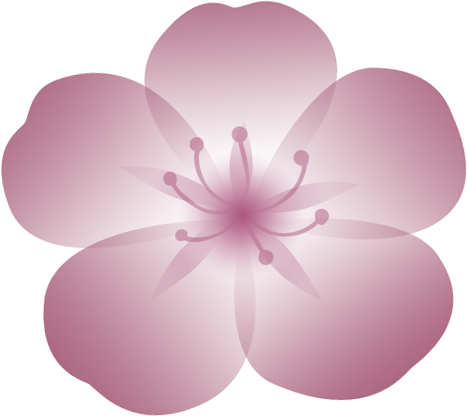 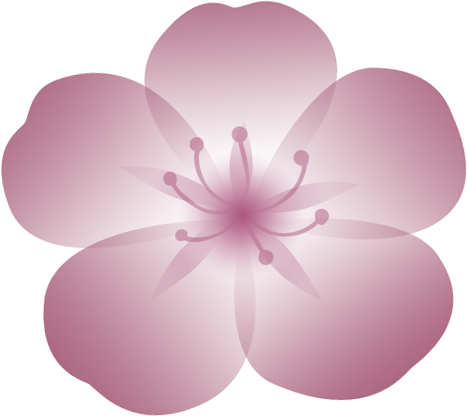 